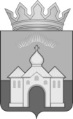 КОНТРОЛЬНО-СЧЕТНЫЙ ОРГАН МУНИЦИПАЛЬНОГО ОБРАЗОВАНИЯ КАНДАЛАКШСКИЙ РАЙОН. Кандалакша, ул. Первомайская, д.34, оф. 323, 325 тел. 9-21-69, 9-26-70  ЗАКЛЮЧЕНИЕ № 29на проект муниципального правового актаг. Кандалакша                                                                                                                15 декабря 2023 годарешение Совета депутатов муниципального образования сельское поселение Алакуртти Кандалакшского муниципального района «О бюджете муниципального образования сельское поселение Алакуртти Кандалакшского муниципального района на 2024 год и плановый период 2025 и 2026 годов»Заключение Контрольно-счетного органа на проект решения Совета депутатов сельского поселения Алакуртти Кандалакшского района «О бюджете муниципального образования сельского поселения Алакуртти Кандалакшского муниципального района на 2024 год и плановый период 2025 и 2026 годов» (далее-Заключение) подготовлено в соответствии с:  Бюджетным кодексом Российской Федерации (далее – Бюджетный кодекс РФ, БК РФ); Положением «О бюджетном процессе в сельском поселении Алакуртти Кандалакшского муниципального района» (утверждено решением Совета депутатов м.о. с.п. Алакуртти от 28.09.2021 № 758, с изменениями от 20.12.2021 № 796) (далее по тексту – Положение о бюджетном процессе, бюджетный процесс);Положением «О Контрольно-счетном органе муниципального образования Кандалакшский район» (утверждено решением Совета депутатов от 26.10.2011 № 445, в ред. от 30.06.2022 № 72).На основании:пункта 9.3 раздела I плана работы Контрольно-счетного органа на 2023 год, утвержденного распоряжением председателя от 29.12.2022 № 01-10/14;Соглашения о передаче полномочий по осуществлению внешнего муниципального финансового контроля от 29.12.2023 № 3/73-сс/25-ск;приказа председателя Контрольно-счетного органа от 12.12.2023 № 01-09/45;Стандарта ВМФК «Порядок проведения экспертизы проекта бюджета на очередной финансовый год и плановый период (утвержден распоряжением председателя КСО от 22.08.2014 № 01-11/23).Экспертиза проводилась в период с 12 декабря по 15 декабря 2023 года.Целью предварительного контроля формирования проекта бюджета на очередной финансовый год и на плановый период является определение достоверности и обоснованности показателей формирования проекта решения о бюджете на очередной финансовый год и на плановый период.Задачами предварительного контроля формирования проекта бюджета на очередной финансовый год и на плановый период являются:определение соответствия действующему законодательству и нормативно-правовым актам органов местного самоуправления проекта решения о бюджете на очередной финансовый год и на плановый период, а также документов и материалов, представляемых одновременно с ним в Совет депутатов муниципального образования;определение обоснованности, целесообразности и достоверности показателей, содержащихся в проекте решения о бюджете на очередной финансовый год и на плановый период, документах и материалах, представляемых одновременно с ним;оценка эффективности проекта бюджета на очередной финансовый год и на плановый период как инструмента социально-экономической политики муниципалитета, его соответствия положениям ежегодного и Бюджетного посланий Президента Российской Федерации, основным направлениям бюджетной и налоговой политики Мурманской области и муниципального образования, иным программным документам, соответствия условиям среднесрочного планирования, ориентированного на конечный результат;оценка качества прогнозирования доходов бюджета, расходования бюджетных средств, инвестиционной и долговой политики, а также эффективности межбюджетных отношений.При подготовке Заключения на проект бюджета Контрольно-счетный орган муниципального образования Кандалакшский район (далее - Контрольно-счетный орган, Контрольный орган, КСО) учитывал: Прогноз социально-экономического развития Мурманской области на 2024-2026 годы (постановление Правительства Мурманской области от 31.10.2023 № 790-ПП); Закон Мурманской области от 10.12.2007 № 916-01-ЗМО «О межбюджетных отношениях в Мурманской области» (в редакции от 06.03.2023 № 2855-01-ЗМО);проекта Закона Мурманской области «Об областном бюджете на 2024 год и на плановый период 2025 и 2026 годов»;постановление Правительства Мурманской области от 31.10.2023 № 788-ПП «Об основных направлениях налоговой политики Мурманской области на 2024 год и на плановый период 2025 и 2026 годов»;постановление Правительства Мурманской области от 31.10.2023 № 789-ПП «Об основных направлениях бюджетной политики Мурманской области на 2024 год и на плановый период 2025 и 2026 годов»;постановление администрации муниципального образования Кандалакшский район от 03.11.2023 № 2183 «Об основных направлениях бюджетной политики муниципального образования Кандалакшский муниципальный район Мурманской области на 2024 год и на плановый период 2025 и 2026 годов (далее – Бюджетная политика района); постановление администрации муниципального образования Кандалакшский район от 01.11.2023 № 2154 «Об основных направлениях налоговой политики муниципального образования Кандалакшский муниципальный район Мурманской области на 2024 год и на плановый период 2025 и 2026 годов» (далее – Налоговая политика района);постановление администрации муниципального образования Кандалакшский район от 01.11.2023 № 2153 «Об основных направлениях долговой политики муниципального образования Кандалакшский муниципальный район Мурманской области на 2024 год и на плановый период 2025 и 2026 годов» (далее – Долговая политика района);постановление администрации муниципального образования Кандалакшский район от 08.11.2023 № 2192 «О прогнозе социально-экономического развития муниципального образования Кандалакшский муниципальный район Мурманской области на 2024 год и на плановый период до 2026 года»;проект решения Совета депутатов муниципального образования Кандалакшский район «О бюджете муниципального образования Кандалакшский муниципальный район Мурманской области на 2024 год и плановый период 2025 и 2026 годов» с приложениями (далее по тексту - проект бюджета района на 2024 год);Отчет об исполнении бюджета муниципального образования сельское поселение Алакуртти за 2022 год (утвержден решением Совета от 20.10.2023 № 10);решение Совета депутатов муниципального образования сельское поселение Алакуртти Кандалакшского района от 15.12.2022 № 902 «О бюджете сельского поселения Алакуртти Кандалакшского района на 2023 год и на плановый период 2024 и 2025 годов» (в редакции от 23.08.2023 № 954);оценка ожидаемого исполнения бюджета за 2023 год, представленная в составе материалов к проекту бюджета;проект решения Совета депутатов муниципального образования сельское поселение Алакуртти Кандалакшского муниципального района «О бюджете муниципального образования сельское поселение Алакуртти Кандалакшского муниципального района на 2024 год и на плановый период 2025 и 2026 годов» с приложениями (далее по тексту - проект бюджета на 2024 год и плановый период 2025 и 2026 годов, проект бюджета на 2024 год, проект бюджета, проект);муниципальные программы муниципального образования с.п. Алакуртти (далее – муниципальные программы, МП);иные нормативные правовые акты Российской Федерации, Мурманской области, органа местного самоуправления Кандалакшского района и сельского поселения Алакуртти.Нормативные правовые акты органов местного самоуправления сельского поселения Алакуртти, регулирующие процесс подготовки и составления проекта местного бюджетарешение Совета депутатов муниципального образования сельское поселение Алакуртти Кандалакшского муниципального района от 28.09.2021 № 758 «Об утверждении Положения о бюджетном процессе в сельском поселении Алакуртти Кандалакшского муниципального района», с изменениями от 20.12.2021 № 796).постановления администрации сельского поселения Алакуртти Кандалакшского района:от 03.11.2023 № 182 «Об основных направлениях налоговой политики сельское поселение Алакуртти Кандалакшского муниципального района на 2024 год и плановый период 2025 и 2026 годов»;03.11.2023 № 183 «Об основных направлениях бюджетной политики сельское поселение Алакуртти Кандалакшского муниципального района на 2024 год и плановый период 20258 и 2026 годов»;от 03.11.2023 № 181 «Об основных направлениях долговой политики сельское поселение Алакуртти Кандалакшского муниципального района на 2024 год и плановый период 20258 и 2026 годов»;от 15.06.2021 № 70 «Об утверждении Порядка составления проекта бюджета сельского поселения Алакуртти Кандалакшского района»;от 03.11.2023 № 184 «Об утверждении прогноза социально-экономического развития сельского поселения Алакуртти Кандалакшского муниципального района на 2024 - 2026 годы».ОБЩИЕ ПОЛОЖЕНИЯ  Проект решения о бюджете и разработанные одновременно с ним документы и материалы внесены Администрацией сельского поселения на рассмотрение в Совет депутатов 14.11.2023 исх. № 347, в срок, установленный статьей 25 Положения о бюджетном процессе.Принцип прозрачности (открытости) бюджета сельского поселения, установленный статьей 36 Бюджетного кодекса РФ, обеспечивается путем опубликования проекта бюджета поселения в периодическом печатном издании «Информационный бюллетень Алакуртти – наша Земля» и (или) размещения (опубликования) на официальном сайте муниципального образования http://alakadm.ru/, определенным в качестве источников официального опубликования муниципальных правовых актов.Проект решения Совета депутатов о бюджете сельского поселения размещен на официальном сайте сельского поселения в сети Интернет - 16.11.2023. Решением Совета депутатов от 21.11.2023 № 26 публичные слушания по проекту бюджета на 2024 год и на плановый период 2025 и 2026 годов назначены на 04.12.2023, с соблюдением срока, установленного пунктом 6 статьи 26 бюджетного процесса - не ранее, чем через 15 дней после опубликования (обнародования) проекта решения о бюджете.В соответствии с пунктом 4 статьи 169 Бюджетного кодекса РФ и пунктом 2 статьи 9 бюджетного процесса проект бюджета составлен сроком на три года – очередной финансовый год (2024 год) и плановый период (2025 и 2026 годы).Основные характеристики бюджета поселения представлены в таблице:      (тыс. рублей)При подготовке Заключения Контрольно-счетным органом проверено:соответствие проекта требованиям бюджетного законодательства;проанализированы материалы, представленные одновременно с проектом бюджета в Совет депутатов м.о. сельского поселения Алакуртти Кандалакшского муниципального района;выборочно проверено наличие и оценено состояние нормативной и методической базы, регулирующей порядок формирования показателей проекта бюджета и их расчетов;проведена проверка и анализ обоснованности показателей проекта бюджета, выборочно.Объем предусмотренных бюджетом расходов соответствует суммарному объему доходов бюджета и источников финансирования его дефицита, что соответствует принципу сбалансированности бюджета, установленному статьей 33 Бюджетного кодекса РФ.Объемы условно утверждаемых расходов на плановый период 2025-2026 г.г. соответствуют минимальному уровню, установленному пунктом 3 статьи 184.1 Бюджетного кодекса РФ.Состав показателей (параметров и характеристик) бюджета, предложенных к утверждению проектом, в целом соответствует требованием статьи 184.1. Бюджетного кодекса РФ и статьи 23 бюджетного процесса.Перечень документов и материалов, предоставленных одновременно с проектом бюджета, соответствуют требованиям статьи 184.2 Бюджетного кодекса РФ и статьи 24 бюджетного процесса. Проект бюджета составлен в соответствии с кодами бюджетной классификации Российской Федерации по доходам, расходам и источникам финансирования дефицита бюджета c учетом:норм бюджетного законодательства Российской Федерации.требований приказов Минфина России:от 24.05.2022 № 82н «О Порядке формирования и применения кодов бюджетной классификации Российской Федерации, их структуре и принципах назначения» (в ред. 01.06.2023 № 82н);от 29.11.2017 № 209н «Об утверждении порядка применения классификации операций сектора государственного управления» (в ред. от 21.08.2023 № 136н);от 01.06.2023 № 80н «Об утверждении кодов (перечней кодов) бюджетной классификации Российской Федерации на 2024 год (на 2024 год и на плановый период 2025 и 2026 годов).Сопоставительной таблицы целевых статей расходов и кодов видов доходов, применяющихся при составлении и исполнении бюджетов бюджетной системы Российской Федерации, начиная с бюджетов на 2024 год и плановый период 2025 и 2026 годов.Свод основных параметров проекта бюджета муниципального образования сельское поселение Алакуртти Кандалакшского муниципального района на 2024 год и плановый период 2025-2026 годов представлен в приложении № 1 к настоящему заключению.Участники бюджетного процессаВ соответствии с статьями 20, 23, 160.1 и 160.2 Бюджетного кодекса РФ администрацией муниципального района утверждены:перечень главных администраторов доходов бюджета м.о.с.п.Алакуртти Кандалакшского муниципального района (постановление администрации от 25.10.2021 № 143, в ред. от 27.09.2022 № 165), с соблюдением требований,  установленных постановлением  Правительства  РФ от  16.09.2021 № 1569 «Об утверждении общих требований к закреплению за органами государственной власти (государственными органами) субъекта российской федерации, органами управления территориальными фондами обязательного медицинского страхования, органами местного самоуправления, органами местной администрации полномочий главного администратора доходов бюджета и к утверждению перечня главных администраторов доходов бюджета субъекта российской федерации, бюджета территориального фонда обязательного медицинского страхования, местного бюджета»; перечень главных администраторов источников финансирования дефицитов бюджета м.о.с.п. Алакуртти Кандалакшского района (постановление администрации от 10.11.2021 № 165, в ред от 17.12.2022 № 211), с  соблюдением требований, установленных постановлением Правительства РФ от 16.09.2021 № 1568 «Общие требования к закреплению за органами государственной власти (государственными органами) субъекта российской федерации, органами управления территориальными фондами обязательного медицинского страхования, органами местного самоуправления, органами местной администрации полномочий главного администратора источников финансирования дефицита бюджета и к утверждению перечня главных администраторов источников финансирования дефицита бюджета субъекта российской федерации, бюджета территориального фонда обязательного медицинского страхования, местного бюджета».Администрация поселения является:главным администратором доходов (код ГАД- 001) (Приложение № 1 к постановлению от 25.10.2021 № 143, в ред. от 27.09.2022 № 165).Тем же приложением утверждены федеральные и районные администраторы доходов бюджета поселения.главным распорядителем бюджетных средств (код ведомства – 001) (Приложение № 4 к проекту бюджета).главного администратором источников финансирования дефицитов (код ГАИФД - 001) (Приложение № 1 к постановлению от 10.11.2021 № 165, в ред. от 17.12.2022 № 211).Прогноз социально-экономического развития сельского поселения Алакуртти В соответствии с статьей 173 Бюджетного кодекса РФ, статьей 14 Положения о бюджетном процессе и Положением «О порядке разработки прогноза социально-экономического развития муниципального образования сельское поселение Алакуртти на период не менее 3-х лет», утвержденным постановлением администрации от 26.12.2011 № 113 с изменениями от 10.11.2014 № 104 (далее - Порядок от 26.12.2011 № 113, Порядок разработки Прогноза СЭР) разработан  Прогноз социально-экономического развития сельского поселения Алакуртти Кандалакшского муниципального района на 2024 - 2026 годы (одобрено постановлением  администрации от 03.11.2023 № 184) и представлен в Совет депутатов сельского поселения Алакуртти одновременно с проектом бюджета.КСО ежегодно, начиная с Заключении на проект решения Совета депутатов «О бюджете сельского поселения Алакуртти Кандалакшского района на 2016 год», обращает внимание, что действующий Порядок разработки прогноза социально-экономического развития разработан на основании нормативных правовых актов, которые в настоящее время утратили силу, а именно:Закон Мурманской области от 25.03.1999 № 137-01-ЗМО «О прогнозировании и программах социально-экономического развития Мурманской области» (утратил силу с 17.11.2011 на основании Закона МО от 10.11.2011 № 1422-01-ЗМО «О законе Мурманской области «О прогнозировании и программах социально-экономического развития Мурманской области»);Постановление Правительства Мурманской области от 09.04.2008 № 168-ПП «О порядке разработки прогноза социально-экономического развития Мурманской области на очередной финансовый год и плановый период», утратило силу с 17.08.2011 на основании Постановления ПП МО от 03.08.2011 № 384-ПП «О Порядке разработки прогноза социально-экономического развития Мурманской области на очередной финансовый год и плановый период», которое в свою очередь утратило силу в связи с изданием постановления Правительства Мурманской области от 04.08.2015 № 331-ПП «О порядке  разработки,  корректировки, осуществления  мониторинга  и контроля  реализации Прогнозов  социально-экономического  развития Мурманской  области  на  среднесрочный  и  долгосрочный  период» (далее  - постановление Правительства МО от 04.08.2015 № 331-ПП). Согласно Методических рекомендаций, Прогнозы социально-экономического развития муниципальных образований разрабатываются в соответствии с Федеральным законом «О стратегическом планировании в Российской Федерации» от 28.06.2014 № 172-ФЗ, законом Мурманской области от 19.12.2014 № 1817-01-ЗМО «О стратегическом планировании в Мурманской области» и постановлением Правительства Мурманской области от 04.08.2015 № 331-ПП, в котором определены порядок и основные этапы разработки прогнозных документов, состав участников этой работы. Таким образом, Порядок разработки прогноза социально-экономического развития от 26.12.2011 № 113 следует актуализировать (изложить в новой редакции) в соответствии с действующим законодательством.Пунктом 1.7 Порядка от 26.12.2011 № 113 разработка прогноза социально-экономического развития предусмотрена на основе единой методологии и в соответствии с методическими рекомендациями, разработанными уполномоченным Правительством Российской Федерации, федеральным органом исполнительной власти и Министерством экономического развития Мурманской области.На региональном уровне приказом Министерства экономического развития МО от 11.07.2013 № ОД-119 (в ред. от 06.06.2018 № ОД-70) утверждены Методические рекомендации по разработке основных показателей прогноза социально-экономического развития муниципального образования Мурманской области (далее – Методические рекомендации).Согласно пунктов 1.6, 4.2, 4.3, 4.4 Порядка от 26.12.2011 № 113 - прогноз СЭР разрабатывается не менее чем в двух вариантах (оптимистический и консервативный) с выделение основного варианта.Фактически, в нарушение пунктов 1.6, 4.2, 4.3, 4.4 Порядка разработки от 26.12.2011 № 113 Прогноз СЭР разработан в 1 варианте, где сценарный вариант не заявлен.Согласно Прогноза СЭР (Приложение № 1) показатели социально-экономического развития сельского поселения Алакуртти разработаны на основании данных отдела государственной статистики в Кандалакшском районе, государственного областного бюджетного учреждения Центр занятости населения города Кандалакша, показателей представленных предприятиями и организациями, осуществляющими деятельность на территории сельского поселения Алакуртти, с учетом сложившихся тенденций развития за 9 месяцев 2023 года и прогноз развития на 2024 год и плановый период 2025, 2026 годов.	Перечень документов, формируемых Отделом финансов и бухгалтерского учёта для представления на рассмотрение Главы муниципального образования сельское поселение Алакуртти (пункт 4.4 Порядка разработки Прогноза СЭР):предварительные итоги социально-экономического развития сельского поселения Алакуртти за истекший период текущего года и ожидаемые итоги социально-экономического развития сельского поселения Алакуртти за текущий год, включая пояснительную записку;прогноз социально-экономического развития в двух вариантах – оптимистическом и консервативном, включая пояснительную записку.Согласно Методических рекомендаций (пункт 1.4) Прогноз СЭР составляется в составе следующих документов:предварительные итоги социально-экономического развития муниципального образования и ожидаемые итоги за текущий год и пояснительная записка к ним;прогноз социально-экономического развития муниципального образования согласно форме 2-П_муниц и пояснительная записка к нему;отдельные показатели прогноза, характеризующие уровень социально-экономического развития муниципального образования (Приложение 1).Структура пояснительной записки должна соответствовать форме 2-П_муниц. Фактически, Прогноз СЭР представляет собой: Пояснительную записку (на 2024 и плановый период 2025, 2026 годов и итоги за 9 месяцев 2023 года) и отдельные показатели прогноза социально-экономического развития муниципального образования сельское поселение Алакуртти   Кандалакшского муниципального района на 2024-2026 годы.Структура Прогноза (Отдельные показатели прогноза и Пояснительная записка) по разделам основных показателей составлена без учета Методических рекомендаций.Отдельные показатели прогноза, характеризующие уровень социально-экономического развития муниципального образования не представлены.Пунктом 3 статьи 4 Закона Мурманской области от 19.12.2014 № 1817-01-ЗМО «О стратегическом планировании в Мурманской области» (далее Закон № 1817-01-ЗМО) прогноз социально-экономического развития и муниципальные программы отнесены к документам стратегического планирования, разрабатываемым на уровне муниципального образования.В соответствии с постановлением Правительства Мурманской области от 25.12.2013 № 768-ПП/20 «Стратегия социально-экономического развития Мурманской области до 2020 года и на период до 2025 года», а также Прогнозом СЭР сельского поселения, главная (стратегическая) цель социально-экономического развития поселения - улучшение качества жизни населения.Качество жизни определяется уровнем развития экономики, состоянием среды проживания населения, качеством и доступностью услуг учреждений образования, здравоохранения, культуры и социального обслуживания и т.д.Таким образом, к отдельным показателям прогноза, характеризующим уровень социально-экономического развития муниципального образования в том числе относятся (Приложение № 1 Методических рекомендаций): доля населения в трудоспособном возрасте (к среднегодовой численности населения); реальные располагаемые денежные доходы населения; уровень безработицы (к трудоспособному населению); обеспеченность населения площадью жилых квартир и др.Однако, в представленном Прогнозе СЭР такие показатели отсутствуют.В соответствии с статьей 37 Бюджетного кодекса РФ принцип достоверности бюджета означает надежность показателей прогноза социально-экономического развития соответствующей территории.Учитывая вышеизложенное, в том числе в связи с отсутствием Отдельных показателей прогноза, характеризующих уровень социально-экономического развития муниципального образования нарушается один из принципов построения бюджетной системы РФ «Принцип достоверности бюджета» (статья 37 Бюджетного кодекса РФ).Бюджетная, налоговая и долговая политика сельского поселения АлакурттиВ целях разработки проекта бюджета муниципального образования сельское поселение Алакуртти Кандалакшского муниципального района на 2024 год и плановый период 2025-2026 г.г., утверждены: Основные направления налоговой политики сельское поселение Алакуртти Кандалакшского муниципального района на 2024 год и плановый период 2025 и 2026 годов (постановление от 03.11.2023 № 182);Основные направления бюджетной политики сельское поселение Алакуртти Кандалакшского муниципального района на 2024 год и плановый период 2025 и 2026 годов (постановление от 03.11.2023 № 183); Основные направления долговой политики сельское поселение Алакуртти Кандалакшского муниципального района на 2024 год и плановый период 2025 и 2026 годов (постановление от 03.11.2023 № 181).Бюджетная политика муниципального образования разработаны в соответствии с:Посланием Президента Российской Федерации Собранию Российской Федерации от 20.02.2019*;Указами Президента Российской Федерации от 07.05.2012;Основными направлениями бюджетной, налоговой и таможенно-тарифной политики на 2024 год и на плановый период 2025 и 2026 годов, разработанными Минфином России; Основными направлениями бюджетной политики Мурманской области на 2024 год и на плановый период 2025 и 2026 годов, утвержденные постановлением Правительства Мурманской области от 31.10.2023 №789-ПП;Основными направлениями бюджетной политики муниципального образования Кандалакшский муниципальный район Мурманской области на 2024 год и на плановый период 2025 и 2026 годов, утвержденными постановлением администрации муниципального образования Кандалакшский район от 03.11.2023 № 2183.*Следовало - Посланием Президента Российской Федерации Собранию Российской Федерации от 21.02.2023.Налоговая политика муниципального образования сельское поселение Алакуртти Кандалакшского муниципального района на 2024 год и на плановый период 2025 и 2026 годов направлена на обеспечение роста экономического потенциала муниципального образования сельское поселение Алакуртти Кандалакшского муниципального района, сохранение социальной и финансовой стабильности, создание условий для устойчивого социально-экономического развития поселения.Основные направления налоговой политики определены с учетом действующих норм и планируемых изменений федерального и регионального законодательства, а также преемственности ранее поставленных задач:по укреплению налогового потенциала;по развитию налогового потенциала и обеспечению роста доходной части бюджета муниципального образования сельское поселение Алакуртти Кандалакшского муниципального района.Как и в прошлые периоды, Бюджетная политика поселения направлена на сохранение социальной и финансовой стабильности в сельском поселении Алакуртти Кандалакшского района, создание условий для устойчивого социально-экономического развития поселения. Приоритетами бюджетной политики остается обеспечение сбалансированности и финансовой устойчивости бюджетной системы сельского поселения с учетом безусловного исполнения задач, поставленных в указах Президента Российской Федерации.Основными задачами бюджетной политики на 2024 год и на плановый период 2025 и 2026 годов являются:повышение качества управления общественными финансами, строгое соблюдение бюджетно-финансовой дисциплины всеми главными распорядителями и получателями бюджетных средств;усиление внутреннего муниципального финансового контроля за соблюдением бюджетного законодательства и иных нормативных правовых актов, регулирующих бюджетные правоотношения;обеспечение эффективного расходования бюджетных средств, четкой увязки бюджетных расходов с установленными целями;мобилизация внутренних источников путем проведения оценки эффективности бюджетных расходов (в том числе на стадии планирования) и сокращения неэффективных расходов;недопущение кредиторской задолженности по заработной плате и социальным выплатам;формирование на безопасном уровне объема муниципального долга;обеспечение открытости и прозрачности информации об управлении общественными финансами, обеспечение вовлечения населения в обсуждение и принятие конкретных бюджетных решений, общественного контроля их эффективности и результативности.Сравнительная характеристика основных направлений бюджетной политики в части расходовВ бюджетной политике м.о.с.п. Алакуртти на 2024 год и плановый период в целом сохранена преемственность с основными направлениями бюджетной политики Мурманской области и Кандалакшского района, за исключением:отсутствует условие соблюдения нормативов формирования расходов на содержание органов местного самоуправления муниципального образования, установленных Правительством Мурманской области.На уровне поселения, установлены условия по ограничению увеличения численности работников органов местного самоуправления сельского поселения, муниципальных учреждений, за исключением случаев увеличения численности работников, связанных с наделением органов местного самоуправления новыми полномочиями и (или) перераспределением полномочий между органами местного самоуправления поселения и муниципального района.А также, общий объем расходов бюджета определяется без учета положения о принятии мер по оптимизации расходов в целях исполнения социально-значимых обязательств, что предусмотрено положениями бюджетной политики Кандалакшского муниципального района.Основные параметры проекта местного бюджетаОсновные характеристики бюджета представлены в форме отдельных приложений к проекту бюджета. Характеристика основных параметров бюджета в динамике с 2022 по 2026 годы.(тыс. рублей)На 2024 год доходы и расходы поселения запланированы со значительным сокращением, по отношению к оценке исполнения за 2023 год на 26,9% и 25,4% соответственно.В плановом периоде 2025 года основные параметры по доходам сократятся на 27,3%, с последующим ростом на 2,6% в 2026 году. Аналогично, расходы с сокращением в 2025 году на 26,2% и ростом в 2026 году на 2,6 процентов.Остатки денежных средств на едином счете бюджета                                                                                                                                                                                      (тыс. рублей) Ежегодно на начало финансового года муниципальное образование имеет свободный остаток денежных средств на едином счете бюджета, что позволяет ГРБС с начало года приступить к исполнению принятых расходных обязательств по решению вопросов местного значения.Д О Х О Д ЫОсновные направления налоговой политики на 2024 год и плановый период 2025-2026г.г. определены с учетом действующих норм и планируемых изменений федерального законодательства, а также преемственности ранее поставленных задач:- по укреплению налогового потенциала;- по развитию налогового потенциала и обеспечению роста доходной части бюджета сельского поселения Алакуртти Кандалакшского района.В части сохранения, укрепления и развития налогового потенциала муниципального образования сельское поселение Алакуртти Кандалакшского муниципального района, повышения доходов бюджета сельского поселения планируется:1) проведение взвешенной политики в области предоставления налоговых льгот (налоговых расходов) по местным налогам, ориентированной на развитие налогооблагаемой базы и недопущение увеличения социальной напряженности в обществе;2) совершенствование учета местных налоговых льгот (налоговых расходов);3) проведение оценки эффективности предоставленных местных налоговых льгот (налоговых расходов), принятие мер по устранению неэффективных налоговых льгот (налоговых расходов);4) установление определенного срока действия при введении новых местных налоговых льгот (налоговых расходов);5) повышение качества администрирования доходов и осуществление межведомственного взаимодействия для повышения эффективности администрирования налоговых и неналоговых платежей, погашения задолженности по этим платежам; 6) проведение работы по инвентаризации и оптимизации имущества муниципальной собственности, вовлечению в хозяйственный оборот неиспользуемых объектов недвижимости и земельных участков;7) укрепление доходной базы бюджета за счет продолжения проведения работы по сокращению недоимки в местный бюджет и предупреждению ее образования;8) обеспечение контроля главными распорядителями (получателями) средств бюджета сельского поселения Алакуртти Кандалакшского района, в ведомственной подчиненности которых находятся муниципальные учреждения, за своевременным и полным перечислением налогов, сборов и иных обязательных платежей в бюджеты бюджетной системы Российской Федерации;9) продолжение работы Межведомственной комиссии по обеспечению доходов бюджетов муниципальных образований Кандалакшского района;10) осуществление мониторинга законодательства Российской Федерации о местных налогах с целью своевременного приведения в соответствие с ним муниципальных правовых актов сельского поселения Алакуртти Кандалакшского района;11) взаимодействие с органами местного самоуправления муниципального образования Кандалакшский район по изысканию дополнительных резервов доходного потенциала бюджета сельского поселения Алакуртти Кандалакшского района.          Как и в прошлые годы, на 2024 год и на плановый период при формировании прогнозных объемов по доходам сделан акцент на повышение эффективности работы по снижению дебиторской задолженности и сокращению недоимки в местный бюджет, что является дополнительным резервом - это:-	проведение мониторинга недоимки по арендной плате за землю и муниципальное имущество в местный бюджет, анализ причин и состояния задолженности арендаторов;-	ведение претензионной работы с неплательщиками арендной платы за землю и имущество;-	направление исков в суд о взыскании задолженности по арендной плате;-	направление материалов на взыскание задолженности по исполнительным листам в Службу судебных приставов;-	списание безнадежной к взысканию задолженности в соответствии с Порядками, утвержденными главными администраторами доходов бюджета муниципального образования сельское поселение Алакуртти Кандалакшского муниципального района.        Актуальность данного вопроса обозначена на государственном уровне. В  целях  реализации  пункта 2 перечня  поручений  Президентом Российской Федерации, от 02.07.2023 № ПР-1313   постановлением  администрации  от  08.08.2023 № 139  утвержден Регламент реализации администрацией  с.п.Алакуртти полномочий администратора доходов бюджета по взысканию дебиторской задолженности по платежам в бюджет, пеням и штрафам по ним, которым   устанавливаются  мероприятия  по  повышению  эффективности  работы  с  просроченной  дебиторской  задолженностью и  принятия  своевременных мер  по ее  взысканию а именно:недопущение образования просроченной дебиторской задолженности по доходам, выявление факторов, влияющих на образование просроченной дебиторской задолженности по доходам;осуществление контроля за правильностью исчисления, полнотой и своевременностью поступления платежей, пени и штрафов в местный бюджет;проведение не реже одного раза в квартал инвентаризации расчетов с должниками, включая сверку данных по доходам в местный бюджет на основании информации о непогашенных начислениях, содержащихся в ГИС ГМП, в т.ч. в целях оценки ожидаемых результатов работы по взысканию дебиторской задолженности по доходам, признания дебиторской задолженности сомнительной;проведение мониторинга финансового (платежного) состояния должников;своевременное принятие решения о признании безнадежной к взысканию задолженности по платежам в местный бюджет и о ее списании;проведение мероприятий по урегулированию дебиторской задолженности по доходам в досудебном порядке (со дня истечения срока уплаты соответствующего платежа в местный бюджет (пеней, штрафов) до начала работы по их принудительному взысканию;принудительное взыскание дебиторской задолженности по доходам при исполнении судебных актов;проведение мероприятий по взысканию просроченной дебиторской задолженности в рамках исполнительного производства. 	 Ежегодно на муниципальном уровне утверждается План мероприятий по консолидации бюджетных средств м.о.с.п. Алакуртти Кандалакшского муниципального района в целях оздоровления муниципальных финансов. На 2023-2025г.г. утвержден постановлением администрации от 23.03.2023 № 55 (без уточнения).  КСО отмечает, что при возросшей актуальности вопроса по взысканию дебиторской задолженности в Плане консолидации бюджетных средств не планируется получение бюджетного эффекта от работы по сокращению недоимки в разрезе налоговых и неналоговых источников доходов, что является дополнительным резервом наполняемости доходной части бюджета.Во исполнение норм установленных  статьей  174.1 Бюджетного кодекса РФ доходы бюджета спрогнозированы на основе Прогноза социально-экономического развития муниципального образования сельское  поселение Алакуртти  Кандалакшского района на 2024-2026 годы и  действующего  на момент разработки проекта  бюджета  налогового и бюджетного законодательства Российской Федерации, законодательных  актов Мурманской области, муниципальных  правовых актах  представительного  органа муниципального  образования Кандалакшский  район,  муниципального  образования  сельское   поселение Алакуртти, а  также с учетом федеральных законов и  нормативно-правовых  актов, предусматривающих внесение  изменений и дополнений, вступающих в действие с 2024 года и в плановом периоде 2025 – 2026 годов.Проект бюджета по доходам сформирован на основе бюджетной классификации доходов, утвержденной:приказом Минфина РФ от 24.05.2022 № 82н «О порядке формирования и применения кодов бюджетной классификации Российской Федерации, их структуре и принципах назначения» в редакции от 01.06.2023 № 82н.приказом Минфина РФ от 01.06.2023 № 80н «Об утверждении кодов (перечней кодов) бюджетной классификации Российской Федерации на 2024 год (на 2024 год и на плановый период 2025 и 2026 годов».     Сравнительная характеристика основных параметров проекта бюджета по доходам                                                                                                                                                                                                              (тыс. рублей)Проектом бюджета на 2024г. прогнозируются доходы в сумме 77 257,40 тыс. рублей или на уровне 73,1% от ожидаемого поступления доходов в 2023г. На 2024 год прогнозируется:- рост объемов налоговых доходов на 3,4% (по прогнозу на 2023г. прогнозировалось рост на 5,1%); - снижение объемов неналоговых доходов на 1,1% (по прогнозу на 2023г. прогнозировался рост на 10,7%).           Значительное падение доходности обусловлено сокращением объема безвозмездных поступлений на 38,1% (по прогнозу на 2023г. прогнозировался сокращение на 50,6%).На фоне падения доходности бюджета автоматически сократился объем собственных доходов в абсолютном выражении на 28 518,8 тыс. рублей по отношению к 2023г. или «-» 27,5 %.При этом, также незначительно на 0,81% снизилась доля собственных доходов.В структуре собственных доходов объем налоговых и неналоговых доходов ежегодно растет (в 2021г. – 27,7%, в 2022г. – 26,7%, в 2023г. – 29,7%, в 2024г. –41,1%).Падение уровня доходности бюджета муниципалитета сопоставимо с Прогнозом социально-экономического развития м.о.с.п. Алакуртти на 2024-2026 годы.Структура доходов                                                                                                                                                                                     (тыс. рублей)В общем объеме доходов сельского бюджета традиционно наибольший удельный вес занимают безвозмездные поступления, что указывает на зависимость бюджета от бюджетов вышестоящих уровней.По плану на тысячу рублей финансовой помощи в доход бюджета запланировано получить 0,67 тыс. рублей налоговых и неналоговых доходов, что значительно выше ожидаемого исполнения в 2022г.  – 0,41 тыс. рублей на тысячу рублей финансовой помощи, в 2022г. – 0,36 тыс. рублей на тысячу рублей финансовой помощи, при этом, на 2024г. прогнозируется увеличение объема налоговых и неналоговых доходов на 0,3% при сокращении объема безвозмездных поступлений на 38,1%. Налоговые и неналоговые доходы Нормативы отчислений в местный бюджет от федеральных и региональных налогов   установлены статьями 61.5, 62 Бюджетного кодекса РФ, Законом Мурманской области от 10.12.2007 № 916-01-ЗМО «О межбюджетных отношениях в Мурманской области» в последней редакции от 06.03.2023 № 2855-01-ЗМО) и Законопроектом об областном бюджете на 2024 год и плановый период 2025 и 2026 годов.Учтены действующие на момент начала разработки проекта бюджета налоговое и бюджетное федеральное законодательство, законодательство Мурманской области, федеральные законы, предусматривающие внесение изменений и дополнений в законодательство Российской Федерации о налогах и сборах, вступающие в силу с 1 января 2024 года.Нормативы распределения неналоговых доходов между бюджетами муниципального района и поселений на 2024 год и на плановый период 2025 и 2026 годов утверждены Приложением № 1 к проекту районного бюджета.                Динамика налоговых и неналоговых доходов с 2021 года и на плановую перспективу до 2026 года        (тыс. рублей)В динамике объем поступлений налоговых и неналоговых доходов в целом прогнозируется с приростом на 0,3% в 2024г., с дальнейшим ежегодным увеличением объема поступлений в 2025г.  на 1,9%, в 2026г. -  на 1,5%.Где:- по налоговой группе доходов аналогично, при увеличении прогнозируемого объема в 2024г.  на 3,8%, на 2-х годичную перспективу ежегодный рост на 3,5% и 1,4% соответственно;-  по неналоговой группе при сокращении объема поступлений на 2024г. на 1,2%, прогнозируется увеличение объема поступлений на 2025г. на 1,2%, на 2026г. на 1,6%.          Как и в прошлые годы, в «Плане мероприятий по консолидации бюджетных средств м.о.с.п. Алакуртти Кандалакшского муниципального района на 2023-2025 г.г.» (постановление адми-нистрации от 23.03.2023 № 55) запланировано мероприятие - обеспечение роста налоговых и неналоговых доходов бюджета по итогам исполнения местного бюджета за текущий год по сравнению с уровнем исполнения за предыдущий год.           По итогам которого планируется в 2024г. увеличить поступление в доход бюджета на 1 108,0 тыс. рублей, на 2025г. – на 1 204,0 тыс. рублей, без конкретизации в разрезе источников, что не позволяет оценить возможность и реалистичность достижения поставленных целей.  Во исполнение статьи 160.1 Бюджетного Кодекса РФ формирование проекта доходной части бюджета главными администраторами доходов производилось в соответствии с утвержденными Методиками прогнозирования:- Контрольно- счетный орган м.о. Кандалакшский район в соответствии с «Методикой прогнозирования поступлений доходов в бюджеты бюджетной системы Российской Федерации» (распоряжение от 08.06.2022 № 01-10/4); - Администрация поселения в соответствии с «Методикой прогнозирования поступлений доходов, главным администратором которых является администрация с.п.Алакуртти Кандалакшского района», утвержденной постановлением от 05.10.2016 № 191 (в редакции от 03.11.2017 № 169, от 13.11.2018 № 158, от 11.11.2019 № 155). КСО  вновь указывает, что  в  нарушение  статьи 160.1 Бюджетного Кодекса РФ ГАД – Администрацией  поселения  действующая Методика прогнозирования поступлений не приведена в соответствие с требованиями постановления Правительства РФ от 23.06.2016 № 574 «Об общих требованиях к методике прогнозирования поступлений доходов в бюджеты бюджетной системы Российской Федерации», вступившими в силу в 30.09.2021г. на основании изменений, внесенных постановлением Правительства РФ от 14.09.2021 № 1557 «О внесении изменений в некоторые акты Правительства Российской Федерации по вопросам администрирования и прогнозирования доходов бюджетов бюджетной системы Российской Федерации».          Нововведения заключаются в том, что расчет прогнозируемых доходов в разрезе каждого источника производится по утвержденной форме и по формулам со ссылкой на источник информации, и с учетом прогноза и перспектив как дополнительного получения, так и сокращения доходов на плановую перспективу с индексацией платежей на коэффициент инфляции в случаях, установленных законодательными и муниципальными нормами.           Как указано выше, при возросшей значимости работы по погашению дебиторской задол-женности по доходам, в Методике прогнозирования в формулах расчета устанавливается показатель ДЗ (планируемый (ожидаемый) к погашению объем дебиторской задолженности), что является дополнительным резервом наполняемости доходов бюджета и в Плане консолидации бюджетных средств определяет объем бюджетного эффекта мероприятий по сокращению недоимки  по каждому источнику неналоговых доходов. Одновременно с проектом бюджета главными администраторами доходов представлены расчеты прогнозируемых поступлений, составленных в соответствии с утвержденными Методиками.             Запланированные объемы поступлений на новый бюджетный цикл подтверждаются расчетами и запланированы в полном объеме в доходной части проекта бюджета.           Перечень доходов, администрируемых ГлАД, подтверждается постановлением от 25.10.2021 № 143 «Об утверждении перечня главных администраторов бюджета сельского поселения Алакуртти Кандалакшского района» (в последней редакции от 27.09.2022 № 165). В соответствии со статьями 47.1. и 184.2 Бюджетного кодекса РФ, статьей 24 Бюджетного процесса к проекту бюджета представлен Реестр источников доходов бюджета м.о.с.п.Алакуртти, порядок формирования и ведения которого утвержден постановлением администрации от 14.12.2020 № 180.     Реестр составлен по 3-м главным администраторам доходов				                                                                                                                                            (тыс. рублей) На новый бюджетный цикл не изменилось количество главных администраторов доходов и процентное соотношение между ними по объемам администрируемых доходам, поступающих в сельский бюджет.Запланированный в Реестре объем доходов по всем главным администраторам доходов в объеме 77 257 379,28 рублей сопоставим с представленным проектом бюджета по доходам (Приложение № 1 к проекту бюджета).НАЛОГОВЫЕ ДОХОДЫВ бюджет поселения полежат зачислению следующие налоговые доходы:Нормативы отчислений налоговых доходов в сельский бюджет не изменились.Структура налоговых доходов по группам доходов									           (тыс. рублей)Планируемая структура налоговых доходов не изменилась, незначительное изменение процентного соотношения между налоговыми источниками.На новый бюджетный цикл не прогнозируется поступление госпошлины.По налогам, администрируемым УФНС России по Мурманской области, расчеты произведены в соответствии с Методикой прогнозирования поступлений доходов в консолидированный бюджет Мурманской области на текущий год, очередной финансовый год и плановый период (утверждено приказом УФНС России по Мурманской области от 25.08.2023 № 03-03/97@).По проекту бюджета налоговые доходы на 2024г. прогнозируются в объеме 9 686,5 тыс. рублей или с ростом на 3,8% от ожидаемого исполнения за 2023год. На фоне роста доходности на 2024г. в сумме 353,2 тыс. рублей удельный вес налоговых доходов в общем объеме доходов сельского бюджета вырос с 8,8% в 2023г. до 12,5% на 2024г.  	ГлАД для расчета планируемых поступлений используются показатели форм налоговой и статистической отчетности (о начислении, поступлении налогов, о задолженности, о налоговой базе и структуре по видам налогов) и оценки исполнения за 2023год (письмо УФНС России по Мурманской области от 03.10.2023 № 23-40/45632@)). Дополнительно разъясняется, что по всем администрируемым налоговым доходам переплата  может быть передана на единый  налоговый счет, что учтено при  расчете  прогнозных  данных (Справочно: Федеральным законом от 14.07.2022 № 263-ФЗ «О внесении изменений в части первую и вторую Налогового кодекса Российской Федерации», с 01.01.2023г. введен  в действие особый порядок уплаты (перечисления) налога, авансовых платежей по налогам в бюджетную систему Российской Федерации, в виде единого налогового платежа (ЕНП), учитываемого на едином налоговом счете (ЕНС) ( п. 1 статьи 58 НК РФ)).Налог на доходы физических лиц (КБК 101 00000 00 0000 000)              Порядок начисления и уплаты НДФЛ регулируется нормами главы 23 «Налог на доходы с физических лиц» Налогового кодекса РФ.Администрирование доходов обеспечивает главный администратор доходов – Межрайонная ИФНС России № 1 по Мурманской области.Согласно Пояснительной записке к прогнозу поступления налоговых доходов для расчёта налога на доходы физических лиц использовались:- показатели прогноза социально-экономического развития Мурманской области на очередной финансовый год и плановый период (Постановление Правительства МО от 01 ноября 2022 г. N 861-ПП «О прогнозе социально-экономического развития Мурманской области на 2023 год и плановый период 2024 и 2025 годов»);- динамика налоговой базы по налогу согласно данным отчёта по форме № 5-НДФЛ «Отчет о налоговой базе и структуре начислений по налогу на доходы физических лиц, удерживаемому налоговыми агентами», сложившаяся за предыдущие периоды;- динамика налоговой базы по налогу согласно данным отчёта по форме № 7-НДФЛ «Отчёт о налоговой базе и структуре начислений по расчету сумм налога на доходы физических лиц, исчисленных и удержанных налоговым агентом», сложившаяся за предыдущие периоды;- динамика фактических поступлений по налогу, сложившаяся за предыдущие периоды;- налоговые ставки, льготы и преференции, предусмотренные главой 23 НК РФ «Налог на доходы физических лиц», и др. источникиПрогнозный объем поступлений налога на доходы физических лиц рассчитан с учетом выпадающих доходов в связи с применением льгот, освобождений и преференций, предоставляемых в рамках действующего законодательства о налогах и сборах, в виде налоговых вычетов и не подлежащих налогообложению доходов, учитываемых в налогооблагаемой базе по налогу на доходы физических лиц.Прогноз поступлений по налогу на доходы физических лиц составлен из расчета зачисления в сельский бюджет по нормативу 2,0%.Налог на доходы с физических лиц (далее - НДФЛ) среди налоговых источников доходов традиционно занимает наибольший удельный вес 84,4%, что на уровне прошлого года (84,7%) и составляет основу всех налоговых поступлений в сельский бюджет.                                                    Характеристика   НДФЛ 											(тыс. рублей)НДФЛ имеет тенденцию роста и на новый бюджетный цикл запланирован с приростом на 2024г.  на 3,4% с последующим ежегодным приростом на 3,6% и 0,8%.При этом, прогнозируемые объемы поступлений на 2024-2025 годы незначительно отличаются от прогнозируемых объемов поступлений на аналогичный бюджетный цикл по бюджету на 2023 год и плановый период 2024-2025 годов.    Ожидаемое поступление за 2024г. и прогнозируемые объемы поступлений на 2025-2026г.г. подтверждаются данными, представленными ГАД (Межрайонной ИФНС № 1 России по Мурманской области) без пояснений.                    Как в 2023г., поступление по 2-м видам доходов.Традиционного, основной объем поступлений (99,9%) обеспечивает НДФЛ с доходов, источником которых является налоговый агент, за исключением доходов, в отношении которых исчисление и уплата налога осуществляются в соответствии с ст. 227, 227.1 и 228 НК РФ (КБК 1 01 02010 01 0000 110) в сумме 8 172,5 тыс. рублей, который запланирован с ростом на 3,4% по отношению к ожидаемому исполнению к 2023г. с ежегодным приростом на 3,6% и 0,8% на каждый плановый год.            0,1% составляет налог на доходы физических лиц, доходов, полученных физическими лицами в соответствии со ст. 228 НК РФ (КБК 1 01 02030 01 0000 110), запланированный в сумме 4,8 тыс. рублей против 4,5 тыс. рублей по ожидаемому исполнению за 2023г. (на 2-х годичный плановый период планируется поступление 5,2 тыс. рублей и 5,5 тыс. рублей соответственно).В соответствии с статьями 169, 172 Бюджетного кодекса РФ проект бюджета составляется на основе Прогноза социально-экономического развития муниципального образования.Исходя из Прогноза социально-экономического развития сельского поселения Алакуртти Кандалакшского района на 2024-2026 г.г., как и в прошлые годы, одной из основных целей социально-экономического развития сельского поселения является улучшение качества жизни, а именно:повышение доходов, улучшение здоровья населения, повышение уровня его образования и обеспечение безопасности;содействие занятости населения и обеспечению благоприятных условий труда на предприятиях, расположенных на территории сельского поселения.В Прогнозе социально-экономического развития с.п.Алакуртти на 2024-2026г.г. обращают внимание отдельные показатели, которые прямо или косвенного в перспективе могут повлиять на доходность источника (с учетом итогов за 9 месяцев 2023 года).экономику сельского поселка Алакуртти представляют предприятия лесной и деревообрабатывающей отрасли, учреждения бюджетной сферы и воинские части, оказывающие значительное влияние на его социально-экономическое развитие -  общее количество хозяйствующих субъектов:численность населения в среднем по данным статистики на начало 2023г. составила 5489 чел.наблюдается положительная динамика по сокращению количества безработных граждан. По данным МГОБУ «Центр занятости населения г. Кандалакши» по состоянию на 01.10.2023г. на учете состоят зарегистрированные как безработные граждане 7 жителей сельского поселения Алакуртти. одним из факторов снижения уровня безработицы в сельском поселении в последние годы является практика создания рабочих мест в рамках программы временных общественно-полезных работ. На 2024 год и плановый период 2025-2026 годов планируется продолжать данную практику.поддержка и развитие предпринимательства как института, обеспечивают формирование конкурентной среды, самозанятость населения и стабильность налоговых поступлений, является одним из приоритетных направлений деятельности сельского поселения Алакуртти.дальнейшее развитие малого предпринимательства является резервом, дающим возможность поднять жизненный уровень населения и создать новые рабочие места.планируемое увеличение оборота розничной торговли предполагается осуществлять за счет больших супермаркетов по продаже смешанных и промышленных групп товаров. основную долю оборота малых предприятий занимает розничная торговля, что обусловлено относительно быстрой окупаемостью вложенного капитала по сравнению с другими видами экономической деятельности.на предстоящий 2024 год и плановый период 2025 и 2026 годов сеть общественного питания должна быть нацелена на создание новых и развитие существующих объектов общественного питания, максимально удовлетворяющие спрос потребителей.бытовое обслуживание населения является многофункциональной сферой, которая будет способствовать увеличению свободного времени работающего населения, освобождая его от многих трудоемких работ по ведению домашнего хозяйства, рациональному использованию денежных доходов семьи, созданию предпосылок для роста трудовых ресурсов сельского поселения, создания дополнительных рабочих мест, повышения налоговых поступлений в бюджет сельского поселения, развитие частнопредпринимательской инициативы.КСО отмечает, что в Прогнозе СЭР муниципального образования, не приводятся данные относительно размера среднемесячной номинальной заработной платы (в рублях), что не позволяет проанализировать сопоставимость запланированных темпов роста доходности на 3-летнюю перспективу с темпами роста среднемесячной зарплаты, как налогооблагаемой базы для  расчета НДФЛ.               При этом, росту доходности по НДФЛ на новый бюджетный цикл будут способствовать   следующие меры, предпринятые на федеральном уровне:реализация Общенационального плана действий, обеспечивающего восстановление занятости и доходов населения;  увеличение среднесписочной численности работников организаций за счет реализации мероприятий, предусмотренных целевыми Программами содействия занятости населения; сохранение в 2024-2026годах установленных указами Президента Российской Федерации целевых показателей повышения оплаты труда работников в сфере образования, культуры с учетом допустимого отклонения уровня средней заработной платы, соответствующей категории работников бюджетной сферы от целевого ориентира по итогам года не более 5 %;индексация с 01.01.2024г. фондов оплаты труда категорий работников бюджетной сферы, которые не попадают под действие указа Президента Российской Федерации от 07.12.2012 № 597 на темп прироста прогнозного значения среднемесячного дохода от трудовой деятельности по Мурманской области на 2024 год на 7,9 %;повышение оплаты труда отдельных категорий работников бюджетной сферы в связи с увеличением минимального размера оплаты труда с 01.01.2024г.;ежегодное повышение оплаты труда, денежного довольствия военнослужащих и приравненных к ним лиц на прогнозный уровень инфляции;индексация пенсий, социальных пособий и выплат; с 2024 года планируется увеличении МРОТ на 6,3%, который составит 19 242,00 рублей в месяц (44 256,6 рублей с учетом полярной надбавки и районного коэффициента).Главным администратором доходов (Межрайонная ИФНС России № 1 по МО) не представлены данные о задолженности.По данным информационного ресурса УФНС Мурманской области объем задолженности в динамике составил:                     (в рублях)При незначительных объемах, задолженность на 01.01.2023г увеличилась на 1 964,45 рублей или в 3,7 раза.Налог на совокупный доход (КБК 105 00000 00 0000 000)По экономической значимости данный источник в налоговой группе занимает 3-е место с уд. весом 7,6%, что на уровне 2023г. (7,3%)Налог на совокупный доход представлен единственным налогом - единый налог, взимаемый в связи с применением упрощенной системы налогообложения (УСН) (КБК 1 05 01000 01 0000 110).Упрощенный режим налогообложения регулируется нормами главы 26.2 Налогового кодекса РФ.      Приказом Минэкономразвития РФ ежегодно утверждается коэффициент-дефлятор, необходимый в целях применения главы 26.2 «Упрощенная система налогообложения» Налогового кодекса РФ (статья 346.12 НК РФ). Параметры коэффициента-дефлятора в динамике на 2019г. – 1,518, на 2020г.  -1,0, на 2021г.-1,032, на 2022г. – 1,096, на 2023г. -1,257.На 2024г. коэффициент-дефлятор для целей применения главы 26.2 НК РФ планируется увеличить до 1,329 (приказ Минэкономразвития РФ от 23.10.2023 № 730 «Об установлении коэффициентов-дефляторов на 2024 год»).Главным администратором доходов (Межрайонная инспекция № 1 по Мурманской области) для расчёта налога использованы:- показатели прогноза социально-экономического развития Мурманской области на очередной финансовый год и плановый период, разрабатываемые Минэкономразвития Мурманской области и утверждаемые Правительством Мурманской области;- динамика налоговой базы по УСН на основе статистической налоговой отчетности по форме № 5-УСН «Отчет о налоговой базе и структуре начислений по налогу, уплачиваемому в связи с применением упрощенной системы налогообложения», сложившаяся за предыдущие периоды;- динамика фактических поступлений по налогу, сложившаяся за предыдущие периоды;- налоговые ставки, льготы и преференции, предусмотренные главой 26.2 НК РФ «Упрощенная система налогообложения», и Законом Мурманской области, регулирующим налоговое законодательство по указанному налогу.Расчёт прогнозного объёма поступлений налога, взимаемого в связи с применением упрощенной системы налогообложения, осуществляется по методу прямого расчёта, основанного на непосредственном использовании прогнозных значений показателей, уровней ставок и других показателей (налоговые льготы по налогу, уровень собираемости и др.).В расчете прогнозируемого объема поступления налога, взимаемого в связи с применением УСН, учтено изменение налоговых ставок в соответствии с Законом Мурманской области от 17.04.2020 N 2478-01-ЗМО «О внесении изменений в Закон Мурманской области «Об установлении дифференцированных налоговых ставок в зависимости от категорий налогоплательщиков по налогу, взимаемому в связи с применением упрощенной системы налогообложения» и Закон Мурманской области от 29.03.2022 N 2741-01-ЗМО «О внесении изменений в Закон Мурманской области «Об установлении дифференцированных налоговых ставок в зависимости от категорий налогоплательщиков по налогу, взимаемому в связи с применением упрощенной системы налогообложения»:- снижение с 15% до 5% ставки по УСН с объектом налогообложения «доходы минус расходы», с 6% до 1% – по группе «доходы». Пониженная налоговая ставка предусмотрена для всех категорий СМ и СП, период действия с 1 января 2020 года до 1 января 2026 года.                                  Динамика поступления доходов                                             			                                             			                (тыс. рублей)	Структура на 2024г. сохранилась, но изменилось процентное соотношение между источниками внутри группы.При нормативе 50,0% зачисления в сельский бюджет, объем поступлений единого налога УСН на 2024г. запланирован в сумме 734,5 тыс. рублей или с ростом на 8,0% в сравнении с ожидаемым поступлением в 2023г. Прогнозируемые объемы поступлений на 2024-2025 годы значительно меньше прогнозируемых объемов поступлений на аналогичный бюджетный цикл по бюджету на 2023 год и плановый период 2024-2026 годов.Прогнозируемые объемы поступлений на 2024-2026г.г. подтверждаются данными, представленными ГлАД -Межрайонной ИФНС № 1 России по Мурманской области без пояснения относительного прогнозируемых объемов доходов.За счет налоговой и имущественной поддержки субъектов малого и среднего предпринимательства на федеральном, региональном уровнях, ГлАД планируется восстановление деловой активности субъектов М и СП. В связи с чем, имеет место дальнейшая перспектива увеличения поступления налогов на 2-х годичный плановый период на 6,3% в 2025г., на 8,9% в 2026г.  Несмотря на то, что в Прогнозе СЭР на новую плановую перспективу, работа с СМ и СП выделена   как одно из приоритетных направлений деятельности сельского поселения Алакуртти, однако, ни в бюджетной, ни в налоговой политике муниципалитета данное направление не обозначено. В перспективе, в качестве таких мер можно рассматривать следующие направления, например,в бюджетной политике при формировании прогноза доходов - предоставление налоговой поддержки субъектам малого и среднего предпринимательства в период действия ограничительных противоэпидемиологических мероприятий в целях последующего восстановления предприни-мательской активности;в налоговой политике в части развития налогового потенциала - продолжение реализации комплекса мер, направленных на поддержку предпринимательской инициативы и содействие вовлечению новых лиц в малое и среднее предпринимательство, в том числе оказание финансовой и информационной, консультационной поддержки субъектам малого и среднего предпринимательства.          КСО отмечает, что в Прогнозе СЭР муниципального образования на 3-летнюю перспективу, не приводятся данные относительно увеличения/ уменьшение численности налогоплательщиков в сфере малого и среднего предпринимательства –это показатели численности малых, средних предприятий, индивидуальных предпринимателей и численности работников.Как и в прошлые годы, основной объем поступлений обеспечивает единый налог, взимаемый с налогоплательщиков, выбравших в качестве объекта налогообложения доходы (КБК 1 05 01011 01 0000 110) – 96,9% всего запланированного объема поступлений на 2024 год. Главным администратором доходов (Межрайонная ИФНС России № 1 по МО) не представлены данные о задолженности.По данным информационного ресурса УФНС Мурманской области объем задолженности в динамике составил:									         (в рублях)Задолженность на 01.01.2023г. в сумме 1 051,82 рублей составляет задолженность по единому налогу, взимаемому с налогоплательщиков, выбравших в качестве объекта налогообложения доходы, уменьшенные на величину расходов (КБК 1 05 01021 01 0000 110).Местные налогиСогласно статье 64 Бюджетного кодекса РФ муниципальными правовыми актами представительного органа муниципального образования вводятся местные налоги, устанавливаются налоговые ставки по ним и предоставляются налоговые льготы по местным налогам в пределах прав, предоставленных представительному органу муниципального образования законодательством РФ о налогах и сборах.На 2024 год Советом депутатов на территории муниципального образования сельское поселение Алакуртти Кандалакшского район не планируется вводить новые местные налоги или отменять ранее действующие.Налоги на имущество (КБК 106 00000 00 0000 000) Как источник доходов, налоги от имущества является 3-м по значимости источником доходов и в структуре налоговых доходов составляют 8,0%, что на уровне ожидаемого исполнения за 2023г. (8,0%).        Структура налогов на имущество										 (тыс. рублей) 	Структура налогов на имущество не изменилась, где, в отличие от прошлых лет, в абсолютном и относительном выражении основной объем поступлений обеспечивает налог на имущество физических лиц.           Главным администратором доходов выступает Межрайонная ИФНС России № 1 по МО.Налог на имущество физических лиц (КБК 106 01000 00 0000 000)Налог на имущество взимается на основании положений главы 32 Налогового кодекса РФ (часть вторая).Как определено пунктом 1 статьи 399 Налогового кодекса РФ налог на имущество физических лиц устанавливается Налоговым кодексом РФ и нормативными правовыми актами представительных органов муниципальных образований, вводится в действие и прекращает действовать в соответствии с Налоговым кодексом РФ и нормативными правовыми актами представительных органов муниципальных образований и обязателен к уплате на территориях этих муниципальных образований.Главным администратором доходов (Межрайонная ИФНС России № 1 по МО) для расчета налога на имущество физических лиц используются:- динамика налоговой базы и сумм налога, подлежащего уплате в бюджет, на основании отчета по форме № 5-МН «Отчет о налоговой базе и структуре начислений по местным налогам», сложившаяся за предыдущие периоды;- динамика фактических поступлений по налогу на имущество физических лиц, сложившаяся за предыдущие периоды;- налоговые ставки, льготы и преференции, порядок исчисления суммы налога, установленные главой 32 НК РФ «Налог на имущество физических лиц».Расчётный уровень собираемости, с учётом динамики показателя собираемости по данному виду налога, сложившегося в предшествующие периоды, учитывает работу по погашению задолженности по налогу, составил 97,7%.            Динамика поступления доходов в период 2021-2026г.г.                                                                                                                                                          (тыс. рублей)При нормативе зачисления в бюджет поселения 100,0% наметилась тенденция роста объемов поступлений. На 2024г. доходы запланированы в объеме ожидаемого поступления в 2023г.  или в сумме 467,8тыс. рублей без прогноза изменения объемов поступлений на плановый период 2025-2026г.г.Прогнозируемые объемы поступлений на 2024-2025 годы значительно больше прогнозируемых объемов поступлений на аналогичный бюджетный цикл по бюджету на 2023 год и плановый период 2024-2025 годов.Прогнозируемые объемы поступлений на 2024-2026г.г. подтверждаются данными, представленными ГлАД (Межрайонной ИФНС № 1 России по Мурманской области) без пояснения относительного прогнозируемых объемов доходов.Ставки налога на имущество исходя из кадастровой стоимости объекта налогообложения утверждены решением Совета депутатов от 24.11.2016 № 302 «Об установлении на территории сельского поселения Алакуртти Кандалакшского района налога на имущество физических лиц» (с последними изменениями от 28.01.2022 № 809, от 29.04.2022 № 843).Последнее изменение по решению Совета депутатов от 29.04.2022 № 843, которым из 15-ти объектов, подлежащих налогообложению, ставки налога отменены по 9-ти объекта, по оставшимся 6-ти объектам ставки сохранены с 2019г. (изменения решением Совета депутатов от 31.07.2019 № 544).   Как следует из норм пункта 2 статьи 399 Налогового Кодекса РФ, при установлении налога на имущество физических лиц нормативными правовыми актами представительных органов муниципальных образований могут устанавливаться налоговые льготы, которые не предусмотрены статьей 407 Налогового Кодекса РФ, основания и порядок их применения налогоплательщиками.На 2024г. сохранена ранее принятая единственная налоговая льгота по  решению Совета  депутатов от  28.01.2022 № 809 «О внесении изменений в решение Совета депутатов сельского поселения Алакуртти Кандалакшского района от 24.11.2016 № 302 «Об установлении на территории сельского поселения Алакуртти Кандалакшского района налога на имущество физических лиц», которым с 01.01.2022г. введена  льготная  категория  налогоплательщиков - индивидуальные предприниматели, получившие статус резидента Арктической зоны Российской Федерации в соответствии с Федеральным законом от 13.07.2020 № 193-ФЗ «О государственной поддержке предпринимательской деятельности в Арктической зоне Российской Федерации», в отношении имущества, созданного, приобретенного в собственность в течение срока действия соглашений об осуществлении инвестиционной деятельности в Арктической зоне Российской Федерации:в размере подлежащей уплате налогоплательщиком суммы налога в отношении объекта налогообложения, находящегося в собственности налогоплательщика, на срок, составляющий пять лет, с 1-го числа месяца, в котором произошло возникновение права собственности на созданное, приобретенное в собственность имущество (льгота на 100,0%);льгота на 50,0% -    от суммы налога, подлежащей уплате, в течение последующих пяти лет с месяца, следующего за месяцем, в котором прекратила действие указанная налоговая льгота.            В соответствии с пунктом 1 статьи 174.3 БК РФ «Перечень и оценка налоговых расходов»:утвержден «Порядок формирования перечня налоговых расходов и оценки налоговых расходов в с.п.Алакуртти Кандалакшского района» (постановление от 11.11.2020 № 156);          КСО указывает, что в нарушение установленного Порядка формирования перечня налоговых расходов в утвержденном Перечне налоговых расходов на 2024 год не указаны наименование и реквизиты нормативного правового акта поселения, предусматривающего утверждение муниципальной программы, цели которой соответствуют налоговым расходам поселения.распоряжением администрации  от 08.11.2023 № 20 утвержден Перечень налоговых расходов м.о.с.п. Алакуртти на 2024 год и  плановый  период 2025-2026 годов  (статья 6 БК РФ -  налоговые расходы публично-правового образования – это выпадающие доходы бюджетов бюджетной системы Российской Федерации, обусловленные налоговыми льготами, освобождениями и иными преференциями по налогам, сборам, таможенным платежам, страховым взносам на обязательное социальное страхование, предусмотренными в качестве мер государственной (муниципальной) поддержки в соответствии с целями государственных (муниципальных) программ и (или) целями социально-экономической политики публично-правового образования, не относящимися к государственным (муниципальным) программам).            Перечень налоговых расходов на 2024 год соответствует перечню льгот, утвержденным решением Совета депутатов м.о.с.п. Алакуртти.             Как определено пунктом 2 статьи 174.3 БК РФ результаты оценки налоговых расходов должны учитываться при формировании основных направлений бюджетной и налоговой политики муниципального образования, а также при проведении оценки эффективности реализации муниципальных программ, что нашло отражение:в налоговой политике муниципального образования на 2024г. и плановый период 2025 и 2026 годы в части сохранения, укрепления и развития налогового потенциала- это:1) проведение взвешенной политики в области предоставления налоговых льгот (налоговых расходов) по местным налогам, ориентированной на развитие налогооблагаемой базы и недопущение увеличения социальной напряженности в обществе;2) совершенствование учета местных налоговых льгот (налоговых расходов);3) проведение оценки эффективности предоставленных местных налоговых льгот (налоговых расходов), принятие мер по устранению неэффективных налоговых льгот (налоговых расходов);4) установление определенного срока действия при введении новых местных налоговых льгот (налоговых расходов).Как меры по стимулированию роста налоговых доходов за счет отмены неэффективных налоговых льгот в Плане мероприятий по консолидации бюджетных средств м.о.с.п. Алакуртти на 2023-2025г.г. предполагается (без оценки бюджетного эффекта):- проведение оценки налоговых расходов на текущий финансовый год, на очередной финансовый год и плановый период;- предоставление до 15 ноября текущего года в Управление финансов администрации м.о. Кандалакшский район отчета о проведении оценки налоговых расходов.          Оценка налоговых расходов в отношении льгот по налогу на имущество физическим лицам- индивидуальным предпринимателям, получившим статус резидента Арктической зоны Российской Федерации, за 2022 год не производилась в виду отсутствия зарегистрированных налогопла-тельщиков. Земельный налог (КБК 106 06000 00 0000 110)Земельный налог взимается на основании положений главы 31 Налогового кодекса РФ (часть вторая).Как определено пунктом 1 статьи 387 Налогового кодекса РФ, земельный налог устанавливается Налоговым кодексом РФ и нормативными правовыми актами представительных органов муниципальных образований, вводится в действие и прекращает действовать в соответствии с Налоговым кодексом РФ и нормативными правовыми актами представительных органов муниципальных образований и обязателен к уплате на территориях этих муниципальных образований. На муниципальном уровне вопросы налогообложения регулируются решением Совета депутатов от 07.12.2018 № 475 «О земельном налоге, порядке и сроках уплаты налога на территории сельского поселения Алакуртти Кандалакшского района» (с последними изменениями от 24.12.2020 № 669, вступающего в силу с 01.01.2021г., от 16.03.2021 № 686, от 30.04.2021 № 698, от 02.08.2021 № 740, от 28.01.2022 № 808).На 2024г. сохранены перечень категорий земельных участков и ставки налогообложения от   кадастровой стоимости объекта.Главным администратором доходов (Межрайонная ИФНС России № 1 по МО) для расчетаиспользуются:- динамика налоговой базы и сумм земельного налога с организаций, подлежащего уплате в бюджет, согласно данным отчета по форме № 5-МН «Отчет о налоговой базе и структуре начислений по местным налогам», сложившаяся в предыдущие периоды;- динамика фактических поступлений по земельному налогу, сложившаяся за предыдущие периоды;- информация о налоговых ставках, льготах и преференциях, предусмотренных главой 31 НК РФ «Земельный налог», нормативными правовыми актами представительных органов муниципальных образований Мурманской области и другими нормативными правовыми актами.При расчете прогнозного объема поступлений земельного налога с организаций учитываются выпадающие доходы в связи с предоставлением льгот, освобождений и преференций, установленных в рамках главы 31 НК РФ, и других льгот, и преференций.                          Динамика поступления доходов в период 2021-2026г.г.                                                                                                                                                      (тыс. рублей)Как видно из таблицы:- с 2022г. наметилась тенденция роста доходности;- структура на уровне ожидаемого поступления в 2023г. с изменением процентного соотношения между источниками;- при нормативе зачисления в бюджет поселения 100,0% доходы запланированы с ростом на 10,8% от уровня ожидаемого поступления в 2023г. с сохранением объема на 2-х годичный плановый период;- прогнозируемые объемы поступлений на 2024-2025 годы незначительно меньше прогнозируемых объемов поступлений на аналогичный бюджетный цикл по бюджету на 2023 год и плановый период 2024-2025 годов.Прогнозируемые объемы поступлений на 2024-2026г.г. подтверждаются данными, представленными ГлАД- Межрайонной ИФНС № 1 России по Мурманской области без пояснения относительного прогнозируемых объемов доходов.          Как следует из норм пункта 2 статьи 387 Налогового Кодекса РФ, при установлении налога нормативными правовыми актами представительных органов муниципальных образований могут также устанавливаться налоговые льготы, основания и порядок их применения, включая установ-ление величины налогового вычета для отдельных категорий налогоплательщиков.             В нарушение постановления от 11.11.2020 № 156 «Об утверждении Порядка формирования перечня налоговых расходов и оценки налоговых расходов в с.п.Алакуртти Кандалакшского района» Перечень налоговых расходов на 2024 год (утверждено распоряжением администрации от 08.11.2023 № 20) не соответствует перечню льгот, утвержденным решением Совета депутатов м.о.с.п. Алакуртти.            КСО указывает, что льготы должны быть указаны в точном соответствии с текстом решения Совета депутатов, которым они утверждены.Перечень льготной категории налогоплательщиков:организации, учреждения льгота на 100,0%:  физические лица льгота на 50,0%:  Оценка эффективности налоговых льгот за 2022г. по земельному налогу проведена по следующим критериям:- соответствие налоговых расходов целям социально-экономического развития сельского поселения Алакуртти Кандалакшского района;- востребованность плательщиками предоставленных льгот.(согласно установленного порядка от 11.11.2020 № 156 отчет за 2023г. будет формироваться по сроку до 15 сентября 2024г.).  К проверке представлены 2 вида отчета эффективности налоговых расходов:- отчет в текстовом формате, что не предусмотрено действующим порядком;- отчет в табличном формате (форма утверждена), где не верно указано наименование   налоговых расходов – социальные и технические налоговые расходы, что не соответствует наименова-нию утвержденных налоговых льгот (социальная или техническая - это целевая категория налогового расхода муниципального образования).              Следовало формировать отчет по каждой отдельно установленной решениями Советом депутатов налоговой льготе.   Налоговые расходы увязаны с целями муниципальных программ:- социальные   налоговые расходы с целью МП 10 «Социальная политика с.п. Алакуртти Кандалакшского района на 2020-2023 годы» - повышение качества жизни отдельной категории граждан;- технические налоговые расходы с целью МП № 3 «Управление муниципальными финансами, создание условий для эффективного, устойчивого и ответственного управления муниципальными финансами с.п. Алакуртти Кандалакшского района на 2020-2023 годы» - обеспечение условий для устойчивого исполнения расходных обязательств местного бюджета и повышения качества управления муниципальными финансами для выполнения приоритетов социально-экономического развития муниципального образования.           Согласно текстового отчета, как и в 2021 году, в 2022 году получатели налоговых льгот среди физических лиц отсутствуют - это малообеспеченные и социально незащищенные категории граждан, имеющие частичное освобождение от уплаты земельного налога (2 категории физических лиц, которым предоставлена льгота в размере 50,0%) (социальные налоговые расходы).           Рекомендовано не отменять налоговые льготы в виде частичного освобождения уплаты от земельного налога на плановый период 2024-2026 годов, так как направлены на повышение уровня жизни граждан.          В отличие от 2021г, на территории с.п.Алакуртти увеличилось количество юридических лиц, воспользовавшихся правом льготы, помимо Администрация поселения и МКУ «МЦ Алакуртти», льготой предоставлена КИО и ТП администрации м.о. Кандалакшский район по земельному участку, выделенному для строительства дошкольных образовательных учреждений (технические налоговые расходы).            Исходя из результатов проведенной оценки эффективности налоговых расходов льготы, предоставленные вышеуказанным налогоплательщикам, признаны эффективными и не требуют отмены, как в текущем финансовом году, так и в плановом периоде 2024-2026 годовГлавным администратором доходов (Межрайонная ИФНС России № 1 по МО) данные о задолженности не представлены.          По данным отчета ф. 0503169 (Межрайонной ИФНС России № 1 по МО) объем задолженности за прошедшие периоды составил:                       						               		                        (в рублях)При наметившейся тенденции сокращения задолженности, по состоянию на 01.10.2023г.  задолженность составила 115 140,37 рублей, при этом, в целях увеличения поступления налоговых доходов бюджетный эффект по погашению задолженности не прогнозируется.НЕНАЛОГОВЫЕ ДОХОДЫ Основная часть неналоговых доходов обеспечивается за счет вовлечения в хозяйственный оборот муниципального имущества.          В связи с чем, в налоговой политике с.п. Алакуртти Кандалакшского района на 2024 год и плановый период 2025-2026 годов, как и в прошлые годы, с целью сохранения и укрепления доходности бюджета в качестве основного направления по повышению эффективности управления муниципальной собственностью (объекты недвижимости и земельные участки) – выделено:проведение работы по инвентаризации и оптимизации имущества муниципальной собственности, вовлечению в хозяйственный оборот неиспользуемых объектов недвижимости и земельных участков;проведение работы по сокращению недоимки в местный бюджет.На фоне сокращения объема поступления неналоговых доходов на 1,2% от ожидаемого исполнения за 2023г. или «-» 250,3 тыс. рублей, уд. вес в доходной части сельского бюджета вырос с 20,3% в 2023г. до 27,4% по проекту на 2024 год.Администрирование доходов осуществляют главные администраторы доходов:- Администрация поселения с подведомственным администратором доходов - МКУ «Многофункциональный центр Алакуртти» (далее - МКУ «МЦ Алакуртти»).- Контрольно-счетный орган м.о. Кандалакшский район.                                      Структура неналоговых доходов по группам доходов			(тыс. рублей)Структура доходов изменилась, изменилось процентное соотношение между группами доходов. На весь новый бюджетный цикл не прогнозируется поступление доходов и уточняется в ходе исполнения бюджета:-  прочие неналоговых доходов (КБК 117 00000 00 0000 000), где ожидаемое поступление за 2023г.  по инициативным платежам составляет 614,8 тыс. рублей.Не устранено нарушение, отмеченное предыдущими проверками.            В нарушение постановления Правительства РФ от 23.06.2016 № 574 «Об общих требованиях к методике прогнозирования поступлений доходов в бюджеты бюджетной системы Российской Федерации»  в Методике прогнозирования поступлений доходов, главным администратором которых является администрация с.п.Алакуртти Кандалакшского района» (постановление от 05.10.2016 № 191 с  изменениями) в  Методике прогнозирования  доходов  не  утвержден порядок прогнозирования доходов в форме инициативных платежей, зачисляемых в  бюджеты  сельских  поселений  ( КБК 117 15030 10 0000 150).Доходы от использования имущества, находящегося в муниципальной собственности (КБК 111 00000 00 0000 000)             Традиционно доходы от использования имущества, находящегося в муниципальной собственности, являются основным источником неналоговых поступлений с уд. весом 93,0% в 2023г. против 94,9% в 2024г.  Отношения в сфере владения, пользования и распоряжения муниципальным имуществом регулировались Положением «О порядке владения, пользования и распоряжения муниципальной собственностью сельского поселения Алакуртти Кандалакшского района», утвержденным решением Совета депутатов от 28.06.2017 № 338 (с изменениями от 29.03.2021 № 689, от 28.01.2022 № 807).         	        Формирование доходов обеспечивается следующими источниками:									    (тыс. рублей)     	По отношению к 2023г.  изменилась структура доходов от использования муниципального имущества при незначительном процентном изменении в соотношении между источниками доходов. Как и в прошлые годы, не планируется поступление доходов от сдачи в аренду имущества, составляющего государственную (муниципальную) казну (за исключением земельных участков) (КБК 111 05075 10 00000 120) по нормативу 100,0%.По отношению к ожидаемому исполнению за 2023г., доходность на 2024г. в целом запланирована с незначительным ростом на 0,8% с последующим увеличением объема поступлений на плановый период 2025-2026г. на 1,1% и 1,5% соответственно.           В Плане мероприятий по консолидации бюджетных средств (постановление администрации от 23.03.2023 № 55) планируется   увеличение поступлений в доход бюджета размере по 0,9 тыс. рублей ежегодно на 2024-2025г. от уплаты земельного налога и арендной платы за земельные участки по итогам исполнения бюджета за текущий год по сравнению с уровнем исполнения за предыдущий год в сопоставимых условиях.        КСО указывает, что откорректировать плановые назначения на сумму ожидаемого бюджетного эффекта не представляется возможным без детализации по источникам доходов, так как земельный налог относится к налоговым доходам, администрируемым ГлАД - Межрайонной ИФНС России № 1 по МО, арендная плата за земельные участки, находящиеся в собственности поселения, относится к неналоговым доходам и администрируется ГлАД – Администрацией поселения.            Согласно Пояснительной записке к проекту бюджета, в расчете прогнозных показателей учтены начисления по действующим договорам аренды, договорам, планируемым к расторжению и к заключению с новыми арендаторами, коэффициенты собираемости платежей и индексации, а также частичное погашение недоимки по арендным платежам, которая по состоянию на 01.10.2023 составляет 8 760,5 тыс. рублей, без детализации по источникам доходов. 1) Доходы, получаемые в виде арендной платы, а также средства от продажи права на заключение договоров аренды за земли, находящиеся в собственности поселений (за исключением земельных участков муниципальных бюджетных и автономных учреждений)(КБК 111 05025 10 0000 120)           На муниципальном уровне данные вопросы регулируются «Положения о порядке определения о размере арендной платы, порядке, условиях и сроках внесения арендной платы за использование земельных участков, находящихся в собственности администрации с.п. Алакуртти Кандалакшского района» (утверждено решением Совета депутатов от 11.07.2018 № 447).           Согласно действующего Положения размер арендной платы земельных участков, расположенные на территории сельского поселения определяется из кадастровой стоимости и ставок арендной платы, принятых равными ставкам земельного налога, утвержденных решением Совета депутатов от 21.11.2017 № 382 «О Земельном налоге, порядке и сроках уплаты на территории с.п. Алакуртти на 2018г.» (с изменениями от 22.01.2019 № 495).             На сегодняшний день действует аналогичное решение Совета депутатов от 07.12.2018 № 475 «О Земельном налоге, порядке и сроках уплаты на территории с.п. Алакуртти Кандалакшского района», которое вступило в силу с 01.01.2019г. (в последней редакции от 02.08.2021 № 740). Администрирование доходов осуществляют Администрация поселения по нормативу зачисления в доход бюджета 100,0%.Доля в объеме доходов от использования муниципального имущества невелика 0,2% (в 203г. - 0,1%) при нормативе зачисления в бюджет поселения 100,0%.                                         Динамика поступления доходов                                                                                                                                                                    (тыс. рублей)(*) До 2022г.  доходы учитывались по КБК 111 05035 10 0000 120 (доходы от сдачи в аренду имущества, находящегося в оперативном управлении органов управления сельских поселений и созданных ими учреждений (за исключением имущества бюджетных и автономных учреждений).На 2024г. объем поступлений по источнику по отношению к ожидаемому исполнению бюджета за 2023г. запланирован с ростом на 28,4% с сохранением объемов на 2-х годичный плановый период.           Аналогично, прогнозируемые объемы поступлений на 2024-2025 годы увеличены на 28,4% по отношению к прогнозируемым объемам поступлений на аналогичный бюджетный цикл по бюджету на 2023 год и плановый период 2024-2025 годов.                   Не устранено нарушение, выявленное предыдущими проверками. В нарушение постановления Правительства РФ от 23.06.2016 № 574 «Об общих требованиях к методике прогнозирования поступлений доходов в бюджеты бюджетной системы Российской Федерации» в Методике прогнозирования поступлений доходов, главным администратором которых является администрация с.п.Алакуртти Кандалакшского района» (постановление от 05.10.2016 № 191 с изменениями) в Методике прогнозирования доходов не утвержден порядок и формула прогнозирования доходов по данному источнику.             Прогнозируемые объемы подтверждаются представленными расчетами, за исключением   объемов, запланированных на 2025-2026 годы, где допущена арифметическая ошибка, при этом в Приложении № 1.1. к проекту бюджета объемы указаны верно.            Согласно представленного расчета:-   начисления произведены по 4-м действующим договорам аренды земельных участков, находящихся в собственности м.о.с.п.Алакуртти, заключенным с 3-мя арендаторами;-  доходы на весь плановый период спрогнозированы без учета коэффициента инфляции, т.к.  муниципальными нормами не предусмотрена индексация размера арендной платы;-    не планируется заключение новых договоров и закрытие ранее действующих в связи с истечением срока их действия, соответственно, нулевое значение показателя в формуле;-  коэффициент собираемости платежей 100,0%, что предполагает отсутствие задолженности;- погашение задолженности не планируется.                Согласно ф. 0503169 имеет место дебиторская задолженность                                                                                                                                             (в рублях)             Задолженность на 01.10.2023г. выросла в 14,6 раза и составила 7 674,56 рублей.КСО отмечает, что при возросшей актуальности вопроса по взысканию дебиторской задолженности в Плане консолидации бюджетных средств не планируется получение бюджетного эффекта от работы по сокращению недоимки по договорам аренды.2). Доходы от сдачи в аренду имущества, находящегося в оперативном управлении органов управления сельских поселений и созданных ими учреждений (за исключением имущества бюджетных и автономных учреждений) (КБК 111 05035 10 0000 120)  Правоотношения по пользованию объектами муниципальной собственности регулируются:Положением «О порядке предоставления в аренду объектов муниципального имущества с.п.Алакуртти Кандалакшского района (утверждено решением Совета депутатов от 10.06.2019 № 530 с изменениями от   20.11.2019 № 572, от15.08.2022 № 868);Положением «О порядке предоставления в аренду объектов нежилого фонда, находящихся в собственности муниципального образования с.п.Алакуртти Кандалакшского района с Методикой расчета размера арендной платы» (утверждено решением Совета депутатов от 22.04.2014 № 295 с изменениями от 23.12.2014 № 62, от 16.03.2021 № 684); Порядком предоставления льгот по арендной плате за пользование имуществом, находящимся в собственности муниципального образования сельское поселение Алакуртти Кандалакшского района, утвержденным решение Совета от 29.05.2020 № 613;Положение о Порядке предоставления в аренду муниципального имущества, закрепленного за МКУ «МЦ «Алакуртти» от 29.03.2021 № 696 (с изменениями от 19.07.2021 № 726).Удельный вес данного источника в структуре доходов от использования муниципального имущества составляет 13,8% против 14,2% в 2023г.  при нормативе зачисления в бюджет поселения 100,0%.Администрирование доходов осуществляют Администрация поселения и МКУ «МФЦ «Алакуртти».                                         Динамика поступления доходов                                                                                                                                                                    (тыс. рублей)На 2024г. объем поступлений запланирован на уровне 98,6% к ожидаемому исполнению бюджета за 2023г.  с последующим плановым ростом на 4,0% ежегодно.             Прогнозируемые объемы поступлений на 2024-2025 годы сократились на 5,2% по отношению к прогнозируемым объемам поступлений на аналогичный бюджетный цикл по бюджету на 2023 год и плановый период 2024-2025 годов.      По данному источнику учитываются доходы от аренды юридическими лицами объектов недвижимости (нежилых помещений, сооружений), которые закреплены в оперативном управлении: Как по Администрации, так и по МКУ «МЦ Алакуртти» в целом сокращается количество заключенных договоров.          Предоставление льгот по аренде не планируется.           Запланированные объемы поступлений на 2024-2026г.г. подтверждаются представленными расчетами в соответствии с Методикой прогнозирования доходов, где:  -   начисления произведены по действующим договорам;-  доходы на весь плановый период спрогнозированы с учетом коэффициента инфляции 4,0%;-   не планируется заключение новых договоров и закрытие ранее действующих в связи с истечением срока их действия, соответственно, в формуле нулевое значение показателя;-   коэффициент собираемости платежей 100,0%, что предполагает отсутствие задолженности;-   погашение задолженности не планируется.            Установлено, что по администратору доходов МКУ «МЦ Алакуртти» в следствии арифметической ошибки занижены прогнозируемые объемы на 2024 год в сумме 599,00 рублей, на 2025 год - 629,20 рублей, на 2026 год - 654,37 рублей.           Таким образом, объем доходов в среднем занижен на 0,6 тыс. рублей на каждый год нового бюджетного цикла.                 Согласно ф. 0503169 имеет место дебиторская задолженность                                                                                                                                                                                                                                                                       (в рублях)    Дебиторская задолженность (недоимка) по состоянию на 01.10.2023г. в целом увеличилась   на 37 942,49 рублей или «+» 26,8% и составила 179 443,24 рублей.Как указано выше, на фоне роста дебиторской задолженности в Плане консолидации бюджетных средств не планируется получение бюджетного эффекта от работы по сокращению недоимки по договорам аренды.3)  Прочие поступления от использования имущества, находящегося в собственности сельских поселений (за исключением имущества МБУ, МАУ, а также МУП, в т.ч. МКУ)(КБК 111 09045 10 0000 120)Администрирование доходов обеспечивает ГлАД– Администрация поселения по доходам от найма физическими и юридическими лицами жилого фонда, находящегося в собственности с.п.Алакуртти - это плата по договорам за: - социальный найм;- коммерческий найм;  - служебный найм.Общее количество арендаторов составляет:-  на 01.01.2020 –  985 чел.;-  на 01.01.2021г.- 1034 чел. (увеличение на 49 чел.);-  на 01.01.2022г.- 1101 чел. (увеличение на 67 чел.);-  на 01.10.2023г. - 1065 чел. (сокращение на 67 чел.).На муниципальном уровне вопросы найма регулируются:Порядком предоставления жилых помещений муниципального жилищного фонда коммерческого использования на территории муниципального образования сельское поселение Алакуртти Кандалакшского муниципального района (утверждено решением Совета депутатов от 20.12.2021 № 800); Порядком предоставления жилых помещений муниципального специализированного жилищного фонда с.п.Алакуртти Кандалакшского района и исключения жилых помещений из указанного жилищного фонда (утверждено решением Совета депутатов от 29.08.2019 № 546);решением Совета депутатов от 18.01.2022 № 804 «Об утверждении платы за пользование жилыми помещениями (платы за найм) для нанимателей жилых помещений по договорам социального найма, договорам найма жилых помещений муниципального жилищного фонда в многоквартирных домах, расположенных на территории с.п. Алакуртти Кандалакшского района» (с изменениями от 29.04.2022 № 842).Доходы от найма являются основным по значимости источником доходов от использования муниципальной собственности, доля которого составляет 86,0% (в 2023г. - 85,7%) при нормативе зачисления в бюджет 100,0%.                                                  Динамика поступления доходов 											    (тыс. рублей)Тенденция роста доходности сохранилась. Доходы на 2024г. запланированы с ростом на 1,2% от ожидаемого исполнения за 2023г. в сумме 17 300,0 тыс. рублей с последующим ростом объема поступлений на 0,6% в 2025г. и на 1,1% в 2026г.Прогнозируемые объемы поступлений на 2024-2025 годы незначительно меньше объемов поступлений на аналогичный бюджетный цикл по бюджету на 2023 год и плановый период 2024-2025 годов.                 Запланированные объемы поступлений на 2024-2026г.г. подтверждаются расчетами, представленными ГлАД- Администрацией поселения в соответствии с Методикой прогнозирования поступлений.          КСО вновь указывает. Изменения относительно источника доходов (КБК 111 09045 10 0000 120) внесены в Методику прогнозирования доходов постановлением от 11.11.2019 № 155 с применением формулы для расчета прогноза в отношении доходов от сдачи в аренду имущества, составляющего казну сельских поселений (за исключением земельных участков) (КБК 111 05075 10 0000 120).Поскольку по КБК 111 09045 10 0000 120 учитываются прочие поступления от использо-вания муниципального имущества, в частности доходы от сдачи жил. фонда в найм, который имеет отдельную нормативную базу для начисления платы по социальному, коммерческому и служебному найму, то КСО рекомендовал разработать отдельную формулу расчета по данному источнику с расчетом по каждому виду найму отдельно.            Фактически расчет по КБК 111 09045 10 0000 120 представлен как доходы от сдачи в аренду имущества, составляющего казну сельских поселений (за исключением земельных участков), которые учитываются на КБК 111 05075 10 0000 120.             По формуле прогнозируемые объемы на новый бюджетный цикл рассчитаны:-  исходя из процента собираемости платежей с населения 90,0% (коэффициент Ксоб.);- без предоставления льгот (коэффициент Лг);- без применения коэффициента инфляции (коэффициент ИПЦ), поскольку муниципальными нормами индексация платы за найм не предусмотрена;- без учета сумм планируемых поступлений (выбытия) в связи с планируемым заключением (расторжением) договоров аренды, следует договоров найма, в очередном финансовом году, следовательно, при значительном количестве заключенных договоров найма данный показатель не оценивается в динамике;   -  с учетом прогноза погашения недоимки (коэффициент Нд), в 2024г. в сумме 900 000,00 рублей, в 2025г. - 1 000 000,00 рублей, в 2025г.– 1 200 000,00 рублей.КСО отмечает, по факту запланированного погашения задолженности в Плане консолидации бюджетных средств не планируется получение бюджетного эффекта от работы по сокращению недоимки по договорам найма.                              Согласно ф. 0503169 имеет место дебиторская задолженность     										         (в рублях)Дебиторская задолженность (недоимка) по состоянию на 01.10.2023г.  сократилась   на 69 132,50 рублей или «-» 0,8% и по-прежнему остается высокой – 8 579 735,17 рублей.     Неучтенный в Плане консолидации доходов бюджетный эффект за счет сокращения задолженности в объеме 900,0 тыс. рублей составляет 10,5% от суммы задолженности по состоянию на 01.10.2023г. Начисленные пени по нормативу 100,0% зачисляются в доход поселений по КБК 1 16 07090 10 0000 140.Доходы от оказания платных услуг (работ) и компенсации затрат государства                 (КБК 113 00000 00 0000 000)  В структуре неналоговых доходов значимость данного источника по проекту бюджета на 2024г.  значительно выросла (с 3,8% в 2023г.  до 4,8% на 2024г.) по нормативу зачисления 100,0%.Динамика поступления доходов     (тыс. рублей)По отношению к 2023г. структура не изменилась. Не планируется поступление по источникам:- доходы, поступающие в порядке возмещения расходов, понесенных в связи с эксплуатацией имущества сельских поселений (КБК   1 13 02065 10 0000 130);- прочие доходы от компенсации затрат бюджетов сельских поселений (КБК 113 02995 10 0000 130).При нормативе поступления 100,0% доходы прогнозируются в сумме 1 019,2 тыс. рублей или с увеличением на 24,8% от ожидаемого исполнения бюджета за 2023г. с ростом объемов поступлений на плановую перспективу в среднем на 4,0%.Прогнозируемые объемы поступлений на 2023-2024 годы значительно превышают прогнозируемые объемы поступлений   на аналогичный бюджетный цикл по бюджету на 2023 год и плановый период 2024- 2025 годов.  Администратором доходов от оказания платных услуг (работ) (КБК 1 13 01995 10 0000 130) выступает МКУ «МЦ Алакуртти» за оказанные услуги по предоставленной в аренду спецтехники для расчистки снега.Запланированные объемы поступлений на 2024-2026г.г. подтверждаются расчетами, представленными в соответствии с Методикой прогнозирования доходов относительно доходов только от аренды спецтехники.             По формуле прогнозируемые объемы на новый бюджетный цикл рассчитаны исходя:- из стоимости услуги (3 500,00 рублей);- прогнозируемого количества услуг в год (280);- коэффициента, учитывающего прогнозируемые изменения цен на услуги, значение которого приравнивается к коэффициенту инфляции (коэффициент ИПЦ), применяемому при расчете и по другим источникам (4,0%); - без учета сумм планируемого (ожидаемого) объема погашения недоимки прошлых лет.Согласно ф. 0503169 имеет место дебиторская задолженность     										         (в рублях)По состоянию на 01.10.2023г. недоимка по доходам от оказания платных услуг составила 295 050,00 рублей, где 86,1% всего объема составляет задолженность МКУ «МЦ Алакуртти», которая увеличилась в 10,7 раза.  Аналогично, в Плане консолидации доходов бюджетный эффект по работе с задолженностью не прогнозируется.IY Штрафы, санкции, возмещение ущерба (КБК 116 00000 00 0000 000)Перечень штрафных санкций за нарушение законодательства РФ и нормативы их зачисления   в городской бюджет определены статьей 46 Бюджетного кодекса РФ в редакции ФЗ от 05.04.2019 № 62-ФЗ «О внесении изменений в Бюджетный кодекс РФ», вступившей в силу с 01.01.2020г.Поступление доходов находится в прямой зависимости от количества совершенных правонарушений.   Администраторами доходов выступают Администрация поселения (вед.  001)  и Контрольно-счетный орган м.о. Кандалакшский	район (вед. 004) по нормативу зачисления в бюджет 100,0%.            С 2022г. тенденция сокращения доходности. Вследствие чего, удельный вес источника в общем объеме неналоговых доходов сократился с 0,4% в 2023г. до 0,3% на 2024г.                                            Динамика поступлений (тыс. рублей)      Поступление на 2024г. запланировано на уровне 90,4% от ожидаемого поступления в 2023г. с падением доходности к 2026г. на 21,0%.          При этом, прогнозируемые объемы поступлений на 2024-2025 годы значительно больше прогнозируемых объемов поступлений на аналогичный бюджетный цикл по бюджету на 2023 год и плановый период 2024-2025 годов.  Структура в разрезе ГлАД:                                                                                                                                                               (тыс. рублей)	       В плановом периоде структура не изменилась, где основной объем поступлений по ГлАД- Администрация поселения.                                          Структура в разрезе источников доходов.                                                                                                                                                        (тыс. рублей)	          Планируемая структура изменилась. В 2024г. также планируется поступление по 2-м источникам, где основной объем поступлений по штрафным санкция -  пени по договорам найма жил. фонда          ГлАД- Администрацией поселения в подтверждение прогнозируемых объемов представлен расчет, составленный на основании поступлений за предыдущие три года. Однако, в Методике прогнозирования поступлений доходов не утвержден порядок расчета по данному источнику, на что было указано предыдущими проверками и осталось не исполненным.          По ГлАД - КСО администрации м.о.Кандалакшский район прогнозируемые объемы также подтверждаются расчетом в соответствии с утвержденной Методикой прогнозирования доходов на основании поступлений за предыдущие три года.       ГлАД - Администрация поселения не представил сведения о задолженности, которая   числится по данным ф.0503169.        (в рублях)	- сч. 205 41 «Расчеты по доходам от штрафных санкций за нарушение законодательства о закупках»;- сч. 205 45 «Расчеты по доходам от прочих сумм принудительного изъятия».            По состоянию на 01.10.2023г. весь объем задолженности числится по ГлАД- Администрация поселения, которая увеличилась в 3,5 раза и составила 168 045,25 рублей.              Аналогично, в Плане консолидации бюджетных средств не планируется получение бюджетного эффекта от работы по сокращению недоимки по штрафным санкциям.ОБЩИЙ ВЫВОД по анализу прогнозирования налоговых и неналоговых доходов на плановый период 2024-2026г.г.Объемы прогнозируемых доходов подтверждаются пояснениями, представленными Главными администраторами доходов, где, прогнозы муниципальных главных администраторов дополнительно подтверждаются расчетами, составленными в соответствии с утвержденными Методиками. Достоверность бюджета (статья 37 Бюджетного кодекса РФ) подтверждается реалистичностью расчетов доходов, представленных ГлАД, за  исключением   источника «Доходы от сдачи в аренду имущества, находящегося в оперативном управлении органов управления сельских поселений и созданных ими учреждений (за исключением имущества бюджетных и автономных учреждений) (КБК 111 05035 10 0000 120), где в  следствие  арифметической  ошибки  прогнозируемые  объемы  занижены в  среднем  на   0,6  тыс.рублей  на каждый год  планового  периода.Безвозмездные поступления из бюджетов других уровней  Межбюджетные трансферты - средства, предоставляемые одним бюджетом бюджетной системы Российской Федерации другому бюджету бюджетной системы Российской Федерации (статья 6 БК РФ).На региональном уровне реализация межбюджетных отношений планируется с учетом изменений федерального законодательства, регулирующего предоставление межбюджетных трансфертов местным бюджетам из областного бюджета.Бюджетная политика в сфере межбюджетных отношений в 2024 - 2026 годах будет сосредоточена на решении следующих задач:1. Сохранение основных подходов к распределению дотации на выравнивание, не снижение критерия выравнивания и объема дотации на выравнивание бюджетной обеспеченности муниципальных образований в 2024 и 2025 годах по сравнению с ранее утвержденными параметрами областного бюджета на 2023 год и на плановый период 2024 и 2025 годов.2. Содействие сбалансированности местных бюджетов и финансовой стабильности при исполнении местных бюджетов:-  продолжение практики  заключения  соглашений  с  органами  местного  самоуправления  муниципальных  образований Мурманской  области,  являющимися  получателями  дотаций  из  областного  бюджета в  2024-2026 годах,   которыми  предусматриваются    меры  по  социально-экономическому  развитию и  оздоровлению   муниципальных  финансов,  предусматривающие  обязательства  по  снижению уровня  дотационности  и увеличению  налоговых  и  неналоговых  доходов  местного  бюджета,   соблюдение  требований  бюджетного  законодательства,   повышение  эффективности  использования  бюджетных  средств  и качества   управления  муниципальными финансами;- проведение на регулярной основе мониторинга хода исполнения местных бюджетов по доходам и расходам местных бюджетов, оценки долговой устойчивости муниципальных образований, мониторинга просроченной кредиторской задолженности, мониторинга соблюдения муниципальными образованиями требований бюджетного законодательства;- согласование с Министерством финансов Мурманской области (финансовыми органами муниципальных районов) проектов решений о бюджетах (изменений в них) всех муниципальных образований;-  активизация деятельности органов местного самоуправления Мурманской области по увеличению поступлений налоговых и неналоговых доходов местного бюджета;- недопущение образования просроченной кредиторской задолженности по расходам на оплату труда работников муниципальных учреждений при выполнении полномочий органов местного самоуправления по вопросам местного значения. Укрепление финансовой дисциплины органов местного самоуправления, повышение эффективности и ответственности главных распорядителей средств областного бюджета:- ведение реестра соглашений о предоставлении дотаций, субсидий и иных межбюджетных трансфертов из областного бюджета, заключенных в форме электронного документа, формирование отчетности по их использованию;- проведение мониторинга выполнения принятых при заключении соглашений  о  предоставлении межбюджетных трансфертов обязательств, соблюдения графиков выполнения  мероприятий по проектированию и (или) строительству (реконструкции) объектов капительного  строительства, выполнения  положений  правил  предоставления  субсидий  в части  возврата средств  за  невыполнение показателей результативности и несоблюдение уровня софинансирования в  отчетном  финансовом  году, соблюдения установленных  сроков  заключения соглашений на  предоставление  соответствующих  межбюджетных  трансфертов;- внедрение подсистемы регулирования межбюджетных отношений, которая предполагает автоматизацию расчетов распределения межбюджетных трансфертов между муниципальными образованиями и формирование обоснований бюджетных ассигнований при составлении областного бюджета на 2024-2026 годы, осуществляемых главными распорядителями бюджетных средств. Автоматизация расчетов позволит оптимизировать процесс расчетов распределения   межбюджетных трансфертов по муниципальным образованиям и обеспечить их соответствие действующим методикам распределения межбюджетных трансфертов.            В качестве дополнительных мер стимулирования органов местного самоуправления муниципальных образований к повышению эффективности деятельности будет продолжено:           - предоставление иного межбюджетного трансферта за достижение наилучших показателей по наращиванию доходного потенциала муниципальных образований;           - проведение мониторинга и оценки качества управления бюджетным процессом в   муниципальных образованиях и принятие по итогам проведения мониторинга плана мероприятий муниципального образования по улучшению показателей по индикаторам, значение которых не соответствуют надлежащему качеству управления бюджетным процессом.           Бюджетная политика м.о.Кандалакшский район в сфере межбюджетных отношений будет сосредоточена на решении основных задач:1.1 Сохранение основных подходов к распределению дотации на выравнивание, неснижение критерия выравнивания и объема дотации на выравнивание бюджетной обеспеченности муниципальных образований поселений (далее – муниципальные образования) в 2024 и 2025 годах по сравнению с ранее утвержденными параметрами районного бюджета на 2023 год и на плановый период 2024 и 2025 годов;1.2. Содействие сбалансированности местных бюджетов и финансовой помощи при исполнении местных бюджетов:- продолжение заключения соглашений с муниципальными образованиями, являющимися получателями дотаций из областного бюджета в 2024-2026 годах, которыми предусматриваются меры по социально-экономическому развитию и оздоровлению муниципальных финансов, предусматривающие обязательства по снижению уровня дотационности и увеличения налоговых и неналоговых доходов местного бюджета, соблюдение требований бюджетного законодательства, повышение эффективности использования бюджетных средств и качества управления муниципальными финансами;- повышение ответственности муниципальных образований в части использования межбюджетных трансфертов;- содействие повышению качества управления бюджетным процессом и эффективности бюджетных расходов на муниципальном уровне;- реализация мер по укреплению финансовой дисциплины, соблюдению муниципальными образованиями требований бюджетного законодательства;- согласование с финансовым органом муниципального района проектов решений о бюджетах (изменений в них) всех муниципальных образований;- недопущение образования просроченной кредиторской задолженности по расходам на оплату труда работников муниципальных учреждений;- обеспечение заинтересованности муниципальных образований в расширении доходной базы, повышении собираемости налогов, повышении эффективности бюджетных расходов.Для поддержания сбалансированности бюджетов муниципальных образований будет продолжено применение мер, направленных на ограничение дефицитов бюджетов и уровня долга. Муниципальным образованиям необходимо обеспечить неукоснительное соблюдение условий получения бюджетных кредитов, в этих целях должны быть приняты меры, направленные на увеличение собственной доходной базы, включение в бюджет в первоочередном порядке расходов на финансирование действующих расходных обязательств, сокращение неэффективных расходов, снижение привлечения коммерческих кредитов, сдерживание наращивания муниципального долга.От муниципальных образований требуется проведение крайне взвешенной долговой и бюджетной политики, особенно в отдельных муниципальных образованиях, уровень муниципального долга которых приближается к предельному уровню, определенному законодательством. В условиях имеющихся рисков сбалансированности бюджетов муниципальные образования в целях их минимизации должны обеспечить направление дополнительных поступлений по доходам на снижение бюджетного дефицита, а не на увеличение расходных обязательств. Формирование и исполнение бюджетов муниципальных образований необходимо осуществлять на основе муниципальных программ, что предполагает увязку бюджетных ассигнований и конкретных мероприятий, направленных на достижение приоритетных целей социально - экономического развития.Доля безвозмездных поступлений в общем объеме доходов местного бюджета в 2024 году составит 60,0%, что на 10,9% меньше, чем по ожидаемому исполнению в 2023г. (70,9%). В абсолютном выражении объем безвозмездных поступлений на 2024 год прогнозируются в сумме 46 363,5 тыс. рублей, что на 28 508,0 тыс. рублей или на 38,1% меньше ожидаемого поступления в 2023 году.Виды и размеры безвозмездных поступлений сверены с приложениями № 9 и № 9.1 к законопроекту Мурманской области «Об областном бюджете на 2024 год и плановый период 2025 и 2026 годов». Предусмотренные законопроектом суммы и наименования безвозмездных поступлений в бюджет м.о.с.п. Алакуртти на 2024 - 2026 годы в проекте сельского бюджета отражены в полном объеме.                                                                                                                                                  (тыс. рублей)Как и в прошлом году, на 2024 год основная доля приходится на средства, поступающие из районного бюджета (91,2%), в плановом периоде структура не меняется, где преобладают поступления из районного бюджета в пределах 83,0 %.Структура безвозмездных поступлений(тыс. рублей) При формировании проекта бюджета не прогнозируются поступление по следующим источникам, поскольку объемы поступлений оцениваются по итогам исполнения бюджета:-  возврат остатков целевых средств;- безвозмездные поступления от негосударственных организаций и прочим безвозмездным поступлениям.Прогнозируемые объемы поступлений на 2024-2025 годы значительно отличаются от прогнозируемых объемов поступлений на аналогичный бюджетный цикл по бюджету на 2023 год и плановый период 2024-2025 годов.  В общем объеме доходов бюджета с.п.Алакуртти традиционно наибольший удельный занимают безвозмездные поступления из вышестоящих бюджетов, что указывает на финансовую зависимость от регионального уровня власти, где в абсолютном и относительном выражении преобладают иные МБТ.           По всем планируемым видам безвозмездных поступлений главным администратором доходов выступает Администрация поселения.            Согласно Методике прогнозирования по всем видам безвозмездных поступлений объемы планируются в объемах, утвержденных проектами бюджетов вышестоящих уровне. Характеристика дотацийВ соответствии с пунктом 5 статьи 137 Бюджетного кодекса РФ и статьи 11 ЗМО от 10.12.2007 № 916-01-ЗМО «О межбюджетных отношениях в Мурманской области» Администрация района наделена полномочиями органа государственной власти субъекта Российской Федерации по расчету и предоставлению дотаций бюджетам городских и сельских поселений за счет средств бюджетов субъектов Российской Федерации.В проекте районного бюджета (Приложение № 11) утверждается Порядок определения общего объема и распределения между муниципальными образованиями дотации на выравнивание бюджетной обеспеченности поселений из бюджета м.о. Кандалакшский район и Порядок определения критерия выравнивания бюджетной обеспеченности поселений. (тыс. рублей)По отношению к 2024г. объем дотаций, распределенных из районного бюджета, прогнозируется с ростом на 44,6%, уд. вес источника в структуре безвозмездных поступлений вырос с 10,79% в 2023г. до 25,21% на 2024 год.Рост объемов на 2,7% прогнозируется на 2025г. и на 4,0% на 2026 год. Прогнозируемые объемы поступлений на 2024-2025 годы превышают прогнозируемые объемы поступлений на аналогичный бюджетный цикл по бюджету на 2023 год и плановый период 2024-2025 годов.В проекте бюджета запланировано поступление только дотации на выравнивание бюджетной обеспеченности. Начиная с 2022г. из районного бюджета бюджетам поселений не распределяется дотация на поддержку мер по обеспечению сбалансированности бюджетов, выделяемая районному бюджету из областного бюджета. Что компенсировано иными межбюджетными трансфертами бюджетам поселений на исполнение расходных обязательств (ожидаемое поступление в 2023г. отсутствует).Характеристика субсидий            Правила, устанавливающие общие требования к формированию, предоставлению и распределению субсидий из бюджета субъекта Российской Федерации местным бюджетам определены нормами статьи 139 Бюджетного кодекса РФ. 										   	(тыс. рублей)Объем субсидий запланирован на уровне 46,1% от ожидаемого поступления в 2023г. При этом, значимость субсидий в общем объеме безвозмездных поступлений незначительно снизилась с 29,27% в 2023 году до 21,78% на 2024 год. На 2025г.  объем субсидий увеличится на 5,2%, на 2026 год на 4,5%. Прогнозируемые объемы поступлений на 2024-2025 годы незначительно отличаются от прогнозируемых объемов поступлений на аналогичный бюджетный цикл по бюджету на 2023 год и плановый период 2024-2025 годов.Количество выделенных из областного бюджета субсидий сократилось (в 2023г.  выделено 7 видов, на 2024г.  запланировано 3 вида).Объем субсидий:на 20,7% или в сумме 2 085,7 тыс. рублей сформирован за счет средств, выделенных на прямую из областного бюджета -  всего выделено 2 вида субсидий, где ежегодно выделяются:- 98,3% всего объема выделенных субсидий субсидия на софинансирование расходных обязательств муниципальных образований на оплату взносов на капитальный ремонт за муниципальный жилой фонд в объеме 2 049,1 тыс. рублей; -1,7% составляет субсидия на техническое сопровождение программного обеспечения «Система автоматизированного рабочего места муниципального образования» в объеме 36,6 тыс. рублей;на 79,3% или в сумме 8 011,1 тыс. рублей за счет средств областного бюджета, перераспределенные через районный бюджет. Как и в 2023г., из районного бюджета перераспределена одна субсидия -  субсидия бюджетам муниципальных образований на софинансирование расходов, направляемых на оплату труда и начисления на выплаты по оплате труда работникам муниципальных учреждений (КБК прочие субсидии 202 29999 13 0000 150), объем которой по отношению к 2023г. увеличился на 1 298,2 тыс. рублей или «+» 19,3% на (в 2023г. – 6 712,9 тыс. рублей).Характеристика субвенций               Порядок предоставления субвенция в целях финансового обеспечения переданных органам местного самоуправления государственных полномочий РФ, субъектов РФ определен статьей 140 Бюджетного кодекса РФ. (тыс. рублей)Объем субвенций запланирован на 6,0% больше ожидаемого поступления в 2023г., с ростом уд. веса в общем объеме безвозмездных поступлений с 2,53% в 2023 году до 4,33% на 2024 год.На 2025г.  объем субсидий увеличивается на 1,3%, на 2026 год - на 1,5%. Прогнозируемые объемы поступлений на 2024-2025 годы значительно увеличились по отношению к прогнозируемым объемам поступлений на аналогичный бюджетный цикл по бюджету на 2023 год и плановый период 2024-2025 годов.  Как и в 2023г., из областного бюджета выделено 2 вида субвенций, где наибольший объем 66,6% или в сумме 1 338,0 тыс. рублей составляет субвенция бюджетам сельских поселений на выполнение передаваемых полномочий субъектов Российской Федерации с увеличением против 2023г. (1 255,5 тыс. рублей) на 82,5 тыс. рублей или «+» 6,7%, которая включает:- субвенцию на осуществление органами местного самоуправления отдельных государственных полномочий Мурманской области по определению перечня должностных лиц, уполномоченных составлять протоколы об административных правонарушениях, предусмотренных Законом Мурманской области «Об административных правонарушениях» в объеме прошлого года - 4,0 тыс. рублей, что на уровне прошлого года; - субвенция из областного бюджета местным бюджетам на осуществление деятельности по отлову и содержанию животных без владельцев в объеме 1 334,0 тыс. рублей, что на 82,1 тыс. рублей больше ожидаемого поступления или «+» 6,6% (2023г.- 1 251,9 тыс. рублей).	Ежегодно из областного бюджета выделяется субвенция на осуществление первичного воинского учета органами местного самоуправления поселений, муниципальных и городских округов, на 2024г.  плановый	объем 669,4 тыс. рублей ожидаемое поступление в 2023г. – 641,8 тыс. рублей или «+» 27,6 тыс. рублей.Характеристика иных межбюджетных трансфертовВ 2024г. иные МБТ составляют основной объем безвозмездных поступлений, удельный вес которых в общем объеме составил 48,69 % (в 2023г. – 57,44%).            (тыс. рублей)Объем иных межбюджетных трансфертов предусмотрен в сумме 22 572,1 тыс. рублей, что меньше ожидаемого исполнения 2023г. на 20 437,8тыс. рублей или «-» 47,5% и на последующие годы проектом бюджета не предусмотрены.          Весь объем МБТ выделен из районного бюджета на осуществление сельским поселением части полномочий по решению вопросов местного значения муниципального района в соответствии с заключенным соглашением на 2024 год.Дефицит бюджета Долговая политика сельского поселения Алакуртти на 2024 год и на плановый период 2025 и 2026 годов направлена на:обеспечение финансирования дефицита бюджета сельского поселения;своевременное и полное исполнение долговых обязательств сельского поселения;обеспечение поддержания объема муниципального долга, значений дефицита бюджета сельского поселения и предельного объема муниципального долга в пределах, установленных Бюджетным кодексом Российской Федерации и решением о бюджете сельского поселения;обеспечение поддержания расходов на обслуживание муниципального долга в пределах, установленных Бюджетным кодексом Российской Федерации и решением о бюджете сельского поселения;минимизацию стоимости обслуживания муниципального долга.	Целью долговой политики сельского поселения является сохранение финансовой устойчивости и сбалансированности бюджета, своевременное исполнение долговых обязательств при минимизации расходов на их обслуживание, а также поддержание объема и структуры муниципального долга муниципального образования на экономически безопасном уровне в объеме, обеспечивающем возможность гарантированного выполнения долговых обязательств в полном объеме и в установленные сроки, соблюдение требований, установленных Бюджетным кодексом Российской Федерации, а так же обеспечение высокого уровня долговой устойчивости бюджета муниципального образования.Основными условиями, принимаемыми для составления проекта бюджета сельского поселения в области долговых обязательств, являются:общая сумма привлечения средств в соответствующем финансовом году не должна превышать общую сумму средств, направляемых на финансирование дефицита бюджета муниципального образования, и объемов погашения долговых обязательств, утвержденных на соответствующий финансовый год решением Совета депутатов о бюджете муниципального образования; утверждение предельного объема заимствований в текущем финансовом году в объеме не выше суммы, направляемой в текущем финансовом году на погашение долговых обязательств и финансирование дефицита бюджета сельского поселения; установление верхних пределов муниципального долга по состоянию на 1 января года, следующего за очередным финансовым годом и каждым годом планового периода, с указанием в том числе верхнего предела долга по муниципальным гарантиям муниципального образования сельское поселение Алакуртти Кандалакшского муниципального района;утверждение дефицита бюджета сельского поселения на 2024, 2025 и 2026 годы в размере не более 10 процентов суммы доходов бюджета сельского поселения без учета безвозмездных поступлений за 2024, 2025 и 2026 годы соответственно с учетом положений статьи 92.1 Бюджетного кодекса Российской Федерации.Бюджет муниципального образования на 2024 год и плановый период прогнозируется с дефицитом.Динамика размера дефицита (профицита) местного бюджета в 2021-2025 годах  (тыс. рублей)Размер дефицита, предусмотренный проектом на 2024 год и плановый период 2025 и 2026 годов, соответствует направлениям бюджетной и долговой политики муниципального образования и не превышает ограничения, установленные пунктом 3 статьи 92.1 Бюджетного кодекса РФ -  не более 10,0%. По отношению к оценке исполнения бюджета за 2023 год, на 2024 год размера дефицита запланирован с ростом на 46,4% или на 979,09 тыс. рублей, с последующим ежегодным ростом на 1,9 и 1,5 процента соответственно.Источники финансирования дефицита бюджетаСтатьей 10 проекта решения утверждены источники финансирования дефицита бюджета на 2024 год (Приложение № 7 к проекту) и на плановый период 2025 и 2026 годов (Приложение № 7.1 к проекту), в составе, соответствующем нормам статьи 96 Бюджетного кодекса РФ для местных бюджетов. Как и в предыдущие годы, при планировании бюджета, из всех, предусмотренных статьей 96 Бюджетного кодекса РФ источников финансирования дефицита бюджета, в проекте бюджета поселения предусмотрен только 1 источник финансирования дефицита – это получение кредитов от кредитных организаций.В качестве источника финансирования дефицита бюджета не планируется «изменение остатков средств на счетах по учету средств местного бюджета», что, исключает наличие денежных средств на едином счете бюджета на конец очередного финансового года.     При этом, ежегодно по итогам исполнения бюджета, имеет место наличие остатков средств на едином счете бюджета в значительных объемах (см. на стр. 10).Общий объем предусмотренных источников финансирования дефицита бюджета соответствует прогнозному объему дефицита по проекту решения о бюджете.В соответствии с Приложением № 1 к постановлению администрации м.о. с.п. Алакуртти от 10.11.2021 № 165 «Об утверждении перечня главных администраторов источников финансирования дефицита бюджета сельского поселения Алакуртти Кандалакшского района» (в редакции от 17.12.2021 № 211) единственным главным администратором, имеющим право осуществлять операции с источниками финансирования дефицита местного бюджета – Администрация сельского поселения Алакуртти (код ГАИФД – 001).В соответствии с пунктом 7 статьи 23 Бюджетного кодекса РФ администрацией, как финансовым органом утвержден перечень кодов видов источников финансирования дефицита бюджета, главными администраторами которых являются органы местного самоуправления муниципального образования сельское поселение Алакуртти Кандалакшского муниципального района и (или) находящиеся в их ведении казенные учреждения (постановление от 14.06.2022 № 96).Наименования и коды бюджетной классификации источников финансирования дефицита бюджета и соответствующие им коды аналитической группы вида источников финансирования дефицита бюджета соответствуют приказу Минфина России от 01.06.2023 № 80н «Об утверждении кодов (перечней кодов) бюджетной классификации Российской Федерации на 2024 год (на 2024 год и на плановый период 2025 и 2026 годов».В соответствии с пунктом 1 статьи 160.2 Бюджетного кодекса РФ, утверждена Методика прогнозирования поступлений по источникам финансирования дефицита бюджета муниципального образования сельское поселение Алакуртти Кандалакшского района (постановление администрации поселения от 05.10.2016 № 192).Прогноз источников финансирования дефицита бюджета произведен методом прямого счета и подтверждается расчетами представленными главным администратором источников финансирования дефицитов бюджета. Программа муниципальных внутренних заимствований муниципального образования (приложения № 8 и 8.1 к проекту бюджета) сформирована в соответствии с статьей 110.1 Бюджетного кодекса РФ с указанием объема привлечения и объема средств, направляемых на погашение основной суммы долга, по видам соответствующих долговых обязательств и предельных сроков погашения долговых обязательств.Согласно Программе муниципальных внутренних заимствований сельского поселения Алакуртти Кандалакшского района на трехлетнюю перспективу планируется получение кредитов от кредитных организаций:в 2024 году на сумму 3 089,4 тыс. рублей (сроком погашения 01.10.2028);в 2025 году на сумму 3 148,9 тыс. рублей (сроком погашения 01.10.2029);в 2026 году на сумму 3 196,9 тыс. рублей (сроком погашения 01.10.2030).Условия привлечения заемных средств определены в статье 15 проекта решения, где привлечение заемных средств в кредитных организациях осуществляется путем проведения торгов на следующих условиях:процентная ставка – определяется по итогам проведения закупок конкурентными   способами в соответствии с Федеральным законом от 05.04.2013 № 44-ФЗ «О контрактной системе в сфере закупок товаров, работ, услуг для обеспечения государственных и муниципальных нужд»;срок погашения кредита -  до 5 лет; цели использования кредита - покрытие дефицита бюджета, покрытие временных кассовых разрывов, возникающих при исполнении бюджета.Показатели бюджета, характеризующие долговые обязательства                                                                                                                                       (тыс. рублей)Верхний предел муниципального долга запланирован с ежегодным ростом, что обусловлено ежегодным привлечением заемных средств, без погашения в бюджетном цикле.Расходы на обслуживание муниципального долга предусмотренные на 2024 год, в сравнении с ожидаемым исполнением за 2023 год, увеличатся на 100% или на 72,8 тыс. рублей, с последующим ежегодным ростом в плановом периоде на 402,2% и на 81,5% соответственно.  Всего за трехлетний период (2024-2026 годы) сумма расходов на обслуживание муниципального долга составит 1 101,9 тыс. рублей.Достоверность запланированных расходов на обслуживание муниципального долга подтверждается расчетом процентов по кредитам исходя из ставки 9,43% годовых.На протяжении всего планового периода погашение привлекаемых коммерческих кредитов не планируется, что в свою очередь приведет к росту муниципального долга и расходов на обслуживание муниципального долга.Предусмотренные проектом верхние пределы муниципального внутреннего долга не превышают ограничения, установленные пунктом 5 статьи 107 Бюджетного кодекса РФ и составят в 2024 году – 10,0%, в 2025 году – 19,8%, в 2026 году – 29,5% в общем объеме доходов местного бюджета без учета утвержденного объема безвозмездных поступлений и (или) поступлений налоговых доходов по дополнительным нормативам отчислений от налога на доходы физических лиц).Предельный объем муниципальных заимствований (совокупный объем привлечения средств в местный бюджет по программам муниципальных внутренних и внешних заимствований на соответствующий финансовый год) не превышает предел, установленный статьей 106 Бюджетного кодекса РФ (не превышает общую сумму средств, направляемых на финансирование дефицита местного бюджета, и объемов погашения долговых обязательств муниципального образования). Объем расходов на обслуживание муниципального долга (2024-2026 годы) соответствуют требованиям статьи 111 Бюджетного кодекса РФ (не более 15 процентов утвержденного общего объема расходов бюджета, за исключением объема расходов, которые осуществляются за счет субвенций) и составят в 2024 году - 0,09%, в 2025 году - 0,64%, в 2026 году – 1,13%.Расходы на обслуживание муниципального долга, за счет привлечения коммерческих кредитов увеличатся в 2024 году на 100% по отношению к оценке исполнения за 2023 год, с ежегодным ростом в плановом периоде на 402,2 % и на 81,5 % соответственно, что не согласуется с направлениями долговой политики - минимизации стоимости обслуживания муниципального долга.Таким образом, при формировании источников финансирования дефицита бюджета учтены основные подходы, определенные Основными направлениями долговой политики поселения, за исключением минимизации стоимости обслуживания муниципального долга.Как и в прошлые годы, на плановый период муниципальное образование, не планирует   предоставление муниципальных гарантий, что подтверждается Приложением № 9 к проекту бюджета «Программа муниципальных гарантий с.п. Алакуртти в валюте РФ».КСО обращает внимание, в наименовании раздела 2 Приложения № 9 «Программа муниципальных гарантий» следует уточнить наименование раздела – неверно указан период в 2023 году и плановом периоде 2024 и 2025 годов.На дату формирования проекта бюджета муниципальный долг отсутствует.Динамика муниципального долга по данным расчета верхнего предела муниципального внутреннего долга представленного с проектом бюджета(тыс. рублей)Основу муниципального долга составят кредиты кредитных организаций.Структура муниципального долга соответствует нормам статьи 100 Бюджетного кодекса РФ.В Долговой политике муниципального образования (раздел 6 «Муниципальные гарантии муниципального образования сельское поселение Алакуртти Кандалакшского муниципального района») предусмотрено предоставление муниципальных гарантий сельского поселения Алакуртти Кандалакшского района, что проектом бюджета не планируется.РАСХОДЫБюджетная политика сельского поселения на 2024 год и на плановый период 2025 и 2026 годов в части расходов направлена на сохранение преемственности определенных ранее приоритетов и их достижение и базируется на принципе обеспечения сбалансированности бюджета сельского поселения с учетом текущей экономической ситуации.С учетом положений бюджетного законодательства общий объем расходов бюджета предлагается определить исходя из соблюдения следующих положений:объем дефицита бюджета не выше 10 процентов от суммы доходов бюджета сельского поселения без учета безвозмездных поступлений;установление и исполнение расходных обязательств в пределах полномочий, отнесенных действующим законодательством к полномочиям органов местного самоуправления сельского поселения, за исключением случаев, связанных с наделением органов местного самоуправления сельского поселения государственными полномочиями и полномочиями муниципального района;ограничение увеличения численности работников органов местного самоуправления сельского поселения, муниципальных учреждений, за исключением случаев увеличения численности работников, связанных с наделением органов местного самоуправления новыми полномочиями и (или) перераспределением полномочий между органами местного самоуправления поселения и муниципального района.В связи с недостаточностью доходной базы бюджета сельского поселения предельные объемы бюджетных ассигнований бюджета сельского поселения на реализацию муниципальных программ формируются на основе следующих основных подходов:1. В качестве «базовых» объемов бюджетных ассигнований на 2024 год и на плановый период 2025 и 2026 годов принимаются бюджетные ассигнования, утвержденные решением Совета депутатов сельского поселения Алакуртти Кандалакшского района от 15.12.2022 № 902 «О бюджете муниципального образования сельское поселение Алакуртти Кандалакшского муниципального района на 2023 год и на плановый период 2024 и 2025 годов» (по состоянию на 30.09.2023). 2. «Базовые» объемы бюджетных ассигнований 2024-2026 годов уточняются с учетом:необходимости включения в проект бюджета объемов бюджетных ассигнований, необходимых для исполнения расходных обязательств, в целях софинансирования которых предоставляются субсидии из областного бюджета;уменьшения объемов бюджетных ассигнований на прекращающиеся расходные обязательства ограниченного срока действия;поддержания достигнутых уровней заработной платы отдельных категорий работников, установленных указом Президента Российской Федерации от 07.05.2012 № 597, с учетом допустимого отклонения уровня средней заработной платы соответствующей категории работников бюджетной сферы от целевого ориентира по итогам года не более 5 %;индексации с 01.01.2024г.г. фондов оплаты труда категорий работников бюджетной сферы, которые не попадают под действие указов Президента Российской Федерации от 07 мая 2012 года № 597 на темп прироста прогнозного значения среднемесячного дохода от трудовой деятельности по Мурманской области на 2024 год на 7,9%;обеспечения расходов на повышение оплаты труда отдельных категорий работников бюджетной сферы в связи с увеличением минимального размера оплаты труда с 1 января 2024 года;индексации расходов на оплату коммунальных услуг с 01.01.2024-5,5%, с 01.01.2025- 4,0%, с 01.01.2026- 4,0%.Расходы бюджета сельского поселения на 2024 год и на плановый период 2025 и 2026 годов сформированы с учетом следующих факторов:При расчете расходов на повышение оплаты труда работников учреждений культуры, повышение размера оплаты труда которых осуществляется в соответствии с указами Президента РФ, применен показатель среднемесячной заработной платы наемных работников в организациях, у индивидуальных предпринимателей и физических лиц (доход от трудовой деятельности) в следующих прогнозных значениях 2024 год – 88 500,0 рублей, 2025 год – 94 200,0 рублей, 2026 год – 100 100,0 рублей, с учетом допустимого отклонения уровня средней заработной платы от целевого ориентира в 2024 и 2025 годах не более 5%.Индексация с 01.01.2024 года фондов оплаты труда категорий работников бюджетной сферы, которые не попадают под действие указов Президента Российской Федерации от 07 мая 2012 года № 597 на темп прироста прогнозного значения среднемесячного дохода от трудовой деятельности по Мурманской области на 2024 год на 7,9%.Индексация расходов на оплату коммунальных услуг с 01.01.2024-5,5%, с 01.01.2025- 4,0%, с 01.01.2026- 4,0%.Изменение минимального размера оплаты труда в Мурманской области с 37 356,60 рублей в 2023 году до 44 256,60 рублей с 01.01.2024 года.Уменьшение объемов бюджетных ассигнований на прекращающиеся расходные обязательства ограниченного срока действия.Планируемое принятие решений Советами депутатов муниципального образования Кандалакшский район и сельского поселения Алакуртти Кандалакшского района о приеме-передаче на 2024 год части полномочий по решению вопросов местного значения муниципального района на уровень сельского поселения, а также по решению вопросов местного значения сельского поселения на уровень муниципального района.Принимаемые расходные обязательства  В соответствии с статьей 174.2 Бюджетного кодекса РФ и статьей 17 Положения о бюджетном процессе Порядком и Методикой планирования бюджетных ассигнований бюджета сельского поселения на очередной финансовый год, утвержденной постановлением администрации с.п.  Алакуртти Кандалакшского района от 15.12.2015 № 173 (в редакции от 30.09.2016 № 188) планирование бюджетных ассигнований осуществляется раздельно по бюджетным ассигнованиям на исполнение действующих и принимаемых обязательств.В составе материалов к проекту бюджета представлена информация по распределению (расчету) бюджетных ассигнований на 2024 год и плановый период на реализацию муниципальных программ, в разрезе действующих и принимаемых обязательств.Принимаемые расходные обязательства в полном объеме представляют собой иные межбюджетные трансферты на исполнение части полномочий по решению вопросов местного значения муниципального образования Кандалакшский муниципальный район Мурманской области на 2024 год.КСО неоднократно отмечал, в том числе и в Отчете об анализе бюджетного процесса в муниципальном образовании с.п. Алакуртти Кандалакшского района от 06.03.2021, и предложениях, направленных на его совершенствование, о необходимости внесения изменений в Порядок и Методику планирования бюджетных ассигнований бюджета сельского поселения с учетом действующего законодательства и особенностей, установленных Положением о бюджетном процессе.Реестр расходных обязательствСогласно статье 65 Бюджетного кодекса РФ формирование расходов бюджета осуществляется в соответствии с расходными обязательствами, обусловленными законодательно возложенными полномочиями по решению вопросов местного значения и переданными государственными полномочиями. Реестр расходных обязательств – используемый при составлении проекта бюджета свод (перечень) законов, иных нормативных правовых актов, муниципальных правовых актов, обуславливающих публичные нормативные обязательства и (или) правовые основания для иных расходных обязательств с указанием соответствующих положений (статей, частей, пунктов, подпунктов, абзацев) законов и иных нормативных правовых актов, муниципальных правовых актов с оценкой объемов бюджетных ассигнований, необходимых для исполнения включенных в реестр обязательств.В соответствии с статьей 184.2 Бюджетного кодекса РФ одновременно с проектом решения о бюджете представлен предварительный Реестр расходных обязательств муниципального образования с.п. Алакуртти, подлежащих исполнению за счет средств местного бюджета на 2024 год и на плановый период 2025 и 2026 годов (далее - Реестр, РРО).В реестре, как и в предыдущие годы, содержится перечень правовых оснований для возникновения и (или) принятия расходных обязательств сельского поселения с указанием сведений о расходных обязательствах, обусловленных соответствующими законодательными и иными нормативными правовыми актами, что соответствует статье 87 Бюджетного кодекса РФ.  В реестре представлено 25 направлений расходов, обусловленных нормативными правовыми актами, подлежащих исполнению за счет бюджетных ассигнований местного бюджета на 2024 год и на плановый период 2025-2026 годов, с учетом изменений по состоянию на 1 октября 2023 года. На 2024 год и плановый период не запланированы бюджетные ассигнования по направлениям: 5.1.1.12. «Организация благоустройства территории сельского поселения в части расходов на осуществление дорожной деятельности, а также расходов на капитальный ремонт и ремонт дворовых территорий многоквартирных домов, проездов к дворовым территориям многоквартирных домов населенных пунктов, за исключением расходов, осуществляемых за счет средств дорожных фондов»;5.2.13. «Организационное и материально-техническое обеспечение подготовки и проведения муниципальных выборов, местного референдума, голосования по отзыву депутата, члена выборного органа местного самоуправления, выборного должностного лица местного самоуправления, голосования по вопросам изменения границ муниципального образования, преобразования муниципального образования».Согласно пункту 1.3 Порядка формирования и ведения реестра расходных обязательств сельского поселения Алакуртти Кандалакшского района, утвержденного постановлением администрации сельского поселения Алакуртти от 22.10.2018 № 117 (в ред. от 12.07.2019 № 88), предварительный реестр расходных обязательств составляется на основе основных параметров проекта решения о бюджете сельского поселения на очередной финансовый год и направляемый в Совет депутатов с.п. Алакуртти в составе материалов к проекту решения о бюджете сельского поселения на очередной финансовый год.В реестре расходных обязательств приведены ссылки на нормативные правовые акты (далее –НПА), носящие процедурный характер или определяющие общие подходы и принципы регулирования.  Анализ реквизитов нормативных правовых актов первого и второго уровня показал, что в реестре не указаны многие НПА. Примеры приведены в таблице.В нарушение статьи 6, пункта 2 статьи 87 Бюджетного кодекса РФ, пункта 2.1 Порядка формирования и ведения реестра расходных обязательств сельского поселения Алакуртти Кандалакшского района, утвержденного постановлением администрации с.п. Алакуртти от 22.10.2018 № 117 (в редакции от 12.07.2019 № 88), в РРО правовым основанием финансового обеспечения расходного обязательства, как и в прошлые годы, являются постановления администрации об утверждении муниципальных программ.   Муниципальные программы, вне зависимости от вида утвердившего их акта (нормативного правового акта или иного акта), не являются документами, влекущими возникновение расходных обязательств муниципального образования.Статьей 6 Бюджетного кодекса РФ установлено, что расходными обязательствами являются обусловленные законом, иным нормативным правовым актом, договором или соглашением обязанности публично-правового образования или действующего от его имени казенного учреждения предоставить физическому или юридическому лицу, иному публично-правовому образованию, субъекту международного права средства из соответствующего бюджета.Муниципальные программы по своему содержанию являются формой планирования и организации деятельности органов местного самоуправления, в рамках которой консолидируются мероприятия по достижению целей и решению задач соответствующих направлений социально-экономического развития.Включение в муниципальные программы планируемых мероприятий не порождает обязанности публично-правового образования предоставить средства соответствующего бюджета физическим или юридическим лицам, публично-правовым образованиям, а отражает намерение органов исполнительной власти по осуществлению указанных мероприятий и соответствующую финансовую оценку их реализации.Основные направления расходных обязательств РРО представлены в таблице. (тыс. рублей)Уточненный объем средств на исполнение расходных обязательств 2023 года принят по состоянию на 01 октября в соответствии с пунктом 1.4.1 Порядка формирования и ведения реестра расходных обязательств с.п. Алакуртти, на основании Бюджетной росписи. Согласно «Отчета об исполнении бюджета» (ф. 0503117) по состоянию на 01.10.2022 утвержденные бюджетные назначения составили 109 266,8 тыс. рублей.   Пунктом 2.1 Порядка формирования и ведения реестра расходных обязательств в с.п. Алакуртти Кандалакшского района, утвержденного 22.10.2018 № 117 (в ред. от 12.07.2019 № 88), предусмотрено указание в предварительном РРО данных текущего финансового года в соответствии с плановыми показателями решения о бюджете на текущий финансовый год по состоянию на 01 октября.  В соответствии с Реестром основной объем бюджетных ассигнований приходится на Расходные обязательства, возникшие в результате принятия нормативных правовых актов сельского поселения, заключения договоров (соглашений) в рамках реализации вопросов местного значения сельского поселения, доля которых колеблется: в 2024 году составит 67,1 % (в 2023 году – 73,9%,) с уменьшением к 2026 году до 52,5 процентов (п. 5.1). Следом идут Расходные обязательства, возникшие в результате принятия нормативных правовых актов сельского поселения, заключения договоров (соглашений) в рамках реализации полномочий органов местного самоуправления сельского поселения по решению вопросов местного значения сельского поселения, по перечню, предусмотренному частью 1 статьи  17 Федерального закона от 6.10.2003 № 131-ФЗ «Об общих принципах организации местного самоуправления в Российской Федерации», доля которых в 2024 году составит 30,0% (в 2023 году – 24,1 %), а к 2026 году расходы составят 40,2 процентов (пункт 5.2).  В приближенных пределах находятся Расходные обязательства, возникшие в результате принятия нормативных правовых актов сельского поселения, заключения договоров (соглашений) в рамках реализации органами местного самоуправления сельского поселения отдельных государственных полномочий, переданных органами государственной власти Российской Федерации и (или) органами государственной власти субъекта Российской Федерации от 2,5 % в 2024 году, до 3,4 % в плановом периоде (пункт 5.4). Объемы условно утвержденных расходов на первый и второй годы планового периода предлагаются к утверждению с соблюдением предельного уровня, установленного пунктом 3 статьи 184.1 Бюджетного кодекса РФ.  В целом Реестр составлен с соблюдением норм, установленных статьей 87 Бюджетного кодекса РФ и Порядком, форм и сроков представления реестров расходных обязательств субъектов Российской Федерации, сводов реестров расходных обязательств муниципальных образований, входящих в состав субъекта Российской Федерации, утвержденных Приказом Минфина РФ от 03.03.2020 № 34н. Общий объем расходов бюджета на очередной 2024 год и общий объем распределенных расходов на плановый период 2025 и 2026 годов, предусматриваемые проектом решения, соответствуют оценке общего объема бюджетных ассигнований, необходимых для исполнения включенных в Реестр обязательств.  Бюджетные ассигнования, отраженные в Реестре, по соответствующим видам групп расходных обязательств, представлены в следующей таблице.  (тыс. рублей)В Реестре бюджетные ассигнования предусмотрены на реализацию 10 муниципальных программ: в 2024 году – в объеме 80 346,8 тыс. рублей или 100 % общих бюджетных ассигнований, в 2025 году – 58 130,3 тыс. рублей или 98% бюджетных ассигнований, в 2026 году – 58 435,4 тыс. рублей или 96,0%, что соответствует проекту решения о бюджете. Свод расходов бюджета муниципального образования (тыс. рублей)	*далее - уточненные показатели на 2023 год, уточненные бюджетные назначения на 2023 год.Расходная часть проекта бюджета запланирована с сокращением относительно ожидаемого исполнения за 2023 год («-» 25,4%). Динамика   расходов по источникам финансирования                                                                                                                                                                   (тыс. рублей)Динамика расходов планового периода представлена в следующей диаграмме (в тыс. рублей):Анализ динамики расходов бюджета сельского поселения на плановый период 2025-2026 годы показывает, что расходы запланированы с сокращением относительно 2024 года на 26,2% и 24,3% соответственно.На плановый период предусматривается ежегодный рост расходов как за счет средств местного бюджета, так и за счет средств областного (федерального) бюджета.Расходная часть бюджета сельского поселения на плановый период 2025 и 2026 годов предусмотрена без учета иных межбюджетных трансфертов, передаваемых из бюджета муниципального района в бюджет сельского поселения на исполнение части полномочий по решению вопросов местного значения муниципального района, а также из бюджета сельского поселения в бюджет муниципального района на исполнение части полномочий по решению вопросов местного значения сельского поселения.Передача органам местного самоуправления сельского поселения части полномочий по решению вопросов местного значения Кандалакшского районаВ соответствии с частью 4 статьи 14 Федерального закона от 06.10.2003 № 131-ФЗ «Об общих принципах организации местного самоуправления в Российской Федерации» полномочия из числа предусмотренных частью 1 статьи 14 Закона № 131-ФЗ для сельских поселений с 01.01.2017 года перешли на уровень районов. Согласно 2 части 4 статьи 15 Закона № 131-ФЗ органы местного самоуправления муниципального района вправе заключать Соглашения с органами местного самоуправления отдельных поселений, входящих в состав муниципального района, о передаче им осуществления части своих полномочий по решению вопросов местного значения за счет межбюджетных трансфертов, предоставляемых из бюджета муниципального района в бюджеты соответствующих поселений в соответствии с Бюджетным кодексом РФ.На основании решения Совета депутатов муниципального образования Кандалакшский район от 26.10.2023 № 21 «О передаче органам местного самоуправления муниципального образования сельское поселение Алакуртти Кандалакшского муниципального района Мурманской области части полномочий по решению вопросов местного значения муниципального образования Кандалакшский муниципальный район Мурманской области на 2024 год» на уровень сельского поселения Алакуртти переданы следующие полномочия: дорожная деятельность в отношении автомобильных дорог местного значения в границах населенных пунктов поселения и обеспечение безопасности дорожного движения на них, включая создание и обеспечение функционирования парковок (парковочных мест), осуществление муниципального контроля за сохранностью автомобильных дорог местного значения в границах населенных пунктов поселения, организация дорожного движения, а также осуществление иных полномочий в области использования автомобильных дорог и осуществления дорожной деятельности в соответствии с законодательством Российской Федерации;обеспечение проживающих в поселении и нуждающихся в жилых помещениях малоимущих граждан жилыми помещениями, организация строительства и содержания муниципального жилищного фонда, создание условий для жилищного строительства, осуществление муниципального жилищного контроля, а также иных полномочий органов местного самоуправления в соответствии с жилищным законодательством.создание условий для предоставления транспортных услуг населению и организация транспортного обслуживания населения в границах поселения;организация библиотечного обслуживания населения, комплектование и обеспечение сохранности библиотечных фондов библиотек поселения;создание условий для массового отдыха жителей поселения и организация обустройства мест массового отдыха населения, включая обеспечение свободного доступа граждан к водным объектам общего пользования и их береговым полосам;участие в организации деятельности по накоплению (в том числе раздельному накоплению) и транспортированию твердых коммунальных отходов;утверждение генеральных планов поселения, правил землепользования и застройки, утверждение подготовленной на основе генеральных планов поселения документации по планировке территории, выдача градостроительного плана земельного участка, расположенного в границах поселения, выдача разрешений на строительство (за исключением случаев, предусмотренных Градостроительным кодексом Российской Федерации, иными федеральными законами), разрешений на ввод объектов в эксплуатацию при осуществлении  строительства, реконструкции объектов капитального строительства, расположенных на территории поселения, утверждение местных нормативов градостроительного проектирования поселений, резервирование земель и изъятие земельных участков в границах поселения для муниципальных нужд, осуществление муниципального земельного контроля в границах поселения, осуществление в случаях, предусмотренных Градостроительным кодексом Российской Федерации, осмотров зданий, сооружений и выдача рекомендаций об устранении выявленных в ходе таких осмотров нарушений, направление уведомления о соответствии указанных в уведомлении о планируемых строительстве или реконструкции объекта индивидуального жилищного строительства или садового дома (далее - уведомление о планируемом строительстве) параметров объекта индивидуального жилищного строительства или садового дома установленным параметрам и допустимости размещения объекта индивидуального жилищного строительства или садового дома на земельном участке, уведомления о несоответствии указанных в уведомлении о планируемом строительстве параметров объекта индивидуального жилищного строительства или садового дома установленным параметрам и (или) недопустимости размещения объекта индивидуального жилищного строительства или садового дома на земельном участке, уведомления о соответствии или несоответствии построенных или реконструированных объекта индивидуального жилищного строительства или садового дома требованиям законодательства о градостроительной деятельности при строительстве или реконструкции объектов индивидуального жилищного строительства или садовых домов на земельных участках, расположенных на территориях поселений,  решения об изъятии земельного участка, не используемого по целевому назначению или используемого с нарушением законодательства Российской Федерации, осуществление сноса самовольной постройки или ее приведения в соответствие с установленными требованиями в случаях, предусмотренных Градостроительным кодексом Российской Федерации;организация ритуальных услуг и содержание мест захоронения;создание, развитие и обеспечение охраны лечебно-оздоровительных местностей и курортов местного значения на территории поселения, а также осуществление муниципального контроля в области использования и охраны особо охраняемых природных территорий местного значения;осуществление муниципального лесного контроля;осуществление мер по противодействию коррупции в границах поселения.  Из одиннадцати заявленных к передаче полномочий, финансирование предусмотрено только по шести.Межбюджетные трансферты на осуществление поселением части полномочий по решению вопросов местного значения, переданных районом, запланированы в полном объеме в доходной части бюджета и распределены по соответствующим разделам в расходной части проекта бюджета на 2024 год.(в рублях)Объем финансового обеспечения передаваемых полномочий предусмотрен в сумме 22 572,1 тыс. рублей, что на 3 349,9 тыс. рублей или на 12,9% меньше ожидаемого исполнения на 2023 год (25 922,0 тыс. рублей).На муниципальном уровне принятие части полномочий по решению вопросов местного значения муниципального образования Кандалакшский муниципальный район Мурманской области на 2024 год принято решением Совета депутатов м.о. с.п. Алакуртти от 21.11.2023 № 25.Передача части полномочий по решению вопросов местного значения сельского поселения Алакуртти муниципальному образованию Кандалакшский район В соответствии с частью 4 статьи 15 Федерального закона от 06.10.2003 № 131-ФЗ, на уровень м.о. Кандалакшский район переданы к исполнению отдельные полномочия по решению вопросов местного значения с.п. Алакуртти.Согласно решению Совета депутатов м.о. с.п. Алакуртти Кандалакшского района от 20.10.2023 № 11 «О передаче органам местного самоуправления муниципального образования Кандалакшский муниципальный район части полномочий по решению вопросов местного значения поселения на 2024 год» на уровень муниципального района переданы полномочия на осуществление контроля за исполнением бюджета в части внешнего муниципального финансового контроля. Соответствующее решение принято Советом депутатов Кандалакшского района (от 14.11.2023 № 38).В расходной части проекта бюджета межбюджетные трансферты (вид расхода 500) запланированы на 2024 год в сумме 352,9 тыс. рублей на осуществление контроля за исполнением бюджета в части внешнего муниципального финансового контроля, в рамках МП № 1 «Муниципальное управление и гражданское общество сельского поселения Алакуртти Кандалакшского района».Механизм предоставления из бюджета сельского поселения Алакуртти и расходования бюджетом муниципального образования Кандалакшский район иных межбюджетных трансфертов определяется «Порядком расчета и предоставления иных межбюджетных трансфертов из бюджета сельского поселения Алакуртти Кандалакшского района» (Приложение № 10 к проекту бюджета).Муниципальные программыПравовую основу муниципальных программ составляют БК РФ, Федеральный закон от 28.06.2014 № 172-ФЗ «О стратегическом планировании в РФ», Порядок разработки, реализации и оценки эффективности муниципальных программ муниципального образования сельское поселение Алакуртти, утвержденный постановлением администрации от 14.10.2013 № 91 (с изм. от 30.10.2018 № 135) (далее – Порядок разработки и реализации МП).Проект бюджета на 2024 год и плановый период 2025-2026 годов на 100% сформирован в программной структуре расходов на основе 10 муниципальных программ со сроком реализации 2024-2026 годы. Муниципальные программы утверждены постановлениями администрации м.о. с.п. Алакуртти 10.11.2023 в срок, установленный Порядком разработки и реализации МП - не позднее 12 ноября года, предшествующего году начала действия муниципальной программы.		Согласно пункту 2 статьи 179 Бюджетного кодекса РФ, объем бюджетных ассигнований на финансовое обеспечение реализации муниципальных программ предлагается к утверждению по соответствующей каждой программе целевой статье расходов бюджета в соответствии с утвердившим программу муниципальным правовым актом местной администрации муниципального образования.Перечень муниципальных целевых программ утвержден Приложением № 5, 5.1 к проекту бюджета в количестве 10 муниципальных программ, с присвоением каждой программе целевой статьи расходов. Проект бюджета сформирован с разбивкой бюджетных ассигнований в разрезе муниципальных программ, подпрограмм и основных программных мероприятий.Анализ формирования бюджета поселения в программном формате осуществлен исходя из проекта, Пояснительной записки (объемы бюджетных ассигнований), паспортов муниципальных программ, представленных одновременно с проектом бюджета.КСО обращает внимание, что в пункт 2 статьи 19 Положения о бюджетном процессе необходимо внести изменения в соответствии с пунктом 2 статьи 179 Бюджетного кодекса РФ в редакции Федерального закон от 04.08.2023 № 416-ФЗ, где муниципальные программы подлежат приведению в соответствие ас законом (решением) о бюджете не позднее 1 апреля текущего финансового года. Пунктом 3 статьи 4 Закона Мурманской области от 19.12.2014 № 1817-01-ЗМО «О стратегическом планировании в Мурманской области» (далее - Закон № 1817-01-ЗМО) прогноз социально-экономического развития и муниципальные программы отнесены к документам стратегического планирования, разрабатываемым на уровне муниципального образования.Муниципальные программы сельского поселения сгруппированы КСО по 4 основным направлениям социально-экономического развития поселения, в соответствии с постановлением Правительства Мурманской области от 25.12.2013 № 768-ПП/20 «Стратегия социально-экономического развития Мурманской области до 2020 года и на период до 2025 года».Распределение бюджетных ассигнований по направлениям представлено в следующей таблице.(тыс. рублей)Наибольший удельный вес (30,4%) в общем объеме расходов занимают расходы по направлению «Повышение эффективности государственного управления и местного самоуправления», за счет расходов в рамках МП № 1 «Муниципальное управление и гражданское общество сельского поселения Алакуртти Кандалакшского района» (29,0% всех расходов бюджета поселения).Обеспечение комфортной и безопасной среды проживания населения муниципалитета занимает второе место в общем объеме расходов поселения 24,8%. Именно комфортная и безопасная среда проживания становится фактором, определяющим благополучие региона, поскольку и жители, и бизнес крайне мобильны и ориентируются на регионы с лучшими условиями.В тоже время в рамках данного направления запланировано самое большое сокращение расходов относительно ожидаемого исполнения за 2023 год как в относительном показателе «-» 40,1%, так и в абсолютном «-» 51 904,9 тыс. рублей.Социальная направленность бюджета сельского поселения (МП 9 «Развитие физической культуры и спорта в сельском поселении Алакуртти Кандалакшского района», МП 8 «Развитие культуры и сохранение культурного наследия сельского поселения Алакуртти Кандалакшского района», МП 10 «Социальная политика с.п. Алакуртти Кандалакшского района») занимает в общем бюджетных ассигнований последнее место (20,7%).Структура расходов бюджета на 2024 год в разрезе муниципальных программ по источникам финансирования(тыс. рублей)Финансовое обеспечение по паспортам муниципальных программ в полном объеме запланировано в расходной части бюджета поселения.Финансовое обеспечение МП осуществляется за счет средств местного бюджета (56,8% от общего объема расходов), а также привлекаемых для выполнения программ средств федерального, областного бюджета (15,1%) и районного бюджета и (28,1%).В общем объеме расходов бюджета в 2024 году наибольший удельный вес занимают расходы на реализацию следующих МП:МП № 1 «Муниципальное управление и гражданское общество» – 29,0%;МП № 6 «Обеспечение комфортной среды проживания населения сельского поселения Алакуртти Кандалакшского района» – 22,8%;МП № 8 «Развитие культуры и сохранение культурного наследия сельского поселения Алакуртти» – 17,0%.Сравнительный анализ финансового обеспечения муниципальных программ 2023-2024 гг. (тыс. рублей)В целом структура расходов в разрезе муниципальных программ не изменилась.Наибольшее сокращение расходов в абсолютном показателе запланировано в рамках МП № 6 «Обеспечение комфортной среды проживания населения сельского поселения Алакуртти Кандалакшского района» («-» 12 237,0 тыс. рублей), что в основном обусловлено:сокращением объема финансовой помощи из вышестоящих бюджетов. Так, на 2024 год не запланировано мероприятие:по ремонту мемориального воинского захоронения в с.п. Алакуртти Кандалакшского района в рамках реализации федеральной целевой программы «Увековечивание памяти погибших при защите Отечества» (ожидаемое исполнение 2023 год – 4 627,3 тыс. рублей, в том числе за счет субсидии бюджетам на софинансирование расходных обязательств субъектов Российской Федерации, связанных с реализацией федеральной целевой программы «Увековечение памяти погибших при защите Отечества на 2019 - 2024 годы»– 4 396,0 тыс. рублей).по реализации инициативного проекта (ожидаемое исполнение 2023 год -  3 020,1 тыс. рублей, в том числе за счет средств областного бюджета, в сумме 1 594,8 тыс. рублей);по благоустройству дворовых территорий (2023 год ожидаемое исполнение за счет субсидии на поддержку муниципальных программ формирования современной городской среды в части выполнения мероприятий по благоустройству дворовых территорий – 1 865,6 тыс. рублей).сокращение расходов за счет средств местного бюджета (2024 год запланировано – 2 952,0 тыс. рублей, ожидаемое исполнение 2023 год – 6 714,0 тыс. рублей).Наибольшее сокращение в относительном показателе сложилось в рамках МП 9 «Развитие физической культуры и спорта в сельском поселении Алакуртти Кандалакшского района» «-» 64,3%. На 2024 год не предусмотрены средства областного бюджета в форме субсидия бюджетам муниципальных образований на открытие спортивных пространств для молодежи (ожидаемое исполнение 2023 год – 5 000,0 тыс. рублей).Бюджетные ассигнования на реализацию данной программы в полном объеме запланированы в рамках Р/ПР 1100 «Физическая культура и спорт».Сокращение расходов также сложилось в рамках следующих муниципальных программ:МП 5 «Развитие транспортной системы в сельском поселении Алакуртти Кандалакшского района» («-» 5 079,7 тыс. рублей), за счет сокращения средств районного бюджета на исполнение передаваемых полномочий в части дорожной деятельности. Где, сократился объем субсидии на финансовое обеспечение дорожной деятельности в отношении автомобильных дорог местного значения и искусственных сооружений на них за счет средств дорожного фонда (2024 год – 7 334,2 тыс. рублей, ожидаемое исполнение 2023 год – 14 483,9 тыс. рублей).В тоже время, запланированы бюджетные ассигнования на реализацию мероприятия по диагностике и оценке транспортно-эксплуатационного состояния, паспортизация, актуализации проекта организации дорожного движения автомобильных дорог общего пользования местного значения. Муниципальной программой и расходной частью проекта бюджета на реализацию данного мероприятия запланировано 1 879,6 тыс. рублей, в том числе за счет субсидии из областного бюджета местным бюджетам на финансовое обеспечение работ по диагностике и оценке транспортно-эксплуатационного состояния, паспортизации, разработке и актуализации проектов организации дорожного движения автомобильных дорог общего пользования местного значения за счет средств дорожного фонда, в сумме 1 785,6 тыс. рублей (в 2023 году мероприятие не предусмотрено).Бюджетные ассигнования на реализацию мероприятий данной подпрограммы в полном объеме запланирован в рамках Р/ПР 0409 «Дорожное хозяйство (дорожные фонды»).МП № 8 «Развитие культуры и сохранение культурного наследия сельского поселения Алакуртти» («-» 3 465,0 тыс. рублей), в основном за счет:отсутствия отдельных мероприятий, реализующихся в 2023 году. Так, в 2023 году в рамках данной программы реализуется мероприятие по установке светодиодного экрана за счет иного МБТ из областного бюджета местным бюджетам на развитие муниципальных учреждений культуры и учреждений на развитие дополнительного образования детей в сфере культуры и искусства (за счет средств резервного фонда Правительства Мурманской области), в сумме 3 865,7 тыс. рублей. А также, предусмотрены средства местного бюджета на текущий ремонт здания МБУК «Дом культуры и творчества Алакуртти», в сумме 1 000,0 рублей.В тоже время, в рамках данной целевой статьи с ростом запланированы расходы за счет средств областного бюджета в форме субсидии бюджетам муниципальных образований на софинансирование расходов, направляемых на оплату труда и начисления на выплаты по оплате труда работникам муниципальных учреждений, в сумме 8 011,1 рублей (ожидаемое исполнение 2023 год – 6 712,9 тыс. рублей). Бюджетные ассигнования на реализацию мероприятий данной подпрограммы в полном объеме запланирован в рамках Р/ПР 0800 «Культура и кинематография».МП 7 «Управление муниципальным имуществом сельского поселения Алакуртти Кандалакшского района» («-» 349,0 тыс. рублей), где отсутствуют расходы местного бюджета на оплату взносов на капитальный ремонт за муниципальный жилой фонд по обязательствам прошлых лет (ожидаемое исполнение 2023 год – 326,1 тыс. рублей).В рамках МП 2 «Информационное общество сельского поселения Алакуртти Кандалакшского района», МП 3 «Управление муниципальными финансами, создание условий для эффективного, устойчивого и ответственного управления муниципальными финансами», МП 10 «Социальная политика сельского поселения Алакуртти Кандалакшского района», МП 11 «Обеспечение безопасных и благоприятных условий проживания граждан на территории сельского поселения Алакуртти Кандалакшского района» сложился рост расходов (смотри ниже Р/ПР 0100 «Общегосударственные вопросы», Р/ПР 0200 «Национальная оборона», Р/ПР 0405 «Сельское хозяйство и рыболовство», Р/ПР 1000 «Социальная политика», Р/ПР 1300 «Обслуживание государственного и муниципального долга»). Динамика расходов местного бюджета по муниципальным программам(тыс. рублей)Установлено, что показатели финансового обеспечения муниципальных программ на 2024-2026 годы, предусмотренные паспортами, соответствуют бюджетным ассигнованиям, предусмотренным в проекте решения о бюджете, по соответствующим муниципальным программам, по общей сумме расходов.Расходная часть бюджета сельского поселения на плановый период 2025 и 2026 годов предусмотрена без учета иных межбюджетных трансфертов, передаваемых из бюджета муниципального района в бюджет сельского поселения на исполнение части полномочий по решению вопросов местного значения муниципального района, что отразилось на сокращение расходов в рамках МП 5 «Развитие транспортной системы в сельском поселении Алакуртти Кандалакшского района» (расходы отсутствуют), МП 6 «Обеспечение комфортной среды проживания населения сельского поселения Алакуртти Кандалакшского района», где относительно 2024 года расходы сократились на 51,3% и 56,0%.В тоже время с ежегодным ростом запланированы расходы в рамках МП 8 «Развитие физической культуры и спорта в сельском поселении Алакуртти Кандалакшского района» (в части мероприятия на обеспечение развития физической культуры и спорта), МП 7 «Управление муниципальным имуществом сельского поселения Алакуртти Кандалакшского района» (в части мероприятия по содержанию имущества, находящегося в муниципальной собственности сельского поселения Алакуртти Кандалакшского района), МП 3 «Управление муниципальными финансами, создание условий для эффективного, устойчивого и ответственного управления муниципальными финансами» (в части мероприятия по управлению муниципальным долгом).Общая характеристика расходов бюджета поселения в разрезе функциональной классификации расходов на 2024 год и сравнительный анализ(тыс. рублей)Наибольшую долю в общем объеме расходов бюджета поселения составляют расходы по разделам: 0100 «Общегосударственные вопросы» – 31,4%, 0500 «Жилищно-коммунальное хозяйство» – 28,6%, а также 0400 «Национальная экономика» – 18,3%, 0800 «Культура и кинематография» – 17,0%.Наибольшее сокращение в абсолютном показателе сложилось в рамках раздела 0500 «Жилищно-коммунальное хозяйство» («-» 12 918,1 тыс. рублей), за счет сокращения расходов в рамках МП 6 «Обеспечение комфортной среды проживания населения сельского поселения Алакуртти Кандалакшского района» (подробнее смотри выше в разделе «Муниципальные программы», сравнительный анализ финансового обеспечения муниципальных программ 2023-2024 г.г.).Наибольшее сокращение в относительном показателе сложилось в рамках раздела 1100 «Физическая культура и спорт» («-» 64,3%), где расходы в полном объеме запланированы в рамках МП 9 «Развитие физической культуры и спорта в сельском поселении Алакуртти Кандалакшского района». Причины сокращения расходов рассмотрены в разделе «Муниципальные программы», сравнительный анализ финансового обеспечения муниципальных программ 2023-2024 г.г.Сокращение расходов также сложилось в рамках следующих разделов:0400 «Национальная экономика» («-» 23,0%), за счет сокращения расходов по подразделу 0409 «Дорожное хозяйство (дорожные фонды), где расходы в полном объеме предусмотрены в рамках реализации МП 5 «Развитие транспортной системы в сельском поселении Алакуртти Кандалакшского района». Причины сокращения расходов рассмотрены в разделе «Муниципальные программы», сравнительный анализ финансового обеспечения муниципальных программ 2023-2024 г.г.При этом по подразделам 0405 «Сельское хозяйство и рыболовство» и подразделу 0412 «Другие вопросы в области национальной экономики» расходы запланированы с ростом относительно 2023 года на 1,8% и 100,0% соответственно, за счет:увеличения объема субвенции бюджетам муниципальных образований Мурманской области на осуществление деятельности по отлову и содержанию животных без владельцев (МП 11 «Обеспечение безопасных и благоприятных условий проживания граждан на территории сельского поселения Алакуртти Кандалакшского района», основное мероприятие 1 «Регулирование численности безнадзорных животных»), (2024 год – 1 334,0 тыс. рублей, 2023 год – 1 251,9 тыс. рублей). иных МБТ на исполнение переданных полномочий в части утверждения генеральных планов поселения, правил землепользования и застройки и т.д. (МП 6 «Обеспечение комфортной среды проживания населения сельского поселения Алакуртти Кандалакшского района», подпрограмма «Благоустройство территорий сельского поселения Алакуртти Кандалакшского района», основное мероприятие 6 «Внесение изменений в правила землепользования и застройки с.п. Алакуртти»), в сумме 425,0 тыс. рублей (2023 год расходы не предусмотрены).0800 «Культура и кинематография» («-» 20,3%), где расходы в полном объеме предусмотрены в рамках реализации МП № 8 «Развитие культуры и сохранение культурного наследия сельского поселения Алакуртти». Причины сокращения расходов рассмотрены в разделе «Муниципальные программы», сравнительный анализ финансового обеспечения муниципальных программ 2023-2024 г.г.0100 «Общегосударственные вопросы» («-» 7,8%) (см. раздел Общегосударственные вопросы»).При этом, с ростом запланированы расходы по следующим разделам:0200 «Национальная оборона», за счет роста субвенции бюджетам сельских поселений на осуществление первичного воинского учета на территориях, где отсутствуют военные комиссариаты (2024 год – 669,4 тыс. рублей, 2023 год – 641,8 тыс. рублей), а также участия средств местного бюджета в реализации мероприятия по осуществлению первичного воинского учета на территориях, где отсутствуют военные комиссариаты, в сумме 34,0 тыс. рублей.1000 «Социальная политика» (подробнее см. раздел «Публичные нормативные обязательства»);1300 «Обслуживание государственного и муниципального долга» (подробнее см. раздел «Источники финансирования».Динамика планового периода (тыс. рублей)В расходной части проекта бюджета (Приложение № 2.1) по разделу 0500 «Жилищно-коммунальное хозяйство» общий объем бюджетных ассигнований на 2025, 2026 года, в сумме 13 967 027,30 рублей и 14 109 397,51 рублей соответственно рассчитан не верно (опечатка). Следовало 14 034 460,04 рублей и 13 177 731,36 рублей. Анализ изменения объемов бюджетных ассигнований по разделам бюджетной классификации и их удельного веса в составе общего объема расходной части бюджета поселения в период 2025-2026 годов показал, что общий объем бюджетных ассигнований на 2025, 2026 год сокращается относительно расходов 2024 года, что обусловлено отсутствием иных МБТ, на исполнение передаваемых сельскому поселению полномочий по решению вопросов местного значения муниципального района. Общегосударственные вопросыБюджетные ассигнования на 2024 года по разделу 0100 «Общегосударственные вопросы» запланированы в сумме 25 247,4 тыс. рублей, в рамках реализации муниципальных программ:МП № 1 «Муниципальное управление и гражданское общество с.п. Алакуртти Кандалакшского района» в  сумме 23 260,8 тыс. рублей;МП № 2 «Информационное общество муниципального образования с.п.Алакуртти Кандалакшского района» в  сумме   333,0 тыс. рублей;МП № 3 «Управление муниципальными финансами, создание условий для эффективного, устойчивого и ответственного управления муниципальными финансами» в сумме 4,0 тыс. рублей;МП № 7 «Управление муниципальным имуществом с.п.Алакуртти Кандалакшского района» в сумме 1 650,0 тыс. рублей.Анализ плановых бюджетных назначений по разделу 0100 «Общегосударственные вопросы»                 (тыс. рублей)По отношению к уточненным назначениям на 2023 год, в 2024 году расходы по разделу сократились на 655,1 тыс. рублей или на 2,5%, за счет роста расходов по подразделу 0103 «Функционирование представительных органов муниципальных образований» и 0113 «Другие общегосударственные вопросы» и сокращения по остальным подразделам. Всего на содержание органов местного самоуправления (далее - ОМС) за счет собственных средств (Р/ПР 0103, 0104) запланировано 6 878,6 тыс. рублей, с сокращением по отношению к 2023 году (8 064,2 тыс. рублей) на 1 185,6 тыс. рублей или на 14,7 процента. Доля расходов на содержание ОМС в составе расходов по разделу 0100 «Общегосударственные расходы» сократилась с 31,2% в 2023 до 27,3% в 2024 году. Согласно пункту 3 постановления Правительства Мурманской области от 15.12.2014 № 624-ПП «Об утверждении методики расчета нормативов формирования расходов на содержание органов местного самоуправления муниципальных образований Мурманской области» муниципальным образованиям необходимо учитывать нормативы при подготовке проекта бюджета на очередной финансовый год и на плановый период в качестве максимального размера расходов (предельного объема расходов) на содержание органов местного самоуправления муниципальных образований Мурманской области, что отражено в статье 6 проекта решения.Нормативы формирования расходов на содержание органов местного самоуправления муниципальных образований Мурманской области утверждаются Правительством Мурманской области ежегодно (п. 2 указанного постановления).На дату предоставления проекта бюджета в Совет депутатов нормативы формирования расходов на содержание органов местного самоуправления муниципальных образований Мурманской области на 2024 год отсутствуют.Постановлением Правительства Мурманской области от 20.12.2022 № 1032-ПП «Об утверждении нормативов формирования расходов на содержание органов местного самоуправления муниципальных образований Мурманской области на 2023 год» норматив для с.п. Алакуртти установлен не более 6 917,0 тыс. рублей.Размер норматива устанавливает максимальный размер расходов (предельный объем расходов) на содержание органов местного самоуправления муниципальных образований Мурманской области.В 2024 году расходы, подлежащие включению в расчет норматива на содержание ОМС, запланированы в сумме 6 808,6 тыс. рублей (сумма расходов по Р/ПР 0103, Р/ПР 0104, за исключением компенсационных выплат на оплату стоимости проезда и провоза багажа к месту использования отпуска (отдыха) и обратно в сумме 70,0 тыс. руб.), в пределах установленного норматива.Доля расходов по подразделу 0113 «Другие общегосударственные расходы» в общем объеме расходов по разделу составляет 72,6%.Относительно уточненных бюджетных назначений на 2023 год расходы запланированы с ростом на 3 030,5 тыс. рублей, в т.ч. за счет увеличения расходов на обеспечение деятельности МКУ «Многофункциональный центр Алакуртти» на 2 765,1 тыс. рублей. На плановый период 2025 года расходы по разделу 0100 запланированы с сокращением на 1% или на 247,8 тыс. рублей, на 2026 год расходы вырастут на 113,0 тыс. рублей или на 0,5% от показателя 2025 года за счет увеличения расходов на содержание муниципального имущества.  Резервный фондРезервный фонд (Р/ПР 0111) сформирован исполнительным органом местного самоуправления в рамках муниципальной программы «Муниципальное управление и гражданское общество сельского поселения Алакуртти Кандалакшского района» за счет собственных средств бюджета в сумме 30,0 тыс. рублей, что не превышает ограничения, установленные пунктом 3 статьи 81 Бюджетного кодекса РФ (3,0 % общего объема расходов) и составляет 0,04% общего объема расходов местного бюджета.Структура расходов местного бюджета по видам расходов (тыс. рублей)	(*) бюджетная роспись на 01.10.2023Структура расходов местного бюджета в разрезе видов расходов бюджетной классификации РФ на 2024 год не изменилась по сравнению с 2023 годом.		Основной объем бюджетных ассигнований составляют:закупка товаров, работ и услуг для обеспечения государственных (муниципальных) нужд (вид расхода 200) – 47,1% (2023 год – 49,9%).По данному виду расходов запланировано наибольшее сокращение расходов как в абсолютном, так и относительном показателе «-» 16 737,3 тыс. рублей или на 30,7%;расходы на выплаты персоналу в целях обеспечения выполнения функций государственными (муниципальными) органами, казенными учреждениями, органами управления государственными внебюджетными фондами (вид расхода 100) – 34,4% (2023 год – 24,4%);предоставление субсидий бюджетным, автономным учреждениям и иным некоммерческим организациям (вид расходов 600) – 17% в общем объеме расходов (2023 год - 22,3%).Публичные нормативные обязательстваСтатьей 8 текстовой части Проекта решения и приложениями № 6 и 6.1 к нему предлагается к утверждению общий объем бюджетных ассигнований, направляемых на исполнение публичных нормативных обязательств (далее - ПНО) на 2024 год, в сумме 382,1 тыс. рублей и плановый период 2025-2026 годов на уровне расходов 23024 года.В общем объеме бюджетных ассигнований на исполнение ПНО предусмотрены средства местного бюджета, в рамках Р/ПР 1000 «Социальная политика» МП № 10 «Социальная политика сельского поселения Алакуртти Кандалакшского района», на реализацию следующих мероприятий:доплаты к пенсиям муниципальных служащих, в сумме 213,6 тыс. рублей (2023 год ожидаемое исполнение 202,4 тыс. рублей);доплаты к пенсиям лицам, замещающим муниципальные должности, в сумме 168,5 тыс. рублей (2023 год – 168,6 тыс. рублей).Объемы бюджетных ассигнований, направляемых на исполнение ПНО, утвержденные статьей 7 проекта решения о бюджете, соответствуют суммарному объему бюджетных ассигнований, распределенных в соответствии с нормами статьи 74.1 Бюджетного кодекса РФ по целевым статьям, соответствующим каждому виду обязательств.		Количество получателе выплат не изменилось – 3 чел. Формирование бюджетных ассигнований на исполнение ПНО проведено с учетом повышения денежного содержания муниципальных служащих с 01.10.2023 года на 5,5%.Анализ текстовых статей проекта бюджета и приложенийВнутренняя логика проекта не нарушена, противоречий между статьями и приложениями не установлено.ВЫВОДЫ Структура и содержание проекта бюджета муниципального образования сельское поселение Алакуртти Кандалакшского муниципального района на 2024 год и плановый период 2025-202е65 годов, в целом соответствует Бюджетному кодексу РФ и другим нормативным правовым актам.                                                                                                  Проект предлагается к утверждению на 2024 год по доходам в сумме 77 257,4 тыс. рублей, по расходам в сумме 80 346,8 тыс. рублей, с дефицитом 3 089,4 тыс. рублей. Объем предусмотренных бюджетом расходов соответствует суммарному объему доходов бюджета и источников финансирования его дефицита, что соответствует принципу сбалансированности бюджета, установленному статьей 33 Бюджетного кодекса РФ.В целом проект бюджета согласуется с Основными направлениями бюджетной, налоговой и долговой политики муниципального образования.  В проекте учтены действующие на момент начала разработки проекта бюджета налоговое и бюджетное федеральное законодательство, законодательство Мурманской области, федеральные законы, предусматривающие внесение изменений и дополнений в законодательство Российской Федерации о налогах и сборах, вступающие в силу с 1 января 2024 года.Налоговые и неналоговые доходы на 2024 год увеличены на 0,33%, объем безвозмездных поступлений сокращены на 38,1 процента. Предусмотренные законопроектом Мурманской области суммы и наименования безвозмездных поступлений и в бюджете муниципального образования Кандалакшский муниципальный район на 2024 - 2026 годы в проекте бюджета поселения отражены в полном объеме.Объемы прогнозируемых доходов подтверждаются пояснениями и расчетами, представленными Главными администраторами доходов, где, прогнозы муниципальных главных администраторов дополнительно подтверждаются расчетами, составленными в соответствии с утвержденными Методиками. Обоснованность отдельных плановых показателей, предусмотренных в проекте бюджета подтверждается представленными расчетами. Расхождений не установлено.Проект бюджета сельского поселения на 100,0 процентов сформирован в программной структуре расходов на основе 10 муниципальных программ, сроком действия 2024-2026 годы.Финансовое обеспечение по паспортам муниципальных программ за счет бюджетных средств, в полном объеме запланировано в расходной части бюджета. Объемы условно утвержденных расходов на плановый период 2025-2026г.г. соответствуют минимальному уровню, установленному пунктом 3 статьи 184.1 Бюджетного кодекса РФ.Состав показателей (параметров и характеристик) бюджета, предложенных к утверждению проектом, в целом соответствует требованием статьи 184.1. Бюджетного кодекса РФ и статьи 23 бюджетного процесса.Размер дефицита, предусмотренный проектом на 2024 год и плановый период 2025 и 2026 годов, соответствует нормам долговой политики и не превышает ограничения, установленные пунктом 3 статьи 92.1 Бюджетного кодекса РФ.Верхний предел муниципального долга запланирован с ежегодным ростом, что обусловлено ежегодным привлечением объемов заимствований на 2024-2026г.г., без погашения в бюджетном цикле.Предусмотренные проектом верхние пределы муниципального внутреннего долга не превышают ограничения, установленные пунктом 5 статьи 107 Бюджетного кодекса РФ и составят в 2024 году – 10,0%, в 2025 году – 19,8%, в 2026 году – 29,5% в общем объеме доходов местного бюджета без учета утвержденного объема безвозмездных поступлений и (или) поступлений налоговых доходов по дополнительным нормативам отчислений от налога на доходы физических лиц).Предельный объем муниципальных заимствований (совокупный объем привлечения средств в местный бюджет по программам муниципальных внутренних и внешних заимствований на соответствующий финансовый год) не превышает предел, установленный статьей 106 Бюджетного кодекса РФ (не превышает общую сумму средств, направляемых на финансирование дефицита местного бюджета, и объемов погашения долговых обязательств муниципального образования).  Объем расходов на обслуживание муниципального долга (2024-2026 годы) соответствуют требованиям статьи 111 Бюджетного кодекса РФ (не более 15 процентов утвержденного общего объема расходов бюджета, за исключением объема расходов, которые осуществляются за счет субвенций) и составят в 2024 году - 0,09%, в 2025 году - 0,64%, в 2026 году – 1,13%.Расходы на обслуживание муниципального долга, за счет привлечения коммерческих кредитов увеличатся в 2024 году на 100% по отношению к оценке исполнения за 2023 год, с ежегодным ростом в плановом периоде на 402,2 % и на 81,5 % соответственно, что не согласуется с направлениями долговой политики - минимизации стоимости обслуживания муниципального долга.Объем резервного фонда Администрации сельского поселения на 2024 год и на плановый период 2025 и 2026 годов не превышает предельного размера, определенного пунктом 3 статьи 81 Бюджетного кодекса РФ.Перечень документов и материалов, предоставленных одновременно с проектом бюджета, соответствуют требованиям статьи 184.2 Бюджетного кодекса РФ и статьи 24 Бюджетного процесса. НАРУШЕНИЯ, ЗАМЕЧАНИЯ И ПРЕДЛОЖЕНИЯ1. В нарушение «Порядка формирования перечня налоговых расходов и оценки налоговых расходов в с.п.Алакуртти Кандалакшского района» (утверждено постановлением от 11.11.2020 № 156) в Перечне налоговых расходов м.о.с.п. Алакуртти на 2024 год (утверждено распоряжением администрации от 08.11.2023 № 20):1.1 утвержденный перечень льгот по земельному налогу не соответствует льготам, утвержденным решениями Совета депутатов м.о.с.п. Алакуртти; 1.2 не указаны наименование и реквизиты постановления администрации об утверждении   муниципальной программы, цели которой соответствуют налоговым расходам поселения.2. При возросшей актуальности вопроса по взысканию дебиторской задолженности ГлАД- Администрация поселения в «Плане мероприятий по консолидации бюджетных средств м.о.с.п. Алакуртти Кандалакшского муниципального района в целях оздоровления муниципальных финансов на 2023-2025» (утвержден постановлением администрации от 23.03.2023 № 55) не планируется получение бюджетного эффекта от работы по сокращению недоимки в разрезе налоговых и  неналоговых источников доходов, что является дополнительным резервом доходной части бюджета.3. По источнику «Доходы от сдачи в аренду имущества, находящегося в оперативном управлении органов управления сельских поселений и созданных ими учреждений (за исключением имущества бюджетных и автономных учреждений) (КБК 111 05035 10 0000 120) в расчете допущена арифметическая ошибка, в следствие чего, занижены прогнозируемые объемы на 2024 год в сумме 599,00 рублей, на 2025год - 629,20 рублей, на 2026 год - 654,37 рублей4. В связи с отсутствием Отдельных показателей прогноза, характеризующих уровень социально-экономического развития муниципального образования нарушается один из принципов построения бюджетной системы РФ «Принцип достоверности бюджета» (статья 37 Бюджетного кодекса РФ).5. В нарушение пункта 1.6, 4.2, 4.3, 4.4 Порядка разработки от 26.12.2011 № 113 Прогноза СЭР разработан в 1 варианте, где сценарный вариант не заявлен.6. Положение «О порядке разработки прогноза социально-экономического развития муниципального образования сельское поселение Алакуртти на период не менее 3-х лет» (утверждено постановлением администрации от 26.12.2011 № 113) предлагается изложить в новой редакции в соответствии с действующим законодательством, с учетом Методических рекомендаций по разработке основных показателей прогноза социально-экономического развития муниципального образования Мурманской области, утвержденных приказом Министерства экономического развития Мурманской области от 11.07.2013 № ОД-119 (в ред. от 06.06.2018 № ОД-70).7.  Замечания по реестру расходный обязательств:7.1 в нарушение статьи 6, пункта 2 статьи 87 Бюджетного кодекса РФ, пункта 2.1 Порядка формирования и ведения реестра расходных обязательств сельского поселения Алакуртти Кандалакшского района, утвержденного постановлением администрации с.п. Алакуртти от 22.10.2018 № 117 (в редакции от 12.07.2019 № 88), в РРО правовым основанием финансового обеспечения расходного обязательства, как и в прошлые годы, являются постановления администрации об утверждении муниципальных программ;7.2 в РРО не отражены НПА первого и второго уровня, определяющие общие подходы и принципы регулирования.8. Текстовые поправки к проекту решения:8.1 В статье 3 после слов «в связи с не достижением установленных» дополнить словом «муниципальным».8.2 Пункт 5 статьи 16 следует уточнить: «нормативные правовые акты сельского поселения Алакуртти подлежат приведению в соответствие с настоящим решением в двухмесячный срок, по муниципальным программам не позднее 1 апреля 2024 года» (пункт 2 статьи 179 Бюджетного кодекса РФ).8.3 В наименовании статьи 1 и пункте 1 статьи 1 уточнить наименование бюджета «сельского поселения Алакуртти Кандалакшского района» на «сельского поселения Алакуртти Кандалакшского муниципального района».8.4 В пунктах 2, 3 статьи 5, пункте 2 статьи 11, статье 14 уточнить наименование «муниципального образования Кандалакшский район» на «муниципального образования Кандалакшский муниципальный район», «сельского поселения Алакуртти Кандалакшского района» на «сельского поселения Алакуртти Кандалакшского муниципального района».8.5 В наименованиях приложений к проекту бюджета № 1, 1.1, 4, 4.1, 5, 6, 6.1, 7, 7.1, 8, 8.1, 9, 10 уточнить наименование «сельского поселения Алакуртти Кандалакшского района» на «сельского поселения Алакуртти Кандалакшского муниципального района».8.6  В статье 13 уточнить наименование приложение № 8, 8.1, 9.8.7 В наименовании раздела 2 Приложения № 9 «Программа муниципальных гарантий» следует уточнить наименование раздела – неверно указан период в 2023 году и плановом периоде 2024 и 2025 годов.8.8 В расходной части проекта бюджета (Приложение 2.1), по разделу 0500 «Жилищно-коммунальное хозяйство» общий объем бюджетных ассигнований на 2025, 2026 года, в сумме 13 967 027,30 рублей и 14 109 397,51 рублей соответственно рассчитан не верно (опечатка). Следовало 14 034 460,04 рублей и 13 177 731,36 рублей. Не устранены нарушения, указанные предыдущими проверками.1. В нарушение Федерального закона от 06.10.2003 № 131-ФЗ «Об общих принципах организации местного самоуправления в Российской Федерации» (в ред. от  20.07.2020 № 236-ФЗ) в  Устав сельского поселения Алакуртти Кандалакшского муниципального района Мурманской области не внесены  изменения  в части внесения в местную администрацию инициативных проектов  по вопросам местного значения, имеющих приоритетное значение для жителей муниципального образования или его части, с определением источников финансового обеспечения для их реализации.2. В  нарушение  статьи 160.1 Бюджетного Кодекса РФ ГлАД – Администрацией  поселения  действующая «Методика прогнозирования поступлений доходов, главным администратором которых является администрация с.п.Алакуртти Кандалакшского района», (утвержденной постановлением от 05.10.2016 № 191 с  изменениями) не приведена в соответствие с требованиями постановления Правительства РФ от 23.06.2016 № 574 «Об общих требованиях к методике прогнозирования поступлений доходов в бюджеты бюджетной системы Российской Федерации». 3. В нарушение статьи 160.1 БК РФ и Методики прогнозирования поступлений доходов, главным администратором которых является администрация с.п.Алакуртти Кандалакшского района» (постановление от 05.10.2016 № 191 с изменениями):3.1. не утвержден порядок прогнозирования доходов по следующим источникам:-   доходы, получаемые в виде арендной платы, а также средства от продажи права на заключение договоров аренды за земли, находящиеся в собственности поселений (за исключением земельных участков муниципальных бюджетных и автономных учреждений) (КБК 111 05025 10 0000 120);-   иные штрафы, неустойки, пени, уплаченные в соответствии с законом или договором в случае неисполнения или ненадлежащего исполнения обязательств перед муниципальным органом, (муниципальным казенным учреждением) муниципального района» (КБК 116 07090 10 0000 140);-  инициативные платежи, зачисляемые в бюджеты сельских поселений (КБК 117 15030 10 0000 150).Контрольно-счетный орган рекомендует внести поправки в следующие муниципальные правовые акты:1. В пункт 2 статьи 19 Положения о бюджетном процессе необходимо внести изменения в соответствии с пунктом 2 статьи 179 Бюджетного кодекса РФ в редакции Федерального закон от 04.08.2023 № 416-ФЗ, где муниципальные программы подлежат приведению в соответствие ас законом (решением) о бюджете не позднее 1 апреля текущего финансового года.2. Порядок и Методику планирования бюджетных ассигнований на очередной финансовый год (утверждены постановлением администрации с.п. Алакуртти 15.12.2015 № 173, с изменениями от 30.09.2016 № 188) следует уточнить с учетом особенностей, установленных статьей 174.2 Бюджетного кодекса РФ.3. Перечень налоговых расходов м.о.с.п. Алакуртти на 2024 год (утверждено распоряжением администрации от 08.11.2023 № 20) привести в соответствие с перечнем льгот, утвержденных решениями Совета депутатов.4. В  Уставе сельского поселения Алакуртти Кандалакшского муниципального района Мурманской области утвердить  нормы  в части внесения в местную администрацию инициа-тивных проектов  по вопросам местного значения, имеющих приоритетное значение для жителей муниципального образования или его части, с определением источников финансового обеспечения для  их реализации.5. Методику прогнозирования поступлений доходов, главным администратором которых является администрация с.п.Алакуртти Кандалакшского района», (утверждена постановлением от 05.10.2016 № 191 с изменениями) привести в соответствие с требованиями постановления Правительства РФ от 23.06.2016 № 574 «Об общих требованиях к методике прогнозирования поступлений доходов в бюджеты бюджетной системы Российской Федерации» и утвердить порядок прогнозирования доходов по следующим источникам:-   доходы, получаемые в виде арендной платы, а также средства от продажи права на заключение договоров аренды за земли, находящиеся в собственности поселений (за исключением земельных участков муниципальных бюджетных и автономных учреждений) (КБК 111 05025 10 0000 120);-   иные штрафы, неустойки, пени, уплаченные в соответствии с законом или договором в случае неисполнения или ненадлежащего исполнения обязательств перед муниципальным органом, (муниципальным казенным учреждением) муниципального района» (КБК 116 07090 10 0000 140);-  инициативные платежи, зачисляемые в бюджеты сельских поселений (КБК 117 15030 10 0000 150).По выявленным замечаниям, Контрольно-счетный орган предлагает Администрации поселения внести поправки в проект бюджета ко второму чтению по пункту 8 замечаний, и принять соответствующие меры реагирования по остальным пунктам замечаний и нарушений. Контрольно-счетный орган предлагает Совету депутатов муниципального образования сельское поселение Алакуртти рассмотреть проект бюджета муниципального образования сельского поселения Алакуртти Кандалакшского муниципального района на 2024 год и на плановый период 2025 и 2026 годов с учетом настоящего Заключения.  Приложения: на 1 стр. в 1 экземпляре.Председатель                                                                                  Н.А. МилевскаяАудитор                                                                                           Н.Н. Павлова    Инспектор                                                                                        А.О. СуховицкаяИнспектор                                                                                        В.К. ИвановаПоказатель2024 год2025 год2026 годОбщий объем доходов77 257,4056 174,4057 621,00Общий объем расходов80 346,8059 296,3060 817,90в том числе условно утверждаемые расходых1 166,002 382,50(абз.8 п.3 ст. 184.1 БК РФ)х1 166,002 382,50% к общему объему расходов (без учета расходов бюджета, предусмотренных за счет межбюджетных трансфертов из других бюджетов бюджетной системы Российской Федерации, имеющих целевое назначение)х2,5%5,0%Дефицит (-); Профицит -3 089,40-3 121,90-3 196,90Верхний предел муниципального внутреннего долга на 1 января 2025 г.на 1 января 2026 г.на 1 января 2027 г.Верхний предел муниципального внутреннего долга 3 089,406 238,309 435,20в т.ч. верхний предел долга по муниципальным гарантиям000    ПоказателиОсновные подходы к формированию расходов бюджетаОсновные подходы к формированию расходов бюджетаОсновные подходы к формированию расходов бюджета    ПоказателиМурманской областина 2024-2026 г.г.на 2024 год иплановый период 2025 -2026 г.г.на 2024 год иплановый период 2025 -2026 г.г.    ПоказателиМурманской областина 2024-2026 г.г.Муниципального образования Кандалакшский районМуниципальное образованиес.п. АлакурттиОплата труда - поддержание достигнутых уровней заработной платы отдельных категорий работников, установленных указами Президента Российской Федерации от 07.05.2012 №597, от 01.06.2012 № 761, от 28.12.2012 № 1688, с учетом допустимого отклонения уровня средней заработной платы соответствующей категории работников бюджетной сферы от целевого ориентира по итогам года не более 5 %;- индексация с 01.01.2024 фондов оплаты труда категорий работников бюджетной сферы, которые не подпадают под действие указа Президента Российской Федерации от 07.05.2012 № 597 на темп роста прогнозного значения среднемесячного дохода от трудовой деятельности по Мурманской области на 2024 год на 7,9%;- обеспечение расходов на повышение оплаты труда отдельных категорий работников бюджетной сферы в связи с увеличением МРОТ с 01.01.2024.- сохранения в 2024-2026 годах, установленных Указами Президента Российской Федерации целевых показателей повышения оплаты труда работников в сфере образования, культуры с учетом допустимого отклонения уровня средней заработной платы соответствующей категории работников бюджетной сферы от целевого ориентира по итогам года не более 5 %;- индексация с 01.01.2024 фондов оплаты труда категорий работников бюджетной сферы, которые не подпадают под действие указа Президента Российской Федерации от 07.05.2012 № 597 на темп роста прогнозного значения среднемесячного дохода от трудовой деятельности по Мурманской области на 2024 год на 7,9%;- обеспечение расходов на повышение оплаты труда отдельных категорий работников бюджетной сферы в связи с увеличением МРОТ с 01.01.2024;- соблюдение нормативов формирования расходов на содержание органов местного самоуправления муниципального образования, установленных Правительством Мурманской области.- поддержание достигнутых уровней заработной платы отдельных категорий работников, установленных указом Президента Российской Федерации от 07.05.2012 № 597, с учетом допустимого отклонения уровня средней заработной платы соответствующей категории работников бюджетной сферы от целевого ориентира по итогам года не более 5 %;- индексация с 01.01.2024 фондов оплаты труда категорий работников бюджетной сферы, которые не подпадают под действие указа Президента Российской Федерации от 07.05.2012 № 597 на темп роста прогнозного значения среднемесячного дохода от трудовой деятельности по Мурманской области на 2024 год на 7,9%;- обеспечение расходов на повышение оплаты труда отдельных категорий работников бюджетной сферы в связи с увеличением МРОТ с 01.01.2024;-ограничение увеличения численности работников органов местного самоуправления сельского поселения, муниципальных учреждений, за исключением случаев увеличения численности работников, связанных с наделением органов местного самоуправления новыми полномочиями и (или) перераспределением полномочий между органами местного самоуправления поселения и муниципального района.Начисления на ФОТхххОплата  коммунальных услуг индексации расходов на оплату коммунальных услуг (за исключением выплат населению) с 01.01.2024- 5,5%, с 01.01.2025- 4,0%, с 01.01.2026 – 4,0%индексации расходов на оплату коммунальных услуг (за исключением выплат населению) с 01.01.2024- 5,5%, с 01.01.2025- 4,0%, с 01.01.2026 – 4,0%индексации расходов на оплату коммунальных услуг (за исключением выплат населению) с 01.01.2024- 5,5%, с 01.01.2025- 4,0%, с 01.01.2026 – 4,0%Прочие расходы- увеличения бюджетных ассигнований на индексацию расходов по обеспечению бесплатным питанием в учреждениях образования (в том числе в сфере культуры) (за исключением расходов на предоставление бесплатного питания отдельным категориям обучающихся, расчет которых осуществляется в соответствии с отдельными нормативными правовыми актами Мурманской области) с 01.01.2024 на 4,5%, с 01.01.2025 на 4 %, с 01.01.2026 на 4%;- увеличения бюджетных ассигнований на индексацию расходов по проведению оздоровительной кампании детей с 01.06.2024 на 4,5%. - безусловное исполнение социальных обязательств перед населением региона, реализация мер социальной поддержки населения региона с применением критериев адресности и нуждаемости получателей.увеличения бюджетных ассигнований на индексацию расходов по обеспечению бесплатным питанием в учреждениях образования (в том числе в сфере культуры) (за исключением расходов на предоставление бесплатного питания отдельным категориям обучающихся, расчет которых осуществляется в соответствии с отдельными нормативными правовыми актами Мурманской области) с 01.01.2024 на 4,5%, с 01.01.2025 на 4 %, с 01.01.2026 на 4%;- увеличения бюджетных ассигнований на индексацию расходов по проведению оздоровительной кампании детей с 01.06.2024 на 4,5%.хОптимизация                          расходовоптимизация расходов на обслуживание государственного долга Мурманской области за счет сохранения практики привлечения бюджетных кредитов на пополнение остатков средств на едином счете…- установление и исполнение расходных обязательств в пределах полномочий, отнесенных Конституцией Российской Федерации и федеральными, региональными законами к полномочиям органов местного самоуправления;- принятие мер по оптимизации расходов в целях исполнения социально-значимых обязательств.- установление и исполнение расходных обязательств в пределах полномочий, отнесенных действующим законодательством к полномочиям органов местного самоуправления сельского поселения, за исключением случаев, связанных с наделением органов местного самоуправления сельского поселения государственными полномочиями и полномочиями муниципального районаОптимизация                          расходов- необходимость безусловного включения в проект закона объемов бюджетных ассигнований, направленных на реализацию мер, предусмотренных в Послании Президента РВ;-обеспечения достижения плановых результатов региональных проектов, направленных на достижение целей, показателей и результатов федеральных проектов, входящих в состав национальных проектов, с учетом корректировки параметров, сроков и приоритетов национальных и федеральных проектов;- уточнения объема принятых обязательств с учетом прекращающихся расходных обязательств ограниченного срока действия и изменения контингента получателей.- необходимости включения в проект бюджета объемов бюджетных ассигнований, необходимых для исполнения расходных обязательств, в целях софинансирования которых предоставляются субсидии из бюджетов других уровней; - уточнения объема принятых обязательств с учетом прекращающихся расходных обязательств ограниченного срока действия.- необходимости включения в проект бюджета объемов бюджетных ассигнований, необходимых для исполнения расходных обязательств, в целях софинансирования которых предоставляются субсидии из областного бюджета; - уточнения объема принятых обязательств с учетом прекращающихся расходных обязательств ограниченного срока действия.Дефицит бюджетаобъем дефицита областного бюджета, объем государственного долга Мурманской области и объем задолженности по кредитам, полученным от кредитных организаций, сформированы с учетом соблюдения условий соглашений, заключенных с Министерством финансов Российской Федерации, а также с учетом ограничений, установленных Бюджетным кодексом Российской Федерациине выше 10 % от суммы доходов районного бюджета без учета безвозмездных поступленийне выше 10 % от суммы доходов районного бюджета без учета безвозмездных поступленийПоказатели2022 год (исполнение)2023 год (оценка)2024 год (прогноз)2025 год (прогноз)2026 год (прогноз)Доходы 116 066,80105 662,5277 257,4056 147,4057 621,00% к предыдущему годух-8,96%-26,9%-27,3%2,6%Расходы  114 229,30107 772,8380 346,8059 296,3060 817,90% к предыдущему годух-5,65%-25,4%-26,2%2,6%Дефицит (-) / Профицит (+)1 837,50-2 110,31-3 089,40-3 148,90-3 196,90Остаток на едином счете по учету средств бюджета, в т.ч.:На01.01.2020 На01.01.2021На01.01.2022На01.01.2023Остаток на едином счете по учету средств бюджета, в т.ч.:3 716,22 616,92463,04 487,0% отклонения от предыдущего периода  +297,8%-29,6%-5,8%+82,2%Остаток целевых средствОстаток целевых средствОстаток целевых средствОстаток целевых средствОстаток целевых средствНеиспользованный остаток субсидий, субвенций и иных межбюджетных трансфертов5,710,561,157,6% отклонения от предыдущего периода  -96,9%+84,2%+5,8 раза-5,7%Остаток нецелевых средствОстаток нецелевых средствОстаток нецелевых средствОстаток нецелевых средствОстаток нецелевых средствОстаток денежных средств за счет поступления налоговых и неналоговых доходов3 710,52 606,42 401,94 429,4% отклонения от предыдущего периода  +394,5%-29,8%-7,8%+84,4%Наименование дохода2021г. (факт)2022г. (факт)2023г. (оценка)2024г. (проект)Отклонение 2024 г.  "+" рост,  "-" снижениеОтклонение 2024 г.  "+" рост,  "-" снижениеОтклонение 2024 г.  "+" рост,  "-" снижениеНаименование дохода2021г. (факт)2022г. (факт)2023г. (оценка)2024г. (проект)от исполнения 2021 г.от исполнения 2022 г.от оценки исполнения 2023г.ДОХОДЫ - всего100 183,60116 066,80105 662,5077 257,40-22 926,20-38 809,40-28 405,10в том числеНалоговые доходы9 175,709 323,609 333,309 686,50510,80362,90353,20Неналоговые доходы18 194,4021 134,6021 457,7021 207,403 013,0072,80-250,30БЕЗВОЗМЕЗДНЫЕ ПОСТУПЛЕНИЯ72 813,5085 608,6074 871,5046 363,50-26 450,00-39 245,10-28 508,00Безвозмездные поступления от других бюджетов бюджетной системы РФ72 813,6085 669,7074 894,0046 363,50-26 450,10-39 306,20-28 530,50Безвозмездные  поступления  от    негосударственных  организаций0,000,000,000,000,000,000,00Прочие  безвозмездные   поступления 0,00,00,00,00,000,000,00Доходы  от  возврата бюджетными учреждениями    остатков  субсидий  прошлых  лет 10,40,00,00,00,000,000,00Возврат целевых средств -10,5-61,1-22,50,010,5061,1022,50Собственные доходы (доходы за исключением субвенций) (ст. 47 БК РФ)98 663,00114 192,00103 768,8075 250,00-23 413,00-38 942,00-28 518,80Доля собственных доходов в общем объеме доходов бюджета98,48%98,38%98,21%97,40%-1,08%-0,98%-0,81%Наименование доходаИсполнение бюджета за 2021г.Уд. вес%Исполнение бюджета за 2022 г.Уд. вес%Оценка исполнения на 2023 г.Уд. весПроект бюджета 2024г.Уд. вес%ДОХОДЫ - всего100 183,60100,00%116 066,80100,00%105 662,50100,00%77 257,40100,00%НАЛОГОВЫЕ  И  НЕНАЛОГОВЫЕ  ДОХОДЫ в т.ч.:27 370,1027,32%30 458,2026,24%30 791,0029,14%30 893,9039,99%налоговые доходы9 175,709,16%9 323,608,03%9 333,308,83%9 686,5012,54%неналоговые доходы18 194,4018,16%21 134,6018,21%21 457,7020,31%21 207,4027,45%БЕЗВОЗМЕЗДНЫЕ ПОСТУПЛЕНИЯ72 813,5072,68%85 608,6073,76%74 871,5070,86%46 363,5060,01%Наименование доходаИсполнение бюджета                за 2021 г.Исполнение бюджета                за 2022 г.Оценка исполнения          за 2023 г.Проект  бюджета  Проект  бюджета  Проект  бюджета  Проект  бюджета  Наименование доходаИсполнение бюджета                за 2021 г.Исполнение бюджета                за 2022 г.Оценка исполнения          за 2023 г.2024г. 2025г. 2026г. ДОХОДЫ - всего100 183,6116 066,8105 662,577 257,456 147,457 621,0Отклонение  от  предыдущего  годах15,8%-8,9%- 26,9%- 27,3%2,6%Налоговые и неналоговые доходы27 370,130 458,230 791,030 893,931 489,131 969,2Отклонение  от  предыдущего  годах11,3%1,1%0,3%1,9%1,5%в том  численалоговые доходы9 175,79 323,69 333,39 686,510 029,710 166,8Отклонение  от  предыдущего  годах1,6%0,1%3,8%3,5%1,4%неналоговые доходы18 194,421 134,621 457,721 207,421 459,421 802,4Отклонение  от  предыдущего  годах16,2%1,5%-1,2%1,2%1,6%ГАД Код ГАДПрогнозируемый  объем доходов на 2024 г.Уд. вес(%)Уд.вес  проекта  бюджета  на 2023-2025г.г.Федеральная налоговая служба (Межрайонной ИФНС № 1 России по Мурманской области)1829 686 516,0012,5%12,9%Итого  федеральные ГлАД9 686 516,0012,5%12,9%Контрольно-счетный  орган м.о. Кандалакшский  район00415 000,00,02%0,03%Итого   муниципальные ГлАД (район)15 0000,00,02%0,03%Администрация  м.о.с.п. Алакуртти 00167 555 863,2887,5%87,1%Итого   муниципальные ГлАД (поселение)67 555 863,2887,5 %87,1%ВСЕГО77 257 379,28100,0%100,0%№п/пВид доходаНорматив зачисленияНорматив зачисленияНорматив зачисленияОтклонения№п/пВид дохода2022 г.2023 г.2024г.ОтклоненияСтатья 61.5  БК РФ  «Налоговые доходы бюджетов сельских поселений»Статья 61.5  БК РФ  «Налоговые доходы бюджетов сельских поселений»Статья 61.5  БК РФ  «Налоговые доходы бюджетов сельских поселений»Статья 61.5  БК РФ  «Налоговые доходы бюджетов сельских поселений»Статья 61.5  БК РФ  «Налоговые доходы бюджетов сельских поселений»Статья 61.5  БК РФ  «Налоговые доходы бюджетов сельских поселений»1.Налог на доходы физических лиц (НДФЛ)2%2%2%-2.Налог  на имущество физических  лиц100%100%100,0%-3.Земельный налог100%100%100,0%-4.Единый сельскохозяйственный  налог 30%30%30%-5.Государственная пошлина 100%100%100%-Закон Мурманской области от 10.12.2007 № 916-01-ЗМО «О межбюджетных отношениях в Мурманской области»(в ред. от 06.03.2023 № 2855-01-ЗМО)Закон Мурманской области от 10.12.2007 № 916-01-ЗМО «О межбюджетных отношениях в Мурманской области»(в ред. от 06.03.2023 № 2855-01-ЗМО)Закон Мурманской области от 10.12.2007 № 916-01-ЗМО «О межбюджетных отношениях в Мурманской области»(в ред. от 06.03.2023 № 2855-01-ЗМО)Закон Мурманской области от 10.12.2007 № 916-01-ЗМО «О межбюджетных отношениях в Мурманской области»(в ред. от 06.03.2023 № 2855-01-ЗМО)Закон Мурманской области от 10.12.2007 № 916-01-ЗМО «О межбюджетных отношениях в Мурманской области»(в ред. от 06.03.2023 № 2855-01-ЗМО)1.Налоговые доходы от налога, взимаемого в связи с применением упрощенной системы налогообложения50%50%50%-Наименование  доходов  ( по  группам)КБК2023г. (оценка)Уд.вес%2024г. (проект)Уд.вес%Отклонение от  2023г.Налоги доходы физических лиц 101 02000 00 0000 0007 908,684,7%8 177,484,4%268,8Налоги  на совокупный  доход 105 00000 00 0000 000680,17,3%734,57,6%54,4Налог  на  имущество, земельный налог106 00000 00 0000 000744,68,0%774,68,0%30,0Государственная пошлина108 00000 00 0000 0000,000,0%0,00,0%0,00Итого налоговые  доходых9 333,3100,0%9 686,5100,0%353,2Показатели2021 год (факт)2022 год (факт)2023 год (оценка)2024 год (прогноз)2025 год (прогноз)2026 год (прогноз)Объем поступлений по НДФЛ в местный бюджет  7 287,57 746,77 908,68 177,48 473,68 541,2 Отклонение к предыдущему году х6,3%2,1%3,4%3,6%0,8%Объем поступлений по проекту бюджета на 2023г. и плановый период 2024-2025г.г.   ххх8  183,28 735,3хОтклонение к бюджету  на 2023 годххх-0,07%-3,0%хПредприятия /организацииПрогноз социально-экономического развития с.п. АлакурттиПрогноз социально-экономического развития с.п. АлакурттиПрогноз социально-экономического развития с.п. АлакурттиПредприятия /организации2023-2025г.г.2024-2026г.г.отклонениена розничную торговлю2221-1телекоммуникационной инфраструктуры550занимающиеся лесозаготовкой и деревообработкой, добычей и переработкой   щебня;220крестьянско-фермерское хозяйство110осуществляющие жилищные услуги220предоставляющие коммунальные услуги220бытового обслуживания440занимающиеся распределением электроэнергии газа и отопления воды330системы   ОАО РЖД110здравоохранения110социального обслуживания населения110отделения баков;220воинские части;330отделение почта  России 31-2общеобразовательная школа110детских сада330сельская библиотека110Остаток непогашенной задолженности по НДФЛОстаток непогашенной задолженности по НДФЛОстаток непогашенной задолженности по НДФЛна 01.01.2020г.6 334,93хна 01.01.2021г.2 956,42- 3 378,51 (- 53,3%)на 01.01.2022г.729,19- 2 227,22  (-75,3%)на 01.01.2023г.2 693,64+ 1 964,45 (+ в 3,7 раза)на 01.10.2023г.х №  п/п/Показатели2021г. (факт)2022г. (факт)2023г. (оценка)Уд.вес %2024г. (проект)Уд.вес%2025г. (проект)2026г. (проект)1Единый налог, взимаемый в связи с применением упрощенной системы налогообложения (УСН)1 335,5828,8680,1100,00%734,5100,00%781,5851,01( КБК  1 05 01000 01 0000 110) 1 335,5828,8680,1100,00%734,5100,00%781,5851,0 Отклонение к предыдущему году Отклонение к предыдущему годух-38,0%- 17,9%х8,0%х6,3%8,9%Объем поступлений по проекту бюджета на 2023г.  и  плановый  период  2024-2025г.г.хххх1 321,0х1 427,2хОтклонение к бюджету  на 2032годхххх-44,4%х-45,2%хв  том числев  том числе1.1.единый налог, взимаемый  с налогоплательщиков, выбравших в качестве объекта налогообложения доходы (КБК 1 05 01011 01 0000 110)426,1552,6657,096,6%711,996,9%759,4828,2Отклонение к предыдущему годуОтклонение к предыдущему годух29,7%18,9%х8,4%х6,7%9,1%1.2.единый налог, взимаемый  с налогоплательщиков, выбравших в качестве объекта налогообложения доходы, уменьшенные на величину расходов, в т.ч минимальный налог  909,4276,223,13,4%22,63,1%22,122,81.2.(КБК 1 05 01021 01 0000 110)909,4276,223,13,4%22,63,1%22,122,8Отклонение к предыдущему годуОтклонение к предыдущему годух-69,6%-91,6%х-2,2%х-2,2%3,2%Остаток непогашенной задолженности Остаток непогашенной задолженности Остаток непогашенной задолженности периодсумма недоимкиотклонение от предыдущего периодана 01.01.2020г.0,0хна 01.01.2021г.26,0+26,0 ( +100,0%)на 01.01.2022г.0,0-26,0 ( -100,0%)на 01.01.2023г.1 051,82+ 1 051,82 ( + 100,0%)на 01.10.2023г.хПоказатели2022г. (факт)Уд. вес %2023г. (оценка)Уд. вес %2024 год (прогноз)Уд. вес %Налог на имущество физических лиц  (КБК 106 01000 10 0000 000)481,564,4%467,862,8%467,860,4%Земельного налога  (КБК 106 06000 10 0000 110)266,635,6%276,837,2%306,839,6%Итого 748,1100,0%744,6100,0%774,6100,0%Показатели2021г. (факт)2022г. (факт)2023г. (оценка)2024г. (прогноз)2025г. (прогноз)2026г.               ( прогноз)Налог на имущество физических лиц  (КБК 106 01000 10 0000 000)192,9481,5467,8467,8467,8467,8Отклонение к предыдущему году х+ в 2,5 раза-2,8%0,0%0,0%0,0%Объем поступлений по проекту бюджета на 2023г.  и  плановый  период  2024-2025г.гххх200,0200,0хОтклонение к бюджету  на 2023годххх+ в 2,3 раза+ в 2,3 разахПоказатели бюджета2021г. (факт)2022г. (факт)2023г.(оценка)Уд. вес % 2024г. (проект)Уд. вес % 2025г. (проект)2026г. (проект)Земельный налог359,6266,6276,8100,0%306,8100,0%306,8306,8Отклонение к предыдущему годух- 25,9%3,8%х10,8%х0,0%0,0%в том числе: Объем поступлений по проекту бюджета на 2023г.  и  плановый  период  2024-2025г.гхххх328,1х329,0хОтклонение к бюджету  на 2023годхххх-6,5%х-6,72%х- земельный налог с физических лиц, обладающих земельным участком, расположенным в границах городских поселений  по пп.1 п.1 ст. 394 НК РФ (КБК 1 06 06043 10 0000 110)         0,413,914,05,0%14,04,6%14,014,0Отклонение к предыдущему году х+ в 34,7 раза0,7%х0,0%х0,0%0,0%- земельный налог с организаций, обладающих земельным участком, расположенным в границах городских поселений  по пп.2 п.1 ст. 394 НК РФ  (КБК 1 06 06033 10 0000 110)359,2252,7262,895,0%292,895,4%292,8292,8Отклонение к предыдущему годух- 29,6%4,0%х11,4%х0,0%0,0%Перечень  налоговых  льгот  на  2024годРешение Совета  депутатоворганы местного самоуправленияне утверждены решением Совета  депутатовльгота  не указанамуниципальные учреждения, финансируемые из бюджета с.п.Алакуртти  (решение от  07.12.2018 № 475)льгота  не указанаучреждения, осуществляющие управление недвижимым имуществом, в отношении земельных участков, признаваемых объектом налогообложения на праве собственности, праве постоянного (бессрочного) пользования, расположенных на территории с.п.Алакуртти, предоставленных для строительства дошкольных образовательных учреждений(решение от 02.07.2020 № 620)бюджетные, автономные, казенные учреждения, финансовое обеспечение деятельности которых, в том числе по выполнению муниципального задания, осуществляется за счет средств бюджета сельского поселения Алакуртти Кандалакшского района на основании бюджетной сметы или в виде субсидии на возмещение нормативных затрат, связанных с оказанием ими в соответствии с муниципальным заданием муниципальных услуг (выполнением работ)льгота  не  утверждена  решением Совета  депутатовиндивидуальные предприниматели или являющиеся коммерческой организацией юридические лица, получившие статус резидента Арктической зоны РФ в соответствии с Федеральным законом от 13.07.2020 № 193-ФЗ «О государственной поддержке предпринимательской деятельности в Арктической зоне Российской Федерации»индивидуальные предприниматели или являющиеся коммерческой организацией юридические лица, получившие статус резидента Арктической зоны РФ в соответствии с Федеральным законом от 13.07.2020 № 193-ФЗ «О государственной поддержке предпринимательской деятельности в Арктической зоне Российской Федерации» в отношении земельных участков, расположенных на территории реализации инвестиционных проектов в границах с.п. Алакуртти Кандалакшского района в соответствии с соглашениями об осуществлении инвестиционной деятельности в Арктической зоне Российской Федерации, на три налоговых периода, начиная с первого числа месяца, следующего за месяцем включения налогоплательщиков в реестр резидентов Арктической зоны Российской Федерации   (решение от  24.12.2020 № 669)Перечень  налоговых  льгот  на  2024 годРешения Совета  депутатовфизические лица, являющиеся членами многодетных семейфизические лица, являющиеся членами многодетных семей, имеющих в своем составе 3-х и более несовершеннолетних детей, в т.ч. усыновленных и принятых под опеку (попечительство), а также детей, обучающихся по очной форме обучения в образовательных организациях любых организационно-правовых форм, до окончания обучения, проходящих военную службу по призыву, до достижения ими возраста 23 лет (решение от  07.12.2018 № 475)-     физические лица, имеющие в соответствии с законодательством Российской Федерации право на досрочное назначение трудовой пенсии по старости, на иждивении которых находятся совместно проживающие члены семьи, являющиеся инвалидами, имеющим I и II степень ограничения способности к трудовой деятельности, а также I и II группу инвалидности, установленную до 01 января 2004г. без вынесения заключения о степени ограничения способности к трудовой деятельности (решение от  07.12.2018 № 475)-     физические лица, имеющие в соответствии с законодательством Российской Федерации право на досрочное назначение трудовой пенсии по старости, на иждивении которых находятся совместно проживающие члены семьи, являющиеся инвалидами, имеющим I и II степень ограничения способности к трудовой деятельности, а также I и II группу инвалидности, установленную до 01 января 2004г. без вынесения заключения о степени ограничения способности к трудовой деятельности (решение от  07.12.2018 № 475)№ п/пПоказательЕд. изм.2020 год2021 год2022г1Количество плательщиковчел.3852712Количество плательщиков,  воспользовавшихся налоговыми льготамичел.3из них ЮЛ - 1ФЛ - 22 из них ЮЛ - 23 из них ЮЛ - 33Сумма начисленного земельного налогатыс.руб3394184824Сумма предоставленных налоговых льготтыс.руб0,08939205Востребованность плательщиков в получении налоговой льготы%7,93,804,26Уд.вес   налоговых  льгот в  сумме  начисленного  земельного  налога,  всего%0,0213,6190,9Вид доходовКБКЗадолженностьЗадолженностьЗадолженностьЗадолженностьЗадолженностьВид доходовКБКна  01.01.2021г.на  01.01.2022г.на  01.01.2023г.на  01.10.2023г.ОтклонениеНалог на имущество физических лиц106 01030 10 1000 11091 912,53108 347,250,00,00,0Земельный налог1 06 06033 10 1000 110187 693,32109 535,72109 535,72109 535,720,0 Земельный налог1 06 06043 10 1000 1103 213,805 604,655 604,655 604,650,0ВСЕГОВСЕГО282 818,65223 487,62115 140,37115 140,370,0Наименование  доходов   ( по  группам)КБК2023г. (оценка)Уд.вес %2024г. (проект)Уд.вес%Отклонение от  2023г.Доходы  от  использования  имущества,  находящегося  в  муниципальной  собственности  111 00000 00 0000 00019 947,993,0%20 117,394,9%+ 169,4Доходы  от  оказания  платных  услуг (работ)  и   компенсации  затрат   государства   113 00000 00 0000 000816,63,8%1 019,24,8%+ 202,6Доходы  от  продажи  материальных  и  нематериальных  активов114 00000 00 0000 0000,00,0%0,00,0%0,0Штрафы,  санкции, возмещение ущерба116 00000 00 0000 00078,40,4%70,90,3%-7,5Прочие  неналоговые  доходы117 00000 00 0000 000614,82,8%0,00,0 %- 614,8Итого неналоговые  доходых21 457,7100,0%21 207,4100,0%- 250,3Показатели2021г. (факт)2022 (факт)2023г. (оценка)2024г. (прогноз)2025г. (прогноз)2026г. (прогноз)Доходы от использования имущества,  находящегося в муниципальной собственности15 868,819 183,019 947,920 117,320 328,520 644,0Отклонение к предыдущему годух20,9%4,0%0,8%1,1%1,5%Объем поступлений по проекту бюджета на 2023г.  и  плановый  период  2024-2025г.гххх20 360,520 877,7хОтклонение к бюджету  на 2023годххх-1,2%-2,6%хв  том числе:  Доходы, получаемые в виде арендной платы, а также средства от продажи права на заключение договоров аренды за земли, находящиеся в собственности поселений (за исключением земельных участков муниципальных бюджетных и автономных учреждений) ( КБК 111 05025 10 0000 120)х30,130,639,339,339,3Удельный весх0,2%0,1%0,2%0,2%0,2%  Доходы от сдачи в аренду имущества, находящегося в оперативном управлении органов государственной власти, органов местного самоуправления, государственных внебюджетных фондов и созданных ими учреждений (за исключением имущества бюджетных и автономных учреждений)  ( КБК 111 05035 10 0000 1202 507,62 735,22 817,22 778,02 889,13 004,7Удельный вес15,8%14,3%14,2%13,8%14,2%14,5%Доходы от сдачи в аренду имущества, составляющего государственную (муниципальную) казну (за исключением земельных участков)     (КБК 111 05075 10 00000 120)0,00,00,000,000,000,00Удельный вес0,00%0,0%0,0%0,0%0,0%0,0%Прочие поступления от использования имущества, находящегося в собственности сельских поселений (за исключением имущества МБУ, МАУ, а также имущества МУП. МКУ) (КБК 111 09045 10 0000 120)13 361,216 417,717 100,017 300,017 400,017 600,0Удельный вес84,2%85,5%85,7%86,0%85,6%85,3%Показатели2021г. (факт) (*)2022г.(факт)2023г. (оценка)2024г. (прогноз)2025г. (прогноз)2026г. (прогноз)Доходы от сдачи в аренду имущества, находящегося в оперативном управлении органов управления сельских поселений и созданных ими учреждений (за исключением имущества бюджетных и автономных учреждений (КБК 111 05035 10 0000 120)х30,130,639,339,339,3Отклонение к предыдущему годухх1,7%28,4%0,0%0,0Объем поступлений по проекту бюджета на 2022г.  и плановый период  2024-2025г.гххх30,630,6хОтклонение к бюджету  на 2023годххх28,4%28,4%хПоказатель На 01.01.2022г.  На 01.01.2023г.  На 01.10.2023г.  Отклонениеф. 05031690,0524,32 7 674,56+ 7 150,24 (+ в 14,6 раза)Показатели2021г. (факт)2022г. (факт)2023г.(оценка)2024г. (прогноз)2025г. (прогноз)2026г. (прогноз)Доходы от сдачи в аренду имущества, находящегося в оперативном управлении органов управления сельских поселений и созданных ими учреждений (за исключением имущества бюджетных и автономных учреждений  (КБК 111 05035 10 0000 120)2 507,62 735,22 817,22 778,02 889,13 004,7Отклонение к предыдущему годух9,1%3,0%-1,4%4,0%4,0%Объем поступлений по проекту бюджета на 2023г.  и плановый период  2024-2025г.гххх2 929,93 047,1хОтклонение к бюджету  на 2023годххх-5,2%-5,2%хВ  том  по  администраторам доходовАД- администрация  поселенияхх1 078,01 077,91 121,11 165,9АД – МКУ «МЦ Алакуртти»хх1 739,21 700,11 768,11 838,8ПериодКоличество действовавших договоровКоличество действовавших договоровПериодадминистрацияМКУ «МЦ Алакуртти»2020г.1492021г.15112022г.1092023г66ПериодАдминистрацияМКУ «МЦ Алакуртти»ВсегоНа  01.01.2020г.177 800,9043 610,40221 411,30На 01.01.2021г.125 366,3450 537,00175 903,34На 01.01.2022г.141 928,71104 756,99246 685,70На 01.01.2023г.74 287,0067 213,75141 500,75На 01.10.2023г.100 287,0079 156,24179 443,24Отклонение+ 26 000,00  (+ 35,0%)+ 11 942,49  (+17,8%)+ 37 942,49  (+ 26,8%)Показатели2021 год 2022  год2023 год2024 год2025 год2026 годПоказатели(факт) (факт)(оценка)(прогноз)(прогноз)(прогноз)Прочие поступления от использования имущества, находящегося в собственности сельских поселений (за исключением имущества МБУ,МАУ,  а также МУП, в т.ч. МКУ) (КБК  111 09045 10 0000 120)13 361,216 417,717 100,017 300,017 400,017 600,0Отклонение к предыдущему годух22,9%4,2%1,2%0,6%1,1%Объем поступлений по проекту бюджета на 2023г.  и  плановый  период  2024-2025г.гххх17 400,017 800,0хОтклонение к бюджету  на 2023годххх- 0,6%-2,2%хГлАДНа 01.01.2021г.  На 01.01.2022г.На 01.01.2023г.На 01.10.2023г.ОтклонениеАдминистрация   7 694 322,267 139 978,268 648 867,678 579 735,17- 69 132,50 ( - 0,8%)Наименование доходов  (по группам) КБК2021г. (факт) 2022г. (факт)2023г. (оценка)2024г. (проект)2025г. (проект)2026г. (проект)Доходы от оказания платных услуг (работ) и компенсации затрат государства   1 13 00000 00 0000 0001 498,11 486,9816,61 019,21 060,01 102,4Отклонение к предыдущему годуОтклонение к предыдущему годух0,7%- 45,1%24,8%4,0%4,0%Объем поступлений по проекту бюджета на 2023г.  и  плановый  период  2024-2025г.гххх818,0850,0хОтклонение к бюджету  на 2023 годххх24,6%24,7%хв  том числев  том числепрочие  доходы  от  оказания  платных  услуг (работ)  получателями  средств  бюджетов  сельских поселений1 13 01995 10 0000 1301 312,41 473,5816,61 019,21 060,01 102,4Отклонение к предыдущему годуОтклонение к предыдущему годух12,3%-45,1%24,8%4,0%4,0%прочие доходы от компенсации затрат бюджетов сельских поселений113 02995 10 0000 13031,013,40,00,00,00,0Отклонение к предыдущему годуОтклонение к предыдущему годух-56,8%-100,0%0,0%0,00,0доходы, поступающие в порядке возмещения расходов, понесенных в связи с эксплуатацией имущества сельских поселений1 13 02065 10 0000 130154,70,00,00,00,00,0Отклонение к предыдущему годуОтклонение к предыдущему годух-100,0%0,0%0,0%0,0%0,0%АДКБК На 01.01.2021г.  На 01.01.2022г.  На 01.01.2023г.  На 01.10.2023г.  ОтклонениеАдминистрация113 02995 10 0000 130хх40 950,0040 950,000,0МКУ «МЦ Алакуртти»1 13 01995 10 0000 1304 115 248,874 506 757,1923 635,00254 100,00+ 230 465,00 ( + в 10,7  раза)Итого4 115 248,874 506 757,1964 585,00295 050,00+ 230 465,00 ( + в  4,6  раза)Показатели2021г. (факт)2022г. (факт)2023г.(оценка)2024г. (прогноз)2025г. (прогноз)2026г. (прогноз)Штрафы ,  санкции,  возмещение ущерба  ( КБК  116 00000 00 0000 0000)133,479,378,470,970,956,0Отклонение к предыдущему годух- 40,5- 1,1%- 9,6%0,0%-21,0%Объем поступлений по проекту бюджета на 2023г.  и  плановый  период  2024-2025г.гххх20,015,0хОтклонение к бюджету  на 2023годххх+ 3,5 раза+ в 4,7 разах№ п/пГлАД2023 год (оценка)Уд.вес2024 год (прогноз)Уд.вес2025 год (прогноз)2026 год (прогноз)1Контрольно-счетный орган администрации м.о. Кандалакшский район (вед. 004)15,019,1%15,021,0%15,00,02Администрация (вед. 005)63,480,9%55,979,0%55,956,0Итого муниципальные ГлАД 78,4100,0%70,9100,0%70,956,0Наименование кода бюджетной классификации                                                            Российской ФедерацииГлАДОжидаемое исполнение за 2023г.Уд.вес2024г. (проект)Уд.вес2025г. (проект)2026г.(проект)Штрафы, санкции, возмещение ущерба78,4100,0%70,9100,0%70,956,0Административные штрафы, установленные главой 15 КоАП РФ об административных правонарушениях, за административные право-нарушения в области финансов, налогов и сборов, страхования, рынка ценных бумаг (за исключением штрафов, указанных в пункте 6 статьи 46 Бюджетного кодекса Российской Федерации), выявленные должностными лица-ми органов муниципального контроля(КБК 116 01154 01 0000 140)КСО15,019,1%15,021,0%15,00,0Иные штрафы, неустойки, пени, уплаченные в соответствии с законом или договором в случае неисполнения или ненадлежащего исполнения обязательств перед муниципальным органом, (муниципальным казенным учреждением) город-ского поселения ( КБК  1 16 07090 10 0000 140)Администрация   поселения63,480,8%55,979,0%55,956,0ПоказательНа01.01.2021г.На 01.01.2022г.На01.01.2023г.На 01.10.2023гОтклонениеДебиторская задолженностьДебиторская задолженностьДебиторская задолженностьДебиторская задолженностьДебиторская задолженностьДебиторская задолженностьКБК 1 16 10123 01 0000 140 1 205 45 000-  Администрация  141 492,72- МКУ «МЦ-Алакуртти» 218 337,55218 337,550,0Итого 359 830,21218 337,550,0ххКБК 1 16 07090 10 0000 140 1 205 45 000-  Администрация  93 545,5347 308,66168 046,25+120 737,59 ( +  в 3,5  раза)КБК 1 16 07090 10 0000 140 1 205 41 000- МКУ «МЦ-Алакуртти»325 394,31325 394,310,0ххВСЕГО685 224,58637 277,3947 308,66168 046,25+120 737,59 ( +  в 3,5  раза)Бюджетный циклПоступления напрямую из ОБПоступления напрямую из ОБПоступления напрямую из ОБПоступления напрямую из ОБПоступления напрямую из ОБПоступления из районного бюджетаПоступления из районного бюджетаПоступления из районного бюджетаПоступления из районного бюджетаВсего   безвозмез-дные поступленияБюджетный циклсубсидиясубвен-цияиные МБТитогодотация на выравнивание бюджетной обеспеченности поселенийдотация на выравнивание бюджетной обеспеченности поселенийсубсидияМБТ  по  переданным   полномочиямитогоВсего   безвозмез-дные поступления2024г.2 085,72 007,4х4 093,111 687,211 687,28 011,122 572,142 270,446 363,5Уд.вес (%)ххх8,8%хххх91,2%100,0%2025г.2 085,72 033,4х4 119,112 002,712 002,78 536,50,020 539,224 658,3Уд.вес (%)ххх16,7%хххх83,3%100,0%2026г.2 085,7 2 063,8х4 149,512 484,212 484,29 018,10,021 502,325 651,8Уд.вес (%)ххх16,2%хххх83,8%100,0%Поступление межбюджетных трансфертов (доходы)2022г. ( отчет) 2023 г. (оценка)Уд. вес2024г (проект)Уд. вес2025г. (проект)2026г. (проект)БЕЗВОЗМЕЗДНЫЕ ПОСТУПЛЕНИЯ85 608,674 871,5100,0%46 363,5100,0%24 658,325 651,8Отклонения к предыдущему годух- 12,5%х- 38,1%х- 46,8%4,0%Объем поступлений по бюджету 2023г. и плановый период 2024-2025г.г.ххх20 269,6х21 481,9хОтклонение к бюджету 2023гххх+ в 2,3 разах14,8%хБезвозмездные  поступления от  других  бюджетов  бюджетной  системы РФ 85 669,774 894,0100,03%46 363,5100,00%24 658,325 651,8ДОТАЦИИ 7 874,28 077,910,79%11 687,225,21%12 002,712 484,3СУБСИДИИ  55 114,721 912,529,27%10 096,821,78%10 622,211 103,7СУБВЕНЦИИ 1 874,81 893,72,53%2 007,44,33%2 033,42 063,8Иные межбюджетные трансферты - всего20 806,043 009,957,44%22 572,148,69%0,00,0Безвозмездные  поступления   от  негосудар-ственных  организаций0,00,00,00,00,0%0,00,0Прочие  безвозмездные  поступления0,000,0%0,00,0%0,00,0Доходы  бюджетов сельских  поселений  от возврата бюджетными учреждениями  остатков   субсидий    прошлых  лет0,00,00,0%0,00,0%0,00,0Возврат остатков  субсидий, субвенций и  иных межбюджетных  трансфертов,  имеющих  целевое  назначение,  прошлых  лет -61,1-22,5-0,03%0,00,0%0,00,0Показатели2021 год (факт)2022  год (факт)2023  год          (оценка)2024 год (прогноз)2025 год (прогноз)2026 год (прогноз)Дотации 9 051,67 874,28 077,911 687,212 002,712 484,3Отклонение к предыдущему годух- 13,0%2,6%44,6%2,7%4,0%Объем поступлений по бюджету 2023г.  и плановый  период 2024-2025г.г.ххх8 433,88 434,8хОтклонение  к  бюджету  2023г.ххх38,6%42,3%хПоказатели2021 год (факт)2022  год (факт)2022  год          (оценка)2023 год (прогноз)2024 год (прогноз)2025 год (прогноз)Субсидии13 565,555 114,721 912,510 096,810 622,211 103,7Отклонение к предыдущему годух+ в 4,0  раза- 60,2% - 53,9%5,2%4,5%Объем поступлений по бюджету 2023г.  и плановый  период 2024-2025г.г.ххх9 925,611 113,0хОтклонение  к  бюджету  2023г.ххх1,7%- 4,4%хПоказатели2021 год (факт)2022  год (факт)2023  год          (оценка)2024 год (прогноз)2025 год (прогноз)2026 год (прогноз)Субвенции1 520,61 874,81 893,72 007,42 033,42 063,8Отклонение к предыдущему годух23,3%1,0%6,0%1,3%1,5%Объем поступлений по бюджету 2023г.  и плановый  период 2024-2025г.г.ххх1 910,21 934,1хОтклонение  к  бюджету  2023г.ххх5,1 %5,1%хПоказатели2021 год (факт)2022  год (факт)2023  год          (оценка)2024 год (прогноз)2025 год (прогноз)2026 год (прогноз)МБТ48 675,920 806,043 009,922 572,10,00,0Отклонение к предыдущему годух- 57,3%+ в 2,1  раза- 47,5%-100,0%0,0%Объем поступлений по бюджету 2023г.  и плановый  период 2024-2025г.г.ххх0,00,0хОтклонение  к  бюджету  2023г.ххххххПоказатели2022 год (исполнение)2023 год (оценка)2024 год (прогноз)2025 год (прогноз)2026 год (прогноз)Дефицит (-) / Профицит (+)1 837,50-2 110,31-3 089,40-3 148,90-3 196,90% к предыдущему годух-214,8%46,4%1,9%1,5%Налоговые и неналоговые доходы30 458,227 660,930 893,931 489,131 969,3Размер дефицита бюджетах7,6%10,0%10,0%10,0%Объем дефицита по проекту бюджета на 2023г. и плановый период 2024-2025г.гхх-3 123,10-3 243,40хОтклонение к бюджету на 2023 годхх-1,1%-2,9%хПоказатели бюджетаИсполнение бюджета за 2021г.Исполнение бюджета за 2022г.Ожидаемое исполнение за 2023г.Проект Проект Проект Показатели бюджетаИсполнение бюджета за 2021г.Исполнение бюджета за 2022г.Ожидаемое исполнение за 2023г.на на на Показатели бюджетаИсполнение бюджета за 2021г.Исполнение бюджета за 2022г.Ожидаемое исполнение за 2023г.01.01.202501.01.202601.01.2027Верхний предел муниципального внутреннего долга (ст. 107 БК РФ)0,000,000,003 089,406 238,309 435,20Отклонение от предыдущего годах0,0%0,0%100,0%101,9%51,2%Предельный объем муниципальных заимствований (приложение № 8 и 8.1 к решению о бюджете) (ст. 106 БК РФ)0,000,000,003 089,303 148,903 196,90Объем расходов по обслуживанию муниципального долга (ст. 111 БК РФ)0,000,000,0072,80365,60663,60 Отклонение от предыдущего годах0,0%0,0%100,0%402,2%81,5%Верхний предел долга по муниципальным гарантиям (ст. 107 БК РФ)0,000,000,000,000,000,00 Отклонение от предыдущего годаххх0,0%0,0%0,0%Сумма гарантирования:ххх0,000,000,00ПоказательСальдо на 01.01.2023Сальдо на 01.01.2024Сальдо на 01.01.2025Сальдо на 01.01.2026Сальдо на 01.01.2027Бюджетные ссуды (кредиты), полученные из областного бюджета0,00,00,00,00,0Кредиты, полученные в кредитных организациях0,00,03 089,406 238,309 435,20Муниципальные гарантии0,00,00,00,00,0ИТОГО муниципальный долг 0,00,03 089,406 238,309 435,20Наименование показателяЦ.ст.202420242024Наименование показателяЦ.ст.действующиепринимаемыеВсегоМП 5. “Развитие транспортной системы в сельском поселении Алакуртти Кандалакшского района”05000000000,0012 600 437,0612 600 437,06Подпрограмма 1. "Развитие транспортной инфраструктуры сельского поселения Алакуртти Кандалакшского района"05100000008 620 233,118 620 233,11Основное мероприятие 1. Ремонт и капитальный ремонт автомобильных дорог и искусственных сооружений на них05101000008 120 233,118 120 233,11Основное мероприятие 2. Подсыпка, грейдирование, профилирование грунтовых дорог сельского поселения; зимнее содержание дорог и тротуаров (расчистка дорог от снега)0510200000500 000,00500 000,00Подпрограмма 2. “Повышение безопасности дорожного движения и снижения дорожно-транспортного травматизма в сельском поселении Алакуртти  Кандалакшского района”05200000003 980 203,953 980 203,95Основное мероприятие 1. Разработка схемы дорожных знаков, приобретение и установка новых дорожных знаков, замена знаков, не соответствующих ГОСТу, приобретение и установка уличных камер видеонаблюдения, устройство несъемной (монолитной) искусственной неровности05201000002 100 625,002 100 625,00Основное мероприятие 2. Диагностика и оценка транспортно-эксплуатационного состояния, паспортизация, актуализация проекта организации дорожного движения автомобильных дорог общего пользования местного значения05202000001 879 578,951 879 578,95МП 6. “Обеспечение комфортной среды проживания населения сельского поселения Алакуртти Кандалакшского района”060000000010 159 689,808 155 875,0018 315 564,80Подпрограмма 1. “Благоустройство территорий сельского поселения Алакуртти Кандалакшского района”061000000010 159 689,801 468 000,0011 627 689,80Основное мероприятие 2. Содержание мест захоронения0610200000677 000,00677 000,00Основное мероприятие 3. Обустройство мест сбора мусора0610300000366 000,00366 000,00Основное мероприятие 6. Внесение изменений в правила землепользования и застройки с.п. Алакуртти0610600000425 000,00425 000,00Подпрограмма 2. "Поддержка и развитие жилищно-коммунального хозяйства сельского поселения Алакуртти Кандалакшского района"06200000000,006 687 875,006 687 875,00Основное мероприятие 1. Обеспечение выполнения переданных полномочий муниципального образования Кандалакшский район06201000006 687 875,006 687 875,00МП 8. “Развитие культуры и сохранение культурного наследия сельского поселения Алакуртти Кандалакшского района”080000000011 825 366,981 815 744,0013 641 110,98Подпрограмма 2. "Наследие"08200000001 815 744,001 815 744,00Основное мероприятие 1. "Развитие библиотечного дела"08201000001 815 744,001 815 744,00Всего расходов:Всего расходов:57 774 714,9822 572 056,0680 346 771,04№ позиции РРОНПА в РРОСледовало указать НПАСледовало указать НПА5.1.1.3-Постановление Правительства Мурманской области от 19.12.2022 № 1020-ПП«Об установлении минимального размера взноса на капитальный ремонт общего имущества в многоквартирных домах, расположенных на территории Мурманской области, на 2023 - 2025 годы»Постановление Правительства Мурманской области от 19.12.2022 № 1020-ПП«Об установлении минимального размера взноса на капитальный ремонт общего имущества в многоквартирных домах, расположенных на территории Мурманской области, на 2023 - 2025 годы»5.1.1.3-Федеральный закон № 178-ФЗ от 21.12.2001 «О приватизации государственного и муниципального имущества»Федеральный закон № 178-ФЗ от 21.12.2001 «О приватизации государственного и муниципального имущества»5.1.1.3-Федеральный закон № 188-ФЗ от 29.12.2004 «Жилищный кодекс Российской Федерации»Федеральный закон № 188-ФЗ от 29.12.2004 «Жилищный кодекс Российской Федерации»5.1.1.7-Федеральный закон № 329-ФЗ от 04.12.2007 «О физической культуре и спорте в Российской Федерации»Федеральный закон № 329-ФЗ от 04.12.2007 «О физической культуре и спорте в Российской Федерации»5.1.3.62-Федеральный закон № 78-ФЗ  от 29.12.1994 «О библиотечном деле»Федеральный закон № 78-ФЗ  от 29.12.1994 «О библиотечном деле»5.1.3.62--Федеральный закон №  3612-1 от 09.10.1992 «Основы законодательства Российской Федерации о культуре»5.1.3.66--Постановление Правительства Мурманской области № 192-ПП/4 от 03.05.2018 «Об утверждении нормативов накопления твердых коммунальных отходов на территории Мурманской области»5.1.3.66--Постановление Правительства Мурманской области № 492-ПП/10 от 07.10.2016 «Об утверждении территориальной схемы обращения с отходами Мурманской области»5.1.3.68--Закон Мурманской области от 06.11.2018 № 2304-01-ЗМО «О градостроительной деятельности на территории Мурманской области»5.1.3.69--Федеральный закон № 8-ФЗ от 12.01.1996 «О погребении и похоронном деле»5.2.2--Федеральный закон № 25-ФЗ от 02.03.2007 «О муниципальной службе в Российской Федерации»5.2.2--Закон Мурманской области № 860-01-ЗМО от 29.06.2007 «О муниципальной службе в Мурманской области»5.2.3--Постановление Правительства Мурманской области № 272-ПП от 08.06.2012 «Об утверждении порядка предоставления (использования, возврата) бюджетных кредитов местным бюджетам (бюджетам муниципальных образований Мурманской области) из областного бюджета Мурманской области»5.2.23--Федеральный закон № 25-ФЗ от 02.03.2007 «О муниципальной службе в Российской Федерации»№Наименование полномочия, расходного обязательстваОбъем средств на исполнение расходного обязательства Объем средств на исполнение расходного обязательства Объем средств на исполнение расходного обязательства Объем средств на исполнение расходного обязательства №Наименование полномочия, расходного обязательствана 01.10.2023 г.  2024 г. (проект)2025 г. (проект)2026 г. (проект)Расходные обязательства м.о. с.п. Алакуртти 109 266,8 80 346,8 59 296,3 60 817,9  в том числе в том числе в том числе в том числе в том числе в том числе5.1.Расходные обязательства, возникшие в результате принятия нормативных правовых актов сельского поселения, заключения договоров (соглашений) в рамках реализации вопросов местного значения сельского поселения80 743,0 53 883,1 32 004,731 921,6 доля в общем объеме 73,9% 67,1% 54% 52,5%5.2.Расходные обязательства, возникшие в результате принятия нормативных правовых актов сельского поселения, заключения договоров (соглашений) в рамках реализации полномочий органов местного самоуправления сельского поселения по решению вопросов местного значения сельского поселения, по перечню, предусмотренному частью 1 статьи  17 Федерального закона от 6 октября 2003  г. № 131-ФЗ «Об общих принципах организации местного самоуправления в Российской Федерации» 26 295,6 24 069,324 084,124 450,0доля в общем объеме 24,1% 30,0% 40,6% 40,2%5.4Расходные обязательства, возникшие в результате принятия нормативных правовых актов сельского поселения, заключения договоров (соглашений) в рамках реализации органами местного самоуправления сельского поселения отдельных государственных полномочий, переданных органами государственной власти Российской Федерации и (или) органами государственной власти субъекта Российской Федерации1 897,72 041,5   2 041,52 063,8 доля в общем объеме 1,7% 2,5% 3,4%3,4% 5.6Расходные обязательства, возникшие в результате принятия нормативных правовых актов сельского поселения, заключения соглашений, предусматривающих предоставление межбюджетных трансфертов из бюджета сельского поселения другим бюджетам бюджетной системы Российской Федерации 330,5 352,9 0,00,0 доля в общем объеме0,3% 0,4% 0,0% 0,0%5.7Условно утвержденные расходы на первый и второй годы планового периода в соответствии с Решением о местном бюджетехх1 166,0  2 382,5доля в общем объемехх 2,0% 3,9%НаименованиеОбъем средств на исполнение расходных обязательствОбъем средств на исполнение расходных обязательствОбъем средств на исполнение расходных обязательствНаименование2024 год2025 год2026 годРаспределение бюджетных ассигнований по разделам, подразделам, целевым статьям (муниципальным программам и непрограммным направлениям деятельности), группам видов расходов классификации расходов бюджета с.п. Алакуртти80 346,859 296,360 817,9  Ведомственная структура расходов бюджета с.п. Алакуртти80 346,8 59 296,3  60 817,9Реестр расходных обязательств с.п. Алакуртти80 346,8   59 296,3  60 817,9Отклонение (условно утвержденные расходы)-1 166,02 382,5   Распределение бюджетных ассигнований на реализацию муниципальных программ с.п. Алакуртти  80 346,858 130,3 58 435,4 Показатель Исполнение 2022 годУточненный бюджет 2023 год (решение Совета от 15.12.2022 № 902, в ред. от 23.08.2023 № 954) *Оценка исполнения 2023 годПроект на 2024 годИзменение 2024 годИзменение 2024 годПоказатель Исполнение 2022 годУточненный бюджет 2023 год (решение Совета от 15.12.2022 № 902, в ред. от 23.08.2023 № 954) *Оценка исполнения 2023 годПроект на 2024 годот исполнения  2022 года (%)от оценки исполнения 2023 года (%)Расходы114 229,30101 555,4107 772,880 346,8-33 882,5-27 426,0ПоказательИсполнение за 2022 годОценка исполнения 2023 годПроект на 2024 г.ИзменениеИзменениеПоказательИсполнение за 2022 годОценка исполнения 2023 годПроект на 2024 г.от исполнения  2022 год (%)от оценки исполнения    2023 г. (%)Всего расходов                                      в том числе за счет средств:114 229,3107 772,880 346,8-29,7%-25,4%федерального, областного бюджета53 609,427 610,012 104,2-77,4%-56,2%районного бюджета, в том числе20 171,025 922,022 572,1+11,9%-12,9%МБТ на исполнение переданных полномочий15 350,225 922,022 572,1+47,0%-12,9%местного бюджета (с учетом дотаций, иных МБТ, учтенные как нецелевые)40 063,453 626,045 670,5+14,0%-14,8%внебюджетные источники385,4614,80,0-100,0%-100,0%Показатель2024 (проект)2025 (проект)2026 (проект)Всего расходов, в том числе за счет средств:80 346,858 130,358 435,4федерального, областного бюджета12 104,212 655,613 167,5районного бюджета, в форме МБТ на исполнение переданных полномочий22 572,10,00,0местного бюджета (с учетом дотаций, иных МБТ, учтенные как нецелевые)45 670,546 640,747 650,4№ п/пНаименование полномочияРазд.Подр.Ц.ст.Расх.Сумма МБТ1Дорожная деятельность в отношении автомобильных дорог местного значения в границах населенных пунктов поселения и обеспечение безопасности дорожного движения на них, включая создание и обеспечение функционирования парковок (парковочных мест), осуществление муниципального контроля за сохранностью автомобильных дорог местного значения в границах населенных пунктов поселения, а также осуществление иных полномочий в области использования автомобильных дорог и осуществления дорожной деятельности в соответствии с законодательством Российской Федерации040905101491002007 334 221,451Дорожная деятельность в отношении автомобильных дорог местного значения в границах населенных пунктов поселения и обеспечение безопасности дорожного движения на них, включая создание и обеспечение функционирования парковок (парковочных мест), осуществление муниципального контроля за сохранностью автомобильных дорог местного значения в границах населенных пунктов поселения, а также осуществление иных полномочий в области использования автомобильных дорог и осуществления дорожной деятельности в соответствии с законодательством Российской Федерации04090510180590200400 000,001Дорожная деятельность в отношении автомобильных дорог местного значения в границах населенных пунктов поселения и обеспечение безопасности дорожного движения на них, включая создание и обеспечение функционирования парковок (парковочных мест), осуществление муниципального контроля за сохранностью автомобильных дорог местного значения в границах населенных пунктов поселения, а также осуществление иных полномочий в области использования автомобильных дорог и осуществления дорожной деятельности в соответствии с законодательством Российской Федерации040905101S9100200386 011,661Дорожная деятельность в отношении автомобильных дорог местного значения в границах населенных пунктов поселения и обеспечение безопасности дорожного движения на них, включая создание и обеспечение функционирования парковок (парковочных мест), осуществление муниципального контроля за сохранностью автомобильных дорог местного значения в границах населенных пунктов поселения, а также осуществление иных полномочий в области использования автомобильных дорог и осуществления дорожной деятельности в соответствии с законодательством Российской Федерации04090510280590200500 000,001Дорожная деятельность в отношении автомобильных дорог местного значения в границах населенных пунктов поселения и обеспечение безопасности дорожного движения на них, включая создание и обеспечение функционирования парковок (парковочных мест), осуществление муниципального контроля за сохранностью автомобильных дорог местного значения в границах населенных пунктов поселения, а также осуществление иных полномочий в области использования автомобильных дорог и осуществления дорожной деятельности в соответствии с законодательством Российской Федерации040905201805902002 100 625,001Дорожная деятельность в отношении автомобильных дорог местного значения в границах населенных пунктов поселения и обеспечение безопасности дорожного движения на них, включая создание и обеспечение функционирования парковок (парковочных мест), осуществление муниципального контроля за сохранностью автомобильных дорог местного значения в границах населенных пунктов поселения, а также осуществление иных полномочий в области использования автомобильных дорог и осуществления дорожной деятельности в соответствии с законодательством Российской Федерации040905202492602001 785 600,001Дорожная деятельность в отношении автомобильных дорог местного значения в границах населенных пунктов поселения и обеспечение безопасности дорожного движения на них, включая создание и обеспечение функционирования парковок (парковочных мест), осуществление муниципального контроля за сохранностью автомобильных дорог местного значения в границах населенных пунктов поселения, а также осуществление иных полномочий в области использования автомобильных дорог и осуществления дорожной деятельности в соответствии с законодательством Российской Федерации040905202S926020093 978,951Дорожная деятельность в отношении автомобильных дорог местного значения в границах населенных пунктов поселения и обеспечение безопасности дорожного движения на них, включая создание и обеспечение функционирования парковок (парковочных мест), осуществление муниципального контроля за сохранностью автомобильных дорог местного значения в границах населенных пунктов поселения, а также осуществление иных полномочий в области использования автомобильных дорог и осуществления дорожной деятельности в соответствии с законодательством Российской Федерации050506201805901003 318 582,401Дорожная деятельность в отношении автомобильных дорог местного значения в границах населенных пунктов поселения и обеспечение безопасности дорожного движения на них, включая создание и обеспечение функционирования парковок (парковочных мест), осуществление муниципального контроля за сохранностью автомобильных дорог местного значения в границах населенных пунктов поселения, а также осуществление иных полномочий в области использования автомобильных дорог и осуществления дорожной деятельности в соответствии с законодательством Российской Федерации050506201805902002 570 192,602Обеспечение проживающих в поселении и нуждающихся в жилых помещениях малоимущих граждан жилыми помещениями, организация строительства и содержания муниципального жилищного фонда, создание условий для жилищного строительства, осуществление муниципального жилищного контроля, а также иных полномочий органов местного самоуправления в соответствии с жилищным законодательством05050620180840100783 700,002Обеспечение проживающих в поселении и нуждающихся в жилых помещениях малоимущих граждан жилыми помещениями, организация строительства и содержания муниципального жилищного фонда, создание условий для жилищного строительства, осуществление муниципального жилищного контроля, а также иных полномочий органов местного самоуправления в соответствии с жилищным законодательством0505062018084020015 400,003Участие в организации деятельности по накоплению (в том числе раздельному накоплению) и транспортированию твердых коммунальных отходов на территории поселения 0503610381330200366 000,004утверждение генеральных планов поселения, правил землепользования и застройки, утверждение подготовленной на основе генеральных планов поселения документации по планировке территории, выдача разрешений на строительство (за исключением случаев, предусмотренных Градостроительным кодексом Российской Федерации, иными федеральными законами), разрешений на ввод объектов в эксплуатацию при осуществлении строительства, реконструкции объектов капитального строительства, расположенных на территории поселения, утверждение местных нормативов градостроительного проектирования поселений, резервирование земель и изъятие земельных участков в границах поселения для муниципальных нужд, осуществление муниципального земельного контроля в границах поселения, осуществление в случаях, предусмотренных Градостроительным кодексом Российской Федерации, осмотров зданий, сооружений и выдача рекомендаций об устранении выявленных в ходе таких осмотров нарушений0412610680760200425 000,005Организация библиотечного обслуживания населения, комплектование и обеспечение сохранности библиотечных фондов библиотек поселения080108201711006001 144 442,005Организация библиотечного обслуживания населения, комплектование и обеспечение сохранности библиотечных фондов библиотек поселения08010820181020600433 020,005Организация библиотечного обслуживания населения, комплектование и обеспечение сохранности библиотечных фондов библиотек поселения080108201P1100600178 048,005Организация библиотечного обслуживания населения, комплектование и обеспечение сохранности библиотечных фондов библиотек поселения080108201S110060060 234,0006Организация ритуальных услуг и содержание мест захоронения0503610280830200677 000,00ИТОГО:ИТОГО:ИТОГО:ИТОГО:ИТОГО:22 572 056,06Направления расходов2023 год (оценка)2024 год (проект)Отклонениегр.3-гр.2Удельный вес %12345Развитие человеческого капитала24 731,6016 611,30-41 342,9020,7%МП 9 «Развитие физической культуры и спорта в сельском поселении Алакуртти Кандалакшского района»  7 254,502 588,10-9 842,603,2%МП 8 «Развитие культуры и сохранение культурного наследия сельского поселения Алакуртти Кандалакшского района»  17 106,1013 641,10-30 747,2017,0%МП 10 «Социальная политика с.п. Алакуртти Кандалакшского района»371,00382,10-753,100,5%Обеспечение комфортной и безопасной среды проживания населения региона31 947,6019 957,30-51 904,9024,8%МП 6 «Обеспечение комфортной среды проживания населения сельского поселения Алакуртти Кандалакшского района»30 552,6018 315,60-48 868,2022,8%МП 11 «Обеспечение безопасных и благоприятных условий проживания граждан на территории сельского поселения Алакуртти Кандалакшского район»1 395,001 641,70-3 036,702,0%Обеспечение устойчивого экономического роста24 794,3019 365,60-44 159,9024,1%МП 5 «Развитие транспортной системы в сельском поселении Алакуртти Кандалакшского района» 17 680,1012 600,40-30 280,5015,7%МП 7 «Управление муниципальным имуществом сельского поселения Алакуртти Кандалакшского района»7 114,206 765,20-13 879,408,4%Повышение эффективности государственного управления и местного самоуправления26 299,3024 412,60-50 711,9030,4%МП 3 «Управление муниципальными финансами, создание условий для эффективного, устойчивого и ответственного управления муниципальными финансами»641,80780,30-1 422,101,0%МП 1 «Муниципальное управление и гражданское общество сельского поселения Алакуртти Кандалакшского района»25 338,5023 299,30-48 637,8029,0%МП 2 «Информационное общество сельского поселения Алакуртти Кандалакшского района»319,00333,00-652,000,4%Всего распределено расходов  107 772,8080 346,80-188 119,60100,0%№ п/пНаименование МПЦелевая статьяОбъем финансирования на 2024 г. согласно паспорту МП     Проект бюджета  2024 г.Удельный вес (%)1МП №  01 "Муниципальное управление и гражданское общество сельского поселения Алакуртти Кандалакшского района"010000000023 299,3023 299,3029,0%1ОБ010000000036,6036,6029,0%1МБ010000000023 262,7023 262,7029,0%2МП № 02 «Информационное общество сельского поселения Алакуртти Кандалакшского района» 0200000000333,00333,000,4%2МБ0200000000333,00333,000,4%3МП № 03 «Управление муниципальными финансами, создание условий для эффективного, устойчивого и ответственного управления муниципальными финансами»0300000000780,30780,301,0%3ФБ0300000000669,40669,401,0%3ОБ, ФБ03000000004,004,001,0%3МБ0300000000106,90106,901,0%4МП № 05   «Развитие транспортной системы в сельском поселении Алакуртти Кандалакшского района» 050000000012 600,4012 600,4015,7%4МБТ из районного бюджета050000000012 600,4012 600,4015,7%5МП  №06 «Обеспечение комфортной среды проживания населения сельского поселения Алакуртти Кандалакшского района» 060000000018 315,6018 315,6022,8%5МБТ из районного бюджета06000000008 155,908 155,9022,8%5МБ060000000010 159,7010 159,7022,8%6МП № 07 «Управление муниципальным имуществом сельского поселения Алакуртти Кандалакшского района"07000000006 765,206 765,208,4%6ОБ,ФБ07000000002 049,102 049,108,4%6МБ07000000004 716,104 716,108,4%7МП № 08  "Развитие культуры и сохранение культурного наследия сельского поселения Алакуртти» 080000000013 641,1013 641,1017,0%7ОБ,ФБ08000000008 011,108 011,1017,0%7МБТ из районного бюджета08000000001 815,701 815,7017,0%7МБ08000000003 814,303 814,3017,0%8МП № 9 "Развитие физической культуры и спорта в сельском поселении Алакуртти Кандалакшского района"09000000002 588,102 588,103,2%8МБ09000000002 588,102 588,103,2%10МП № 10 «Социальная политика сельского поселения  Алакуртти Кандалакшского района»1000000000382,10382,100,5%10МБ1000000000382,10382,100,5%11МП № 11"Обеспечение безопасных и благоприятных условий проживания граждан на территории сельского поселения Алакуртти Кандалакшского района» 11000000001 641,701 641,702,0%11ОБ11000000001 334,001 334,002,0%11МБ1100000000307,70307,702,0%Итого объем финансирования:Итого объем финансирования:х80 346,8080 346,80100,00%средства федерального, областного бюджетасредства федерального, областного бюджетах12 104,2012 104,2015,1%МБТ из районного бюджетаМБТ из районного бюджетах22 572,0022 572,1028,1%средства местного бюджета средства местного бюджета х45 670,6045 670,5056,8%Наименование МП2023 год (оценка)Удельный вес %2024 год (проект бюджета) Удельный вес %Отклонение суммаОтклонение %МП 1. "Муниципальное управление и гражданское общество  сельского поселения Алакуртти Кандалакшского района"25 338,5023,5%23 299,3029,0%-2 039,20-8,0%МП 2. “Информационное общество сельского поселения Алакуртти Кандалакшского района”319,000,3%333,000,4%14,004,4%МП 3. “Управление муниципальными финансами, создание условий для эффективного, устойчивого и ответственного управления муниципальными финансами”641,800,6%780,301,0%138,5021,6%МП 5. “Развитие транспортной системы в сельском поселении Алакуртти Кандалакшского района”17 680,1016,4%12 600,4015,7%-5 079,70-28,7%МП 6. “Обеспечение комфортной среды проживания населения сельского поселения Алакуртти Кандалакшского района”30 552,6028,3%18 315,6022,8%-12 237,00-40,1%МП 7. “Управление муниципальным имуществом сельского поселения Алакуртти Кандалакшского района”7 114,206,6%6 765,208,4%-349,00-4,9%МП 8. “Развитие культуры и сохранение культурного наследия муниципального образования сельское поселение Алакуртти”17 106,1015,9%13 641,1017,0%-3 465,00-20,3%МП 9. “Развитие физической культуры и спорта в сельском поселении Алакуртти Кандалакшского района”7 254,506,7%2 588,103,2%-4 666,40-64,3%МП 10. “Социальная политика сельского поселения Алакуртти Кандалакшского района”371,000,3%382,100,5%11,103,0%МП 11. "Обеспечение безопасных и благоприятных условий проживания граждан на территории сельского поселения Алакуртти Кандалакшского района"1 395,001,3%1 641,702,0%246,7017,7%Итого107 772,80100,0%80 346,80100,0%-27 426,00-25,4%Наименование МППроект бюджета на 2024 годПроект бюджета на 2025 годТемп роста к 2024 годуПроект бюджета на 2026 годТемп роста к 2025 годуМП 1. "Муниципальное управление и гражданское общество  сельского поселения Алакуртти Кандалакшского района"23 299,322 743,5-2,4%22 796,20,2%МП 2. “Информационное общество сельского поселения Алакуртти Кандалакшского района”333,0333,00,0%333,00,0%МП 3. “Управление муниципальными финансами, создание условий для эффективного, устойчивого и ответственного управления муниципальными финансами”780,31 073,037,5%1 393,429,9%МП 5. “Развитие транспортной системы в сельском поселении Алакуртти Кандалакшского района”12 600,40,0-100,0%0,00,0МП 6. “Обеспечение комфортной среды проживания населения сельского поселения Алакуртти Кандалакшского района”18 315,68 919,3-51,3%8 062,5-9,6%МП 7. “Управление муниципальным имуществом сельского поселения Алакуртти Кандалакшского района”6 765,27 073,24,6%7 133,50,9%МП 8. “Развитие культуры и сохранение культурного наследия муниципального образования сельское поселение Алакуртти”13 641,112 853,5-5,8%13 560,75,5%МП 9. “Развитие физической культуры и спорта в сельском поселении Алакуртти Кандалакшского района”2 588,13 111,020,2%3 132,10,7%МП 10. “Социальная политика сельского поселения Алакуртти Кандалакшского района”382,1382,10,0%382,10,0%МП 11. "Обеспечение безопасных и благоприятных условий проживания граждан на территории сельского поселения Алакуртти Кандалакшского района"1 641,71 641,70,0%1 641,70,0%Итого80 346,858 130,3-27,7%58 435,40,5%Показатели бюджетаРазделИсполнение за 2022 годОжидаемое исполнение бюджета на 2023 годПроект    бюджета на 2024 годПроект    бюджета на 2024 годОтклонение ( %)                                     +   рост   -  снижениеОтклонение ( %)                                     +   рост   -  снижениеПоказатели бюджетаРазделИсполнение за 2022 годОжидаемое исполнение бюджета на 2023 годПроект    бюджета на 2024 годПроект    бюджета на 2024 годОтклонение ( %)                                     +   рост   -  снижениеОтклонение ( %)                                     +   рост   -  снижениеПоказатели бюджетаРазделИсполнение за 2022 годОжидаемое исполнение бюджета на 2023 годсуммауд. весот 2022 гот 2023 гРАСХОДЫ – всего, в т.ч.х114 229,3107 772,880 346,8100,0%-29,7%-25,4%общегосударственные вопросы010019 269,327 384,025 247,831,4%31,0%-7,8%национальная оборона0200544,4641,8703,40,9%29,2%9,6%национальная экономика04009 935,219 091,614 705,718,3%48,0%-23,0%жилищно-коммунальное хозяйство050059 520,2035 923,923 005,828,6%-61,3%-36,0%культура и кинематография080022 840,617 106,113 641,117,0%-40,3%-20,3%социальная политика1000356,8371,0382,10,5%7,1%3,0%физическая культура и спорт11001 762,97 254,52 588,13,2%46,8%-64,3%обслуживание государственного и муниципального долга13000,00,072,80,1%100,0%100,0%Показатели бюджетаРазделПроект бюджет на 2024 годПроект бюджет на 2024 годПроект бюджета на 2025 годПроект бюджета на 2025 годПроект бюджета на 2026 годПроект бюджета на 2026 годПоказатели бюджетаРазделсуммауд. вессуммауд. вессуммауд. весРАСХОДЫ - всегох80 346,8100,0%59 296,3100,0%60 817,9100,0%общегосударственные расходы010025 247,831,4%24 999,942,2%25 113,041,3%национальная оборона0200703,40,9%703,41,2%725,81,2%национальная экономика040014 705,718,3%1 680,32,8%1 680,32,8%жилищно-коммунальное хозяйство050023 005,828,6%14 034,523,7%13 177,721,7%культура и кинематография080013 641,117,0%12 853,521,7%13 560,722,3%социальная политика1000382,10,5%382,10,6%382,10,6%физическая культура и спорт11002 588,13,2%3 111,05,2%3 132,15,1%обслуживание государственного муниципального долга130072,80,1%365,60,6%663,61,1%Условно утвержденные расходыххх1 166,02,0%2 382,53,9%Наименование показателяРазделИсполнено за 2022 годуточненные назначения на 2023 годПроект на 2024 годОтклонения от 2023 годаОтклонения от 2023 годаНаименование показателяРазделИсполнено за 2022 годуточненные назначения на 2023 годПроект на 2024 годв сумме%Всего по разделу 0100, в т.ч. по подразделам: Всего по разделу 0100, в т.ч. по подразделам: 19269,325 902,925 247,80-655,10-2,53%Совет депутатов0103938,61 128,501 223,9095,408,45%Расходы на выплаты по оплате труда главы местной администрации01041 890,102 461,801 359,30-1 102,50-44,78%Аппарат администрации01043 631,004 477,904 299,40-178,50-3,99%Обеспечение проведения выборов и референдумов01070,002 500,000,00-2 500,00100,00%Резервный фонд0111030,0030,000,000,00%Другие общегосударственные вопросы011312 809,6015 304,7018 335,203 030,5019,80%Вид расходовВид расходовИсполнено 2022 г.Уточненный бюджет на 2023 год (*)Удельный вес, %Проект на 2024 годУдельный вес, %ОтклоненияОтклоненияВид расходовВид расходовИсполнено 2022 г.Уточненный бюджет на 2023 год (*)Удельный вес, %Проект на 2024 годУдельный вес, %суммав %Расходы на выплаты персоналу в целях обеспечения выпол-нения функций государствен-ными (муниципальными) органами, казенными учреж-дениями, органами управления государственными внебюджет-ными фондами10019 780,226 629,024,427 633,934,41 004,93,8Закупка товаров, работ и услуг для обеспечения государст-венных (муниципальных) нужд200 68 374,8 54 556,549,9 37 819,2 47,1 -16 737,3 -30,7Социальное обеспечение и иные выплаты населению300356,8 371,00,3 382,2 0,511,23,0 Межбюджетные трансферты500302,8 330,50,3 352,9 0,422,4 6,8  Предоставление субсидий бюд-жетным, автономным учрежде-ниям и иным некоммерческим организациям60024 603,5 24 395,022,3 13 641,217,0 -10 753,8   -44,1Обслуживание государствен-ного (муниципального) долга7000 71,00,1 72,80,1 1,8   2,5Иные бюджетные ассигнования800811,1 2 913,82,7 444,60,5  - 2 469,2 -84,7Всегох114 229,3  109 266,8100 80 346,8 100 - 28 920,0-26,5Приложение № 1 Приложение № 1 Приложение № 1 Приложение № 1 Основные показатели проекта бюджета  сельского поселения Алакуртти на 2024 год и плановый период 2025 и 2026 годовОсновные показатели проекта бюджета  сельского поселения Алакуртти на 2024 год и плановый период 2025 и 2026 годовОсновные показатели проекта бюджета  сельского поселения Алакуртти на 2024 год и плановый период 2025 и 2026 годовОсновные показатели проекта бюджета  сельского поселения Алакуртти на 2024 год и плановый период 2025 и 2026 годовОсновные показатели проекта бюджета  сельского поселения Алакуртти на 2024 год и плановый период 2025 и 2026 годовОсновные показатели проекта бюджета  сельского поселения Алакуртти на 2024 год и плановый период 2025 и 2026 годовОсновные показатели проекта бюджета  сельского поселения Алакуртти на 2024 год и плановый период 2025 и 2026 годовОсновные показатели проекта бюджета  сельского поселения Алакуртти на 2024 год и плановый период 2025 и 2026 годовРаздел/      ведомствоНаименование показателяИсполнено за 2022 годОжидаемое исполнение  за 2023 годПроект           на 2024 годОтклонение от 2023 года              "+" увеличение,           "-" снижениеПроект на                         2025 годПроект на                         2025 годПроект на                         2025 годПроект на                           2026 годПроект на                           2026 годДОХОДЫДОХОДЫДОХОДЫДОХОДЫДОХОДЫДОХОДЫДОХОДЫДОХОДЫНалоговые доходы9 323,69 333,39 686,5353,210 029,710 029,710 029,710 166,810 166,81 01  00налог на доходы физических лиц7 746,77 908,68 177,4268,88 473,68 473,68 473,68 541,28 541,21 05 00налоги на совокупный доход828,8680,1734,554,4781,5781,5781,5851,0851,01 06 01налоги на имущество физических  лиц481,5467,8467,80,0467,8467,8467,8467,8467,81 06 06земельный  налог266,6276,8306,830,0306,8306,8306,8306,8306,8Неналоговые доходы21 134,621 457,721 207,4-250,321 459,421 459,421 459,421 802,421 802,41 11 00доходы от испльзования имущества, находящегося в государственной и муниципальной собственности  19 183,019 947,920 117,3169,420 328,520 328,520 328,520 644,020 644,01 13 00доходы от оказания платных услуг и компенсции затрат бюджетов поселений1 486,9816,61 019,2202,61 060,01 060,01 060,01 102,41 102,41 14 00доходы от реализации имущества, находящегося в муниципальной собственности0,00,00,00,00,00,00,00,00,01 16 00штрафы санкции, возмещение ущерба79,378,470,9-7,570,970,970,956,056,01 17 00Прочие неналоговые доходы бюджетов поселений - невыясненные поступления, зачисляемые в  бюджеты поселений385,4614,80,0-614,80,00,00,00,00,0ИТОГО НАЛОГОВЫХ И НЕНАЛОГОВЫХ ДОХОДОВИТОГО НАЛОГОВЫХ И НЕНАЛОГОВЫХ ДОХОДОВ30 458,230 791,030 893,9102,931 489,131 489,131 489,131 969,231 969,2Удельный вес 26,2%29,1%40,0%х56,1%56,1%56,1%55,5%55,5%БЕЗВОЗМЕЗДНЫЕ ПОСТУПЛЕНИЯ (с учетом возврата остатков)БЕЗВОЗМЕЗДНЫЕ ПОСТУПЛЕНИЯ (с учетом возврата остатков)85 608,674 871,546 363,5-28 508,024 658,324 658,324 658,325 651,825 651,8Удельный вес 73,8%70,9%60,0%х43,9%43,9%43,9%44,5%44,5%2 02 01ДОТАЦИИ 7 874,28 077,9011 687,203 609,312 002,712 002,712 002,712 484,312 484,32 02 02СУБСИДИИ 55 114,721 912,5010 096,80-11 815,710 622,210 622,210 622,211 103,711 103,72 02 03СУБВЕНЦИИ 1 874,81 893,702 007,40113,72 033,42 033,42 033,42 063,82 063,82 02 04Иные межбюджетные трансферты20 806,043 009,9022 572,10-20 437,80,00,00,00,00,0БЕЗВОЗМЕЗДНЫЕ ПОСТУПЛЕНИЯ от  других  бюджет85 669,774 894,046 363,5-28 530,524 658,324 658,324 658,325 651,825 651,82 04 00БЕЗВОЗМЕЗДНЫЕ ПОСТУПЛЕНИЯ от негосударственных организаций0,00,000,000,00,00,00,00,00,02 07 00Прочие безвозмездные поступления0,00,00,00,00,00,00,00,00,02 18 00Доходы бюджетов бюджетной системы Российской Федерации от возврата остатков субсидий, субвенций и иных межбюджетных трансфертов, имеющих целевое назначение, прошлых лет0,00,00,00,00,00,00,00,00,02 19 00Возврат  остаков  субсидий, субвенций  и  иных межбюджетных  трансфертов, имующих  целевое назначение, прошлых лет из бюджетов поселений -61,1-22,50,00,00,00,00,00,00,0ВСЕГО ДОХОДОВ116 066,8105 662,577 257,4-28 405,156 147,456 147,456 147,457 621,057 621,0РАСХОДЫРАСХОДЫРАСХОДЫРАСХОДЫРАСХОДЫРАСХОДЫРАСХОДЫРАСХОДЫРазделАнализ показателей исполнения  бюджета по функциональной структуре расходовАнализ показателей исполнения  бюджета по функциональной структуре расходовАнализ показателей исполнения  бюджета по функциональной структуре расходовАнализ показателей исполнения  бюджета по функциональной структуре расходовАнализ показателей исполнения  бюджета по функциональной структуре расходовАнализ показателей исполнения  бюджета по функциональной структуре расходовАнализ показателей исполнения  бюджета по функциональной структуре расходов0100Общегосударственные вопросы19 269,327 384,025 247,8-2 136,224 999,924 999,924 999,925 113,025 113,00200Национальная оборона544,4641,8703,461,6703,4703,4703,4725,8725,80400Национальная экономика9 935,219 091,614 705,7-4 385,91 680,31 680,31 680,31 680,31 680,30500Жилищно-коммунальное хозяйство59 520,235 923,923 005,8-12 918,114 034,514 034,514 034,513 177,713 177,70800Культура, кинематография, средства массовой информации22 840,617 106,113 641,1-3 465,012 853,512 853,512 853,513 560,713 560,71000Социальная политика   356,8371,0382,111,1382,1382,1382,1382,1382,11100Физическая культура и спорт1 762,97 254,52 588,1-4 666,43 111,03 111,03 111,03 132,13 132,11300Обслуживание государственного муниципального долга0,00,072,872,8365,6365,6365,6663,6663,6Условно утвержденные расходыУсловно утвержденные расходыхххх1 166,01 166,01 166,02 382,52 382,5ВСЕГО РАСХОДОВ114 229,3107 772,880 346,8-27 426,059 296,359 296,359 296,360 817,960 817,9ВедомствоАнализ показателей исполнения  бюджета по ведомственной структуре расходовАнализ показателей исполнения  бюджета по ведомственной структуре расходовАнализ показателей исполнения  бюджета по ведомственной структуре расходовАнализ показателей исполнения  бюджета по ведомственной структуре расходовАнализ показателей исполнения  бюджета по ведомственной структуре расходовАнализ показателей исполнения  бюджета по ведомственной структуре расходовАнализ показателей исполнения  бюджета по ведомственной структуре расходов001Администрация м.о. с.п. Алакуртти114 229,3107 772,880 346,8-27 426,059 296,359 296,359 296,360 817,960 817,9ВСЕГО РАСХОДОВ:ВСЕГО РАСХОДОВ:114 229,3107 772,880 346,8-27 426,059 296,359 296,359 296,360 817,960 817,9ДЕФИЦИТ (-) ПРОФИЦИТ(+)ДЕФИЦИТ (-) ПРОФИЦИТ(+)1 837,5-2 110,3-3 089,4-979,1-3 148,9-3 148,9-3 148,9-3 196,9-3 196,9ДЕФИЦИТ (-) ПРОФИЦИТ(+)ДЕФИЦИТ (-) ПРОФИЦИТ(+)0,0%-6,9%-10,0%х-10,0%-10,0%-10,0%-10,0%-10,0%